ПРОЕКТ КЛИНИЧЕСКИЙ ПРОТОКОЛ ДИАГНОСТИКИ И ЛЕЧЕНИЯВИЧ-ИНФЕКЦИЯ У ВЗРОСЛЫХI. ВВОДНАЯ ЧАСТЬ: 1.1 Код (ы) МКБ-10: 1.2 Дата пересмотра протокола: 2017 год (пересмотр 2019 г., 2022 г.)1.3 Сокращения, используемые в протоколе: 1.4 Пользователи протокола: врачи общей практики, терапевты, инфекционисты, лаборанты, фтизиатры, акушер-гинекологи, кардиологи, офтальмологи, невропатологи, психиатры, наркологи, дерматовенерологи, психотерапевты, фармакологи, нефрологи, гастроэнтерологи. 1.5 Категория пациентов: взрослые, беременные.  1.6 Шкала уровня доказательности: 1.7. Определение [1]: ВИЧ-инфекция – хроническое инфекционное заболевание, вызванное вирусом иммунодефицита человека, характеризующееся специфическим поражением иммунной системы и приводящее к медленному ее разрушению до формирования синдрома приобретенного иммунодефицита.1.8 Клиническая классификация [2]:Клинические стадии ВИЧ-инфекции по классификации ВОЗ у взрослых.  Клиническая стадия 1:бессимптомное течение ВИЧ-инфекции;персистирующая генерализованная лимфаденопатия. Клиническая стадия 2:необъяснимая умеренная потеря веса (<10% от предполагаемой или измеренной массы тела); рецидивирующие инфекции дыхательных путей (синусит, ангина, средний отит, фарингит);опоясывающий лишай; ангулярный хейлит; рецидивирующие язвы полости рта; зудящая папулезная (или иная) сыпь; онихомикозы; себорейный дерматит.Клиническая стадия 3:  необъяснимая сильная потеря веса (>10% от предполагаемой или измеренной массы тела);необъяснимая хроническая диарея длительностью более месяца; необъяснимая персистирующая лихорадка (перемежающаяся или постоянная, длительностью более месяца); персистирующий кандидозный стоматит;волосатая лейкоплакия полости рта; туберкулез легких; тяжелые бактериальные инфекции (например, пневмония, эмпиема, гнойный миозит, инфекции костей и суставов, менингит, бактериемия); острый язвенно-некротический стоматит, гингивит или периодонтит; необъяснимые анемия (<80 г/л); нейтропения (<0.5 x 109/л) и/или хроническая тромбоцитопения (<50 x 109/л). Клиническая стадия 4: синдром кахексии, обусловленный ВИЧ; пневмоцистная пневмония;  тяжелая рецидивирующая бактериальная пневмония; хронический герпес (оролабиальный, генитальный или аноректальный длительностью более месяца или висцеральный любой локализации); кандидозный эзофагит (или кандидоз трахеи, бронхов или легких);внелегочный туберкулез; саркома Капоши; цитомегаловирусная инфекция (ретинит или поражение других органов); токсоплазмоз центральной нервной системы; ВИЧ-энцефалопатия; внелегочный криптококкоз, включая менингит;диссеминированные инфекции, вызванные атипичными микобактериями; прогрессирующая многоочаговая лейкоэнцефалопатия; хронический криптоспоридиоз; хронический изоспориаз; диссеминированные грибковые инфекции (внелегочный гистоплазмоз, кокцидиоидоз); лимфома головного мозга или B-клеточная неходжкинская лимфома; ВИЧ-ассоциированная нефропатия; ВИЧ-ассоциированная кардиомиопатия с клиническими проявлениями; рецидивирующий сепсис (включая сальмонеллезный); инвазивный рак шейки матки; атипичный диссеминированный лейшманиоз. II. МЕТОДЫ, ПОДХОДЫ И ПРОЦЕДУРЫ ДИАГНОСТИКИ И ЛЕЧЕНИЯ [3 - 10]:2.1 Диагностические критерии [3 - 5]: Жалобы: характерных жалоб нет, возможны длительная лихорадка, потеря веса, увеличение лимфатических узлов. При первичном обращении, с пациентом проводится психосоциальное консультирование о положительном ВИЧ статусе. Пациент подписывает лист конфиденциального собеседования, форма № 095/у (приказ МЗ РК № 175 от 30.10.2020 года). Проводится активный скрининг на туберкулёз по четырем клиническим симптомам: кашель, лихорадка, ночная потливость и потеря массы тела. Далее скрининг на туберкулёз проводится при каждом обращении пациента. Анамнез: Заболевание начинается постепенно. Эпидемиологический анамнез: Источник ВИЧ-инфекции – зараженный человек, находящийся в любой стадии болезни, в том числе и в периоде инкубации. Анализ степени контакта с лицами с подобными заболеваниями с учетом состоявшегося механизма и пути передачи инфекции.Таблица 1. Уровень доказательности путей передачи ВИЧПримечание - *уровень доказательности Предрасполагающие факторы:признаки выраженного иммунодефицита у ВИЧ-инфицированного партнера. Таблица 2. Классификация ВИЧ-ассоциированного иммунодефицита * Включая подростков и взрослыхвысокая вирусная нагрузка у ВИЧ-инфицированного партнера;развернутая клиническая стадия у ВИЧ-инфицированного партнера. Факторы риска: наличие заболеваний, передаваемых половым путем; контакт с биоматериалом ВИЧ-инфицированного при наличии повреждений кожных покровов и слизистых;незащищённые половые контакты; использование нестерильного медицинского и немедицинского инструментария при инвазивных вмешательствах; гемотрансфузии, трансплантация органов, тканей, клеток;перинатальный контакт ребёнка с ВИЧ-инфицированной матерью на протяжении периода гестации, родов и грудного вскармливания. Физикальные обследования: потеря веса - потеря веса (<10%), сильная потеря веса (>10%), кахексия; температура тела (лихорадка более месяца); частота дыхания (одышка в покое); увеличение лимфатических узлов; дерматиты, везикулезные, папулезные высыпания; ретинит;  стоматит, язвенно-некротические поражения, разрастание слизистой полости рта, преимущественно боковой поверхности языка; кашель, одышка, хрипы; кардиомиопатия; нефропатия;диарея, увеличение печени и селезенки, дисфагия; признаки следующих заболеваний: инфекция, вызванная вирусом папилломы человека (остроконечные кондиломы половых органов и заднего прохода, рак шейки матки); нарушение когнитивных функций (Приложение 1), парезы, симптомы нейропатии, нарушение сознания, менингеальные синдром;Лабораторные исследования:Цитологическое исследование мазка из шейки матки ПАП-тест.Общий анализ крови: лейкопения, лимфоцитоз, повышенное СОЭ, анемия, тромбоцитопения; Общий анализ мочи: протеинурия, цилиндрурия; Биохимический анализ крови: повышение уровня креатинина и мочевины в крови, гипонатриемия, гипокалиемия (при развитии ОПП); повышение уровня глюкозы натощак; повышение холестерина (ЛПВП, ЛПНП); повышение триглицеридов; повышение липазы;повышение амилазы; повышение активности трансаминаз; повышение щелочной фосфатазы;повышение лактатдегидрогеназы.Серологический анализ крови:иммуноферментный/иммунохемилюминисцентный/иммунохроматографический анализ на ВИЧ (ИФА/ИХЛА/ИХА); иммуноблоттинг или хроматографический тест с профилем белков для подтверждения диагноза ВИЧ; определение числа лимфоцитов CD4 (абсолютное и процентное содержание); иммуноферментный/иммунохемилюминисцентный/иммунохроматографический анализ на гепатит С (antiHCV) и гепатит В (HBsAg, анти HBsAg, анти HBcorAg,);  определение суммарных антител к Treponema pallidum в сыворотке крови ИФА-методом.Полимеразная цепная реакция: количественное определение РНК ВИЧ в плазме крови (определение вирусной нагрузки); определение лекарственной устойчивости ВИЧ к антиретровирусным препаратам методом генотипирования; качественное определение РНК ВГС методом ПЦР при положительном ИФА/ИХЛА/ИХА на anti-HCV; качественное определение ДНК ВГВ методом ПЦР при положительном ИФА/ИХЛА/ИХА на HBsAg;тестирование на носительство аллеля HLA-B*5701 перед назначением схем АРТ, содержащих Абакавир.Тестирование на ВИЧ быстрыми методами диагностики (экспресс-тестирование):экспресс-тестирование на ВИЧ, с последующим обследованием в ИФА/ИХЛА беременных, поступивших на роды без результатов двукратного обследования на ВИЧ-инфекцию, или обследованные однократно более 3-х недель до поступления в перинатальные центры (родильные отделения). Поступившие на роды, относящиеся к ключевым группам, или половой партнёр которых является ВИЧ-инфицированным, либо потребителем инъекционных наркотиков, обследованные более 3-х недель до поступления в перинатальный центр (родильные отделения). При положительном результате экспресс-тестирования в родах биологический материал для проведения обследования методом ИФА/ИХЛА доставляется в лабораторию организации здравоохранения, осуществляющих деятельность в сфере профилактики ВИЧ-инфекции в течение 12 часов;пострадавшие в аварийных ситуациях при контакте с инфицированными биологическими жидкостями;ключевые группы населения (люди, употребляющие инъекционные наркотики, работники секса, мужчины, практикующие секс с мужчинами, трансгендерные люди) обследуются анонимно в организациях здравоохранения, осуществляющих деятельность в сфере профилактики ВИЧ-инфекции и в неправительственных организациях;половые/инъекционные ВИЧ-серонегативные партнеры ЛЖВ (без АРТ и/или без вирусологической супрессии) обследуются 1–2 раза в год, в том числе с применением экспресс-тестов для самотестирования;Медицинские организации, оказывающие родовспомогательную помощь беременным и медицинские организации, в которых существует профессиональный риск заражения ВИЧ, своевременно планируют и закупают экспресс-тесты (ЭТ) для проведения диагностики ВИЧ беременным в родах и постконтактной профилактики медицинским работникам с круглосуточной доступностью;Медицинские организации, осуществляющие деятельность в сфере профилактики ВИЧ-инфекции, своевременно планируют и закупают антиретровирусные препараты и экспресс-тесты (ЭТ) для проведения до и постконтактной профилактики с круглосуточной доступностью для населения, ключевых групп и половых/инъекционных партнеров ЛЖВ.Дополнительные лабораторные методы исследования при наличии клинических признаков ВИЧ-ассоциированных заболеваний:микроскопия соскоба из ротовой полости ручным методом;определение вируса гепатита C в биологическом материале методом П Ц Р количественное;определение генотипа вируса гепатита C методом ПЦР;определение вируса гепатита B в биологическом материале методом П Ц Р количественное;обнаружение Toxoplasma gondii (токсоплазма гондии) в биологическом материале методом ПЦР качественное;обнаружение Toxoplasma gondii (токсоплазма гондии) в биологическом материале методом ПЦР количественное;обнаружение вирус простого герпеса 1 и 2 типов в биологическом материале методом ПЦР качественное;обнаружение вирус простого герпеса 1 и 2 типов в биологическом материале методом П Ц Р количественное;обнаружение цитомегаловируса (ВПГ - V) в биологическом материале методом ПЦР качественное;обнаружение цитомегаловируса (ВПГ - V) в биологическом материале методом ПЦР количественное;обнаружение Mycoplasma pneumoniae (микоплазма пнеумониа) в биологическом материале методом ПЦР;иммунохроматографический/иммунохемилюминесцентный/иммуноферментный анализ определения антител криптоккоковой инфекции (ИХА/ИХЛА/ИФА).Таблица 3: Уровень доказательности лабораторных методов исследованияПримечание - *уровень доказательности Таблица 4. Уровень доказательности инструментальных методов исследования: Примечание - *уровень доказательности Показания для консультации специалистов: консультация фтизиатра – при постановке на учет, при признаках/подозрении на туберкулез, МАК-комплекс; консультация невропатолога – при признаках/подозрении на криптококковый менингит, ВИЧ-энцефалопатию, токсоплазмоз ЦНС, ПМЛ, лимфомы головного мозга, периферическую полинейропатию;консультация психиатра/нарколога – при признаках/подозрении психического расстройства, ВИЧ-энцефалопатии/деменции, депрессии, наркотической и алкогольной зависимости (ПАВ);консультация психотерапевта (психолога) – при психологических проблемах; консультация офтальмолога – при признаках/подозрении на ретинит; консультация кардиолога – при признаках/подозрении кардиомиопатии, сердечно-сосудистых заболеваний; консультация онколога – при признаках/подозрении на злокачественное новообразование;консультация гинеколога – женщинам при постановке на учёт, далее не реже одного раза в год, при признаках/подозрении на гинекологические заболевания, рак шейки матки;консультация терапевта – при наличии другой соматической патологии;консультация дерматовенеролога – при постановке на учет, далее при признаках/подозрении на кожновенерологические заболевания;консультация эндокринолога – при признаках/подозрении на эндокринологические заболевания;консультация нефролога – при признаках/подозрении на заболевания почек.Рекомендуемые обследования и кратность динамического наблюдения отражены в приложении 2 к Протоколу.Алгоритм лабораторной диагностики ВИЧ-инфекции у взрослых. 1 образец сыворотки на исследование ВИЧ транспортируется в лаборатории организаций здравоохранения, осуществляющих деятельность в сфере профилактики ВИЧ-инфекции при температуре +2о- +8оС в течение 2 рабочих дней с момента взятия крови; при первичном исследовании (далее – Т1) одновременно определяются антитела к ВИЧ первого и второго типа и вирусный антиген р24 методом иммуноферментного анализа (далее – ИФА) или иммунохемилюминесцентного анализа (далее – ИХЛА), или электрохемилюминесцентного анализа (далее – ЭХЛА) с использованием тест-систем с диагностической чувствительностью – 100 % (нижний предел 95 % доверительного интервала – не менее 99 %); диагностическая специфичность – не менее 99 % (нижний предел 95 % доверительного интервала – не менее 98 %); аналитической чувствительностью не более 2 МЕ/мл (минимальное количество антигена р24), или с использованием экспресс тестов четвертого поколения с чувствительностью и специфичностью, подтвержденных переквалификацией Всемирной организации здравоохранения. Исследование первично-позитивных/сомнительных образцов донорской крови, поступивших из центров крови, проводится методом ИХЛА/ЭХЛА или на автоматизированных анализаторах ИФА.2 второе исследование (Т2) проводится с использованием тест-системы, отличающейся от Т1. Допускается использование тестов на ВИЧ третьего и четвертого поколений. Если Т1 проводился с использованием экспресс-теста, то повторное тестирование (Т2) проводится лабораторным методом ИФА/ИХЛА/ЭХЛА; 3 третье исследование проводится с помощью метода, который не использовался при первом (Т1) и втором (Т2) исследованиях, поскольку надежность диагноза обеспечивается комбинацией различных методов и реагентов, используемых при обследовании.4 при получении повторного (через 14 дней) сомнительного результата на ВИЧ проводится дополнительные исследования по количественному определению РНК ВИЧ с чувствительностью теста не более 50 копий/мл. 5 при получении двух сомнительных результатов тестирования, образец крови (S2) направляется в лабораторию КНЦДИЗ для проведения дополнительного исследования методом иммунного, линейного блота или молекулярно-биологическим.6 Если ВИЧ-статус после повторного тестирования не меняется, то ВИЧ-позитивный статус обследованного лица считать подтвержденным. Если ВИЧ-статус после повторного тестирования меняется, то проводится комиссионный забор S3 и образец направляется для дополнительного тестирования в лабораторию КНЦДИЗ.  Алгоритм 
тестирования на ВИЧ анонимно обратившихся лиц с использованием экспресс тестов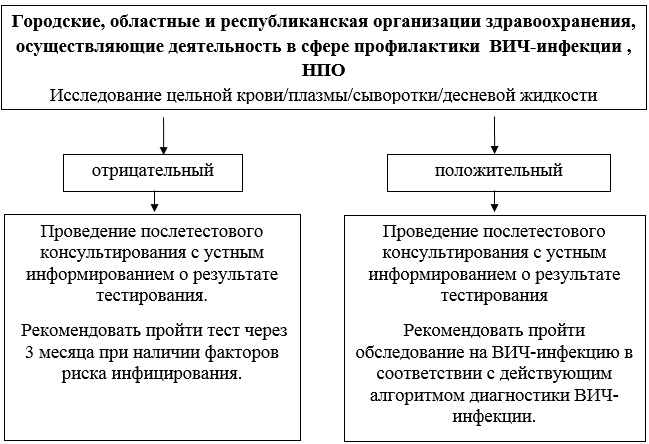 2.3 Дифференциальный диагноз и обоснование дополнительных исследований:III. ТАКТИКА ЛЕЧЕНИЯ НА АМБУЛАТОРНОМ УРОВНЕ [3 - 10]: Курс лечения АРТ – пожизненный, на амбулаторном уровне, применяется схема с двумя и более препаратами, кратность приема АРВ препаратов зависит от формы выпуска. Предпочтение отдается комбинированным препаратам в фиксированных дозировках с однократным ежедневным приемом. Перед началом АРТ проводится оценка готовности ВИЧ-инфицированных пациентов к началу и продолжению АРТ, согласно приложению 3 к Протоколу.Все люди, у которых впервые диагностирован ВИЧ, должны пройти повторное тестирование для подтверждения своего ВИЧ-статуса до начала АРТ, используя те же стратегии и алгоритм тестирования в качестве исходного диагноза.3.1 Немедикаментозное лечение: Режим, диета: зависит от поражения отдельных систем и органов. 3.2 Медикаментозное лечение: АРТ следует начинать у пациентов с ВИЧ-инфекцией независимо от клинической стадии заболевания, при любом количестве клеток CD4, не позднее 7 дней от момента постановки диагноза.До начала APT рекомендуется провести анализ на генотипическую резистентность, желательно сразу после постановки диагноза ВИЧ. Генотипическое тестирование не должно задерживать начало АРТ (по результатам генотипического тестирования она может быть скорректирована). Если необходимо начать APT до того, как будут получены результаты теста на резистентность, в схему лечения первой линии рекомендуется включить препарат с высоким генетическим барьером к резистентности (например, ИП/б или ИИ второго поколения) Решение, предлагать пациенту быстрое начало APT, возможно, в день постановки диагноза, или отложить до проведения дополнительных исследований, зависит от условий медицинского учреждения и состояния пациента, клинических показаний для более быстрого начала APT и риска того, что пациент может выпасть из системы наблюдения в медицинском учреждении. Чтобы уменьшить время «потери» пациента между постановкой диагноза и началом APT, необходимо устранить структурные барьеры, которые влияют на этот процесс.Этиотропная терапия:НИОТ:абакавир (ABC) 300 мг; 300 мг 2 раза в сутки; зидовудин (ZDV или AZT) 100 мг, 300 мг; 300 мг 2 раза в сутки;зидовудин (ZDV или AZT) 10 мг/1мл, внутривенное введение 2 мг/кг с последующей внутривенной инфузией 1 мг/кг/час до родов;ламивудин (3TC) 100 мг, 150 мг; 150 мг 2 раза в сутки;  тенофовир (TDF) 300 мг; 300 мг 1 раз в сутки;тенофовира алафенамид (TAF) 25 мг; 25 мг 1 раз в сутки.ННИОТ:эфавиренз (EFV) 200 мг, 600 мг, 400 мг; 400–600 мг 1 раз в сутки;этравирин (ETV) 100 мг, 200 мг; 200 мг 2 раза в сутки;рилпивирин (RPV) 25 мг, 25 мг 1 раз в сутки;*доравирин (DOR) 100 мг, 1 раз в сутки.ИП:лопинавир/ритонавир (LPV/r) 200/50 мг; 200/50 мг 2 раза в сутки;дарунавир (DRV) 400 мг, 600 мг, 800 мг; 600 мг 2 раза в сутки в комбинации с ритонавиром или кобицистатом в дозе 100 мг 2 раза в сутки, в дозе 800 мг 1 раз в сутки.*атазанавир (ATV) 300 мг с ритонавиром или кобицистатом в дозе 100, 150 мг 1 раз в сутки.ИИ:ралтегравир (RAL) 100 мг, 400 мг; 400 мг 2 раза в сутки;  долутегравир (DTG) 50 мг; 50 мг 1 раз в сутки;*биктегравир (BIC) 50 мг, 50 мг 1 раз в сутки;*элвитегравир (EVG) 150 мг в комбинации с кобицистатом 150 мг, 1 раз в сутки.  *каботегравир длительного действия (КАБ-ДД) 200 мг/мл - первые 2 инъекции вводятся с интервалом в 4 недели, а затем – каждые 8 недель.Комбинированные препараты в фиксированных дозировках:абакавир/ламивудин (ABC/3TC) 600/300 мг; 1 раз в сутки; зидовудин /ламивудин /абакавир (AZT/3TC/ABC) 300/150/300 мг; 2 раза в сутки;  тенофовир/эмтрицитабин (TDF/FTC) 300/200 мг; 1 раз в сутки; тенофовир/эмтрицитабин/эфавиренз (TDF/FTC/EFV); 300/200/600 мг, 1 раз в сутки; зидовудин/ламивудин (AZT/3TC); 300/150 мг, 2 раза в сутки; абакавир/ламивудин/долутегравир (ABC/ 3TC/ DTG) 600/300/50 мг; 1 раз в сутки; дарунавир/кобицистат/тенофовира алафенамид/эмтрицитабин (DRV/с/TАF/FTC), 800/150/200/10 мг, 1 раз в сутки;тенофовир/эмтрицитабин/рилпивирин (TDF/FTC/RPV); 300/200/25 мг, 1 раз в сутки; тенофовира алафенамид/эмтрицитабин/рилпивирин (TАF/FTC/RPV); 25/200/25 мг, 1 раз в сутки;тенофовир/ламивудин/долутегравир (TDF/3TC/DTG); 300/150/50 мг, 1 раз в сутки;*тенофовира алафенамид/эмтрицитабин/биктегравир (TAF/FTC/BIC) 25/200/50 мг, 1 раз в сутки;*тенофовира алафенамид/эмтрицитабин/элвитегравира/кобицистат (TAF/FTC/EVG/c) 10/200/150/150 мг, 1 раз в сутки;*тенофовир/эмтрицитабин/элвитегравира/кобицистат (TDF/FTC/EVG/c) 300/200/150/150 мг, 1 раз в сутки;*долутегравир/рилпивирин, 50/25 мг, 1 раз в сутки;*долутегравир/ламивудин, 300/50 мг, 1 раз в сутки.*каботегравир/рилпивирин, 200 мг/мл/300 мг/мл, в/м 1 раз в 2 месяца.*после регистрации на территории РК.Таблица 5. Основные схемы антиретровирусной терапии первого ряда. aDTG могут использовать женщины и девочки-подростки с детородным потенциалом при условии информированности о преимуществах и рисках приёма этого препарата.bBIC не следует использовать вместе с рифампицином и зверобоем.cEFV не назначают лицам с тяжелым психическим заболеванием в анамнезе. ͤАВС противопоказан, если HLA-B*57:01 положительный. Даже если HLA-B*57:01 отрицательный, консультация по поводу РГЧ обязательна. АВС должен применяться с осторожностью у пациентов с высоким риском ССЗ (> 10 %), при отрицательном результате на HBsAg.Возможно применение RPV вместо EFV. Комбинация TDF/FTC/RPV (TDF+FTC+RPV) применяется у пациентов с уровнем РНК ВИЧ ≤ 100 000 копий/мл, количество CD4> 200 кл/мкл, не на препаратах, повышающих рН желудка.Схема 3TC+DTG применяется при ВН ВИЧ <500 000 копий/мл, не рекомендуется после неэффективной ДКПСхемы лечения с EFV принимаются перед сном или за 2 часа до ужина.DRV/с или DRV/r принимаются с едой.Терапия ИИ или TAF может быть ассоциирована с увеличением массы тела.Существуют генерические формы TDF, в которых вместо фумаратной соли содержатся фосфатная, малеатная и сукцинатная соли. Они взаимозаменяемы. Там, где это возможно, комбинированные препараты, содержащие TDF, могут заменяться комбинированными препаратами, содержащими TAF. При совместном применении с препаратами, которые ингибируют Р-гликопротеин, TAF назначают в дозировке 10 мг; с препаратами, которые не ингибируют Р-гликопротеин, TAF назначают в дозировке 25 мг. Решение, использовать TDF или TAF, зависит от индивидуальных характеристик и доступности препарата. Если схема APT не включает бустер, TAF и TDF имеют сходный краткосрочный риск нежелательных явлений для почек, ведущих к прекращению лечения и переломам костей. Необходимо отдавать предпочтение TAF, а не TDF у пациентов с: - установленным или высоким риском ХБП, - совместным приемом с препаратами, токсичными для почек, или предшествующей токсичностью TDF, - остеопорозом/прогрессирующей остеопенией, высокими показателями по шкале FRAX или факторами риска,  - переломами в анамнезе.RAL можно принимать как 400 мг 2 р/сут или 1200 мг (две таблетки по 600 мг) 1 р/сут. RAL 1 р/сут не следует применять в присутствии индуктора (например, противотуберкулезных препаратов, противоэпилептических средств) или двухвалентных катионов (например, кальция, магния, железа); в таких случаях следует применять RAL 2 р/сут. ВИЧ-инфекции, возникающие на фоне неэффективности ДКП, могут быть связаны с мутациями, ассоциирующимися с резистентностью. 3TC/DTG могут быть использованы в данном контексте только при отсутствии документированной резистентности в генотипическом тесте. DOR неактивен в отношении ВИЧ-2. DOR не продемонстрировал отсутствие меньшей эффективности по сравнению с ИИ. В случае вирусологической неудачи существует риск возникновения мутаций, ассоциированных с резистентностью. Перед началом лечения DOR необходимы результаты теста на генотипическую резистентность. EFV: не назначать, если в анамнезе были попытки суицида или психическое заболевание; не эффективен в отношении штаммов ВИЧ-2 и ВИЧ-1 группы О. RPV не эффективен при ВИЧ-2. В одном крупном исследовании отмечалось увеличение риска ССЗ при кумулятивном применении DRV/r, не подтвержденное в более мелких исследованиях. При использовании бустированных схем с RTV или COBI существует повышенный риск лекарственного взаимодействия, Имеются ограниченные данные об использовании TAF с рСКФ <10 мл/мин.CAB+RPV применяются у пациентов с супрессией ВН ВИЧ <50 копий/мл за последние 6 месяцев при отсутствии резистентности в анамнезе, иммунитете к ВГВ или сопутствующей вакцинации против ВГВ при отсутствии иммунитета.Меры предосторожности и требования к питанию для пациентов, впервые начинающих АРТ отражены в приложении 4 к Протоколу.Отдельные группы пациентов:беременные женщины; пациенты с низким (≤ 50 клеток/мкл) уровнем CD4-лимфоцитов; пациенты с нейрокогнитивными расстройствами, поражением ЦНС; пациенты, страдающие хроническими заболеваниями почек; пациенты, страдающие сердечно-сосудистыми заболеваниями или с высоким риском их развития;пациенты, страдающие хроническими гепатитами и/или имеющие повышенный уровень аминотрансфераз; пациенты, получающие противотуберкулезные препараты; пациенты, получающие метадон; при аварийных ситуациях. 1. Беременные женщины:Предпочтительные схемы АРТ: TDF+3ТС (или FTC) + DTGABC+3TC+DTG  TDF+3ТС (или FTC) + RAL 400 мгTDF+3ТС (или FTC) + DRV/r  Альтернативные схемы АРТ: ABC+3TC+ RAL 400 мг ABC+3TC+ EFVTDF+3ТС (или FTC) + EFVTDF+3ТС (или FTC) + RPVЕсли женщина встала на учет по беременности в конце второго или третьего триместра, необходимо начать АРТ незамедлительно, и, в случае высокой ВН, рассмотреть возможность добавления в схему лечения ИИ (DTG, RAL) в качестве препарата предпочтительного выбора для быстрого снижения ВН и достижения неопределяемой ВН к моменту родов.Женщинам, у которых можно определить ВН ВИЧ в третьем триместре беременности необходимо провести тест на резистентность и рассмотреть вопрос о смене схемы или о добавлении ИИ для быстрого снижения ВН.Беременным женщинам при тошноте часто назначают Н2-блокаторы или ингибиторы протонной помпы. Рекомендуется тщательный анализ сопутствующих препаратов при каждом посещении и предоставление беременным женщинам информации о потенциальных взаимодействиях лекарственных средств.Снижение воздействия RPV во втором и третьем триместрах; рассмотреть возможность более частого мониторинга ВН. RPV не активен против ВИЧ-2.Беременные женщины должны находиться под наблюдением один раз в месяц или один раз в два месяца (в зависимости от приверженности и длительности вирусологической супрессии) и как можно чаще ближе к предполагаемой дате родов. ВН ВИЧ необходимо проверять каждые два месяца беременности и включать 36 недель гестации. Варианты применения схем АРВ препаратов у беременных женщин, впервые обратившихся за помощью к моменту родов (не получавшие АРВ терапию во время беременности): • в/в ZDV*: во время схваток и родоразрешения: нагрузочная доза 2 мг/кг с последующей внутривенной инфузией 1 мг/кг/час до родов. Рассмотрите возможность введения нагрузочной дозы, затем переходите к родоразрешению, при возможности, сделайте кесарево сечение.При положительном результате экспресс-теста на ВИЧ во время родов, при отсутствии в/в ZDV, женщине назначается схема антиретровирусной терапии TDF+3ТС (или FTC) + DTG при информированном согласии.Метод родоразрешенияЖенщины с ВН ВИЧ ≤50 копий/мл – родоразрешение естественным путем.Женщины с ВН ВИЧ> 50 копий/мл на 34–36 неделе: плановое кесарево сечение на 38 неделе; в/в ZDV: во время схваток и родоразрешения: нагрузочная доза 2 мг/кг с последующей внутривенной инфузией 1 мг/кг/час до родов;запланированное кесарево сечение: начать в/в ZDV за 3 часа до операции; внеплановое кесарево сечение: рассмотрите возможность введения нагрузочной дозы, затем переходите к родоразрешению.Женщины, у которых ВИЧ выявлен в родах:при возможности сделайте кесарево сечение; в/в ZDV: во время схваток и родоразрешения: нагрузочная доза 2 мг/кг с последующей внутривенной инфузией 1 мг/кг/час до родов; рассмотрите возможность введения нагрузочной дозы, затем переходите к родоразрешению.Вскармливание новорожденногоТему кормления необходимо обсудить с беременной женщиной как можно раньше во время беременности, наряду с предоставлением информации и оказанием поддержки матери:рекомендуется не кормить грудью, так как это оптимальный способ предотвращения передачи инфекции от матери ребенку;кормить младенцев, рожденных матерями, живущими с ВИЧ, молочной смесью;чтобы уменьшить потенциальный физический и эмоциональный дискомфорт, связанный с нагрубанием груди, а также с риском скрытого грудного вскармливания, женщинам, живущим с ВИЧ, следует давать Каберголин для подавления лактации после родов; если женщина выбирает грудное вскармливание, рекомендуется ежемесячное наблюдение в течение всего периода грудного вскармливания с усиленным клиническим и вирусологическим мониторингом как матери, так и ребенка;при ВН ВИЧ у матери>50 копий/мл рекомендуется прекратить грудное вскармливание, предоставляя матери Каберголин для подавления лактации;необходима немедленная консультация специалистов при наличии признаков и симптомов мастита, инфекций ротовой полости или кишечника у младенца; после прекращения грудного вскармливания ребенок должен пройти обычную диагностику, которая рекомендована для детей, подвергшихся риску инфицирования ВИЧ.2. Больные с исходно низким (≤ 50 клеток/мкл) количеством CD4-лимфоцитов: Рекомендуемые схемы АРТ, включающие:DTG или DRV/r, или DRV/с, или LPV/r в сочетании с АВС или TDF + 3TC или FTC. Для лечения пациентов с низким уровнем CD4-лимфоцитов рекомендуется применять схемы, включающие бустированные ИП.  В качестве нуклеозидной основы рекомендуется применять комбинацию ABC + 3TC или TDF + 3TC в стандартных дозах (или комбинированный препарат TDF/FTC).  3. Пациенты с нейрокогнитивными расстройствами, поражением ЦНС: Рекомендуемая схема АРТ включающие:  DTG илиLPV/r, или  	DRV/r, или DRV/с в сочетании с AZT/3TC.Таблица 6. Способность проникать в ЦНС различных антиретровирусных препаратов в соответствии со шкалой СРЕ**цифры указывают на оценку лучшего проникновения в ЦНС (4 – лучшая степень проникновения).4. Пациенты, страдающие хроническими заболеваниями почек: Рекомендуемая схема АРТ:  АВС + 3ТС + DTG.  В качестве альтернативы третьим препаратом можно назначить DRV/c из-за минимального влияния на функцию почек. ТDF не рекомендуется больным с почечной недостаточностью.  Пациентам, страдающим заболеваниями почек, находящимся на схемах с ТDF, рекомендуется проводить ежемесячный расчёт скорости клубочковой фильтрации и клиренса креатинина по формуле Кокрофта-Голта.Для мужчин (норма 90–150 мл/мин) CКФ=1,23 х 140- возраст (годы)х масса тела (кг) креатинин крови (мкмоль\л)Для женщин (норма 90–130 мл/мин) CКФ=1,05х 140- возраст (годы)х масса тела (кг) креатинин крови (мкмоль\л)5. Пациенты, страдающие сердечно-сосудистыми заболеваниями или с высоким риском их развития:Рекомендуемая схема АРТ:  TDF+3ТС (или FTC) + RPV (или DTG, или ETV).Необходимо ежегодно проводить расчёт риска развития сердечно-сосудистых заболеваний по Фрамингемской шкале у мужчин старше 40 лет и женщин – старше 50 лет. Формула, специально разработанная для оценки рисков развития ССЗ у ВИЧ-инфицированных пациентов: см. http://www.chip.dk/Tools6. Пациенты, страдающие хроническими гепатитами и/или имеющие повышенный уровень аминотрансфераз:Больным с сочетанной инфекцией ВИЧ-инфекция и хроническим гепатитом В, B+D рекомендуется:при нормальном уровне активности АЛТ/АСТ или при повышении его не более чем в 2,5 раза выше верхней границы нормы (ВГН) – DTG или EFV или RPV (при наличии противопоказаний к приему EFV и при уровне РНК ВИЧ <100000 копий/мл) в сочетании с TDF+3TC или TDF/FTC; при уровне активности АЛТ или АСТ более чем в 2,5 раза выше ВГН –DTG, бустированные ИП (DRV/r или DRV/с или LPV/r) в сочетании с TDF+3TC или TDF/FTC.  ВИЧ-инфекция и ХГС:Оптимальным сочетанием НИОТ является TDF + 3TC или FTC в стандартных дозировках. При невозможности применять TDF назначают АВС. Стандартная схема АРТ для больных ВИЧ+ХГС, получающих лечение ХГС противовирусными препаратами прямого действия (ПППД) софосбувиром и даклатасвиром: при нормальном уровне активности АЛТ/АСТ или повышении его не более чем в 2,5 раза выше высшей границы нормы –RPV (при наличии в схеме АРТ EFV требуется коррекция дозы даклатасвира до 90 мг/сутки) или DTG (при уровне РНК ВИЧ >100000 копий/мл) в сочетании с АВС или TDF + 3TC или TDF/FTC; при уровне активности АЛТ/АСТ более, чем в 2,5 раза выше ВГН – DTG или бустированный ИП (DRV/с) в сочетании с АВС или TDF + 3TC или TDF/FTC. Если в составе схемы лечения присутствует рибавирин, нежелательно сочетание с AZT(ZDV).У больных при сочетании ВИЧ-инфекции и ХГС, не получающих лечения ХГС, в состав схемы АРТ может быть включено сочетаниеAZT(ZDV)+3TC.  Длительность лечения ПППД зависит от генотипа ВГС и степени фиброза.Схемы лечения ВГС у пациентов с ко-инфекцией ВГС/ВИЧEBR = элбасвир GLE = глекапревир GZR = гразопревир LDV = ледипасвир PIB = пибрентасвир RBV = рибавирин SOF = софосбувир VEL = велпатасвир VOX = воксилапревир RAS = мутации, ассоциированные с резистентностьюi У ЛЖВ с ГТ 1a с исходной РНК ВГС <3 и исходной РНК ВГС <6 млн МЕ/млiv RBV можно не применять у ЛЖВ, ранее не получавших или ранее получавших лечение, с компенсированным циррозом без исходных NS5A RAS. У пациентов с непереносимостью RBV лечение может быть продлено до 24 недель v Длительность курса лечения ВГС ГТ 3 у пациентов с неудачей предыдущего лечения с применением IFN и RBV +/- SOF или SOF и RBV должна составлять 16 недель. vi Добавление RBV только у ранее леченных ЛЖВ с исходными RAS NS5A, если доступны тесты на RAS; если пациенты с непереносимостью RBV, то лечение следует продлить до 24 недель без RBV vii Если тестирование на RAS доступно и демонстрирует отсутствие NS5A RAS Y93H, при лечении ЛЖВ с компенсированным циррозом печени, ранее не получавших лечение, RBV можно не добавлять viii У ЛЖВ, ранее получавших лечение (схема IFN/RBV/SOF), схема с RBV в течение 12 недель или продление курса лечения до 24 недель без RBVix У пациентов с непереносимостью RBV лечение может быть продлено до 24 недель7. Пациенты, получающие противотуберкулезные препараты:АРТ подлежат все ЛЖВ с диагностированным туберкулезом нуждаются в лечении ТБ и ВИЧ-инфекции, независимо от числа лимфоцитов CD4. Первым начинают противотуберкулезное лечение, а затем как можно быстрее (в первые 8 недель лечения) назначают АРТ.  Больным ВИЧ/ТБ, имеющим выраженный иммунодефицит (число лимфоцитов CD4 менее 50 клеток/мкл), необходимо начать АРТ немедленно – в течение первых 2 недель после начала лечения ТБ. При наличии туберкулезного менингита начало АРТ следует отложить до завершения фазы интенсивной терапии ТБ. В начале АРТ у больных, получающих противотуберкулезное лечение, предпочтительным ННИОТ является EFV, который назначают вместе с двумя НИОТ. В схемы АРТ первого ряда у больных ТБ включают 3TC или FTC и TDF в сочетании с EFV.  Таблица 7. Рекомендованные схемы АРТ первого ряда у больных ТБПри лечении МЛУ ТБ бедаквилином следует избегать назначения эфавиренза, этравирина и ингибиторов интегразы в схемах АРТ. Деламанид более предпочтителен при применении с АРТ. Взаимодействие препаратов при лечении ВИЧ и ЛУ-ТБ- согласно Клиническому Протоколу диагностики и лечения сочетанной ВИЧ\ТБ инфекции №60 от «29» марта 2019 года.Помните о том, что ответом на APT, начатую при низком количестве CD4, может быть ВСВИ. Следует рассмотреть вопрос о профилактическом применении преднизолона в течение 4 недель в момент начала APT (преднизолон 30 мг 1 р/сут 14 дней, затем 20 мг 1 р/сут 14 дней) может предотвратить парадоксальный ВСВИ, связанный с туберкулезом, у пациентов с CD4 <100 кл/мкл, получающих противотуберкулезное лечение.8. Пациенты, получающие опиоидную заместительную терапию: если метадон применяется вместе с ННИОТ или ИП, то его концентрация в плазме крови снижается, что требует коррекции метадона: EFV – может потребоваться увеличение дозы метадона до 50% LPV/r – может потребоваться увеличение дозы метадона до 50% DRV/r – может потребоваться увеличение дозы метадона до 15-25% ATV - может потребоваться увеличение дозы метадона до 10%Концентрация бупренорфина (B) и активного метаболита норбупренорфина (N) в плазме крови снижается, если он применяется вместе с ННИОТ и возрастает при его совместном применении с некоторыми ИП или ИИ.EFV может потребоваться увеличение дозы B до 50%, N до 70%ETV может потребоваться увеличение дозы B до 25%ATV может потребоваться снижение дозы B до 50%, N до 100%DRV может потребоваться снижение дозы N до 50%EVG может потребоваться снижение дозы B и N от 35 до 42%DTG, RAL, RPV, LPV/r не влияют на метаболизм B и N.9. Постконтактная профилактика:Рекомендуется в следующих случаях: Подкожное или внутримышечное проникновение иглой для внутривенных или внутримышечных инъекций, либо с помощью внутрисосудистого устройства. При этом статус пациента – источника – ВИЧ-инфицированный, или же человек, текущий серостатус которого неизвестен, но есть факторы риска инфицирования ВИЧ.Повреждение кожного покрова острым инструментом (ланцетом и т.п.), иглой для внутримышечных или для подкожных инъекций, либо хирургической иглой. Контакт> 15 мин с участием слизистых оболочек или поврежденной кожи. Статус пациента – источника – ВИЧ-инфицированный.Анальный или вагинальный секс. Статус пациента, источника – ВИЧ-инфицированный с положительным результатом на виремию или же серостатус неизвестен, но есть факторы риска инфицирования ВИЧ. Если ВИЧ-инфицированный пациент-источник принимает АРТ, необходимо начать ПКП, повторить анализ на ВН ВИЧ и, если она неопределяемая, прием ПКП можно прекратить.Рецептивный оральный секс с эякуляцией. Статус источника партнера, ВИЧ-инфицированный с положительным результатом на виремию.Совместное использование расходных материалов при употреблении инъекционных наркотиков. Статус источника партнера - ВИЧ-инфицированный.В медицинских организациях назначается ответственное лицо, осуществляющее координацию мероприятий, направленных на предупреждение инфицирования ВИЧ, в т.ч. назначение антиретровирусных препаратов для постконтактной профилактики медицинским работникам совместно со специалистами организации здравоохранения, осуществляющих деятельность в сфере профилактики ВИЧ-инфекции.Организации здравоохранения, осуществляющие деятельность в сфере профилактики ВИЧ-инфекции, оказывают консультативную помощь медицинским организациям, населению, ключевым группам по вопросам ПКП. При возникновении аварийной ситуации медицинские работники незамедлительно сообщают о данном случае руководителю с регистрацией в журнале (форма №049/у) и передачей отчета по установленной форме в организацию здравоохранения, осуществляющую деятельность в сфере профилактики ВИЧ-инфекции. Прием АРВП при аварийной ситуации необходимо начать в течение первых 2-х часов, но не позднее 72-х часов после контакта с биологическим материалом. Решение о начале ПКП принимается с учетом риска заражения и ВИЧ-статуса участников аварийной ситуации. Для оперативного установления ВИЧ-статуса пострадавшего в аварийной ситуации и лица, от которого могло произойти заражение, а также своевременного начала ПКП, в МО должен быть запас экспресс-тестов с круглосуточной доступностью. ПКП предоставляется в организациях здравоохранения в сфере профилактики ВИЧ-инфекции. Продолжительность приема антиретровирусных препаратов – 28 дней. Лицам, подвергшихся риску заражения ВИЧ, на период наблюдения (3 месяца) рекомендуется избегать незащищенных половых контактов, не становиться донором крови, ее компонентов и препаратов органов и тканей; прекратить кормление грудью ребенка. Предпочтительные схемы АРТ:  TDF (или TAF) + 3ТС (или FTC) + DTG или BICАльтернативные схемы АРТ: TDF (или TAF) + 3ТС (или FTC) + RAL или DRV/с (DRV/r)В случае полового контакта необходимо провести полный скрининг заболеваний, передающихся половым путем. Провести консультацию по экстренной контрацепции.Наблюдение:серологическое обследование на ВИЧ, ВГС, ВГВ, тест на беременность (женщины) в течение 48 часов после контакта, в дальнейшем через 1 и 3 месяца.оценка переносимости схемы ПКП.анализ на трансаминазы, ПЦР ВГС, серологический анализ на ВГС через месяц, если источник был ВГС позитивным.10. Доконтактная профилактика: ДКП для групп населения, подвергающихся высокому риску заражения ВИЧ-инфекцией. Тестирование на ВИЧ проводится до начала ДКП и осуществляется регулярно на фоне ее проведения. Рекомендуется проводить анализы на ИППП (включая ВГ) в начале ДКП и регулярно во время использования ДКП, при информированном согласии клиента. ДКП назначается при отрицательном результате теста на ВИЧ-инфекцию и отрицательном скрининге симптомов острой ВИЧ-инфекции, без ожидания результатов обследования на ИППП, ВГ, креатинин.ДКП рекомендовано для мужчин без ВИЧ-инфекции, практикующих секс с мужчинами (МСМ), а также для трансгендерных людей, использующих презерватив не при каждом половом акте со случайными партнерами или с ВИЧ-инфицированными партнерами, которые не принимают терапию. Недавняя ИППП, использование пост-контактной профилактики или "химсекс" могут являться маркерами повышенного риска инфицирования ВИЧ.Может быть предложена ВИЧ-отрицательным гетеросексуальным мужчинам и женщинам, которые непоследовательны в использовании презервативов и имеют нескольких половых партнеров, среди которых с высокой вероятностью есть люди с ВИЧ-инфекцией, не принимающие терапию. Беременным женщинам, половым партнерам ЛЖВ, которые не принимают терапию или находятся на терапии без вирусологической супрессии. Запрос от клиента на получение ДКП.Кратность тестирования на ВИЧ – каждые 3 месяца на фоне ДКП. ДКП может быть прекращена, если пациент перестает относиться к группе повышенного риска заражения, в случае ранних клинических признаков сероконверсии или положительного результата диагностического теста на ВИЧ.Клиницисты должны подозревать острую ВИЧ-инфекцию у лиц, которые сообщили о своем поведении, предрасположенном к рискованному контакту в течение 4 недель до оценки на ДКП (например: порвался презерватив во время секса с ВИЧ-инфицированным партнером, рецидив употребления инъекционных наркотиков с использованием общего инъекционного оборудования). При тестировании на ВИЧ-инфекцию у данных лиц клиницисты должны запросить историю неспецифических признаков или симптомов вирусной инфекции в течение предыдущего месяца или в день оценки: повышение температуры тела, усталость, мышечная боль, высыпания, головная боль, фарингит, увеличение шейных лимфоузлов, артралгия, ночная потливость, диарея. При подозрении на наличие острой ВИЧ-инфекции рекомендуется отложить начало ДКП.Предпочтительные схемы ДКП:  Для ДКП не следует использовать никакие антиретровирусные схемы, кроме ежедневной пероральной дозы TDF, FTC/TDF или FTC/TAF или инъекций CAB раз в два месяца.Не предоставляйте пероральную ДКП в качестве ускоренной партнерской терапии лицам, не находящимся под вашим наблюдением.Режим «2-1–1» (также называемый «по требованию») — это не ежедневный режим ДКП, дозы пероральных препаратов увеличиваются в зависимости от событий полового контакта. Схемы 2-1-1 при назначении для МСМ:• 2 таблетки за 2–24 часа до сексуального контакта (предпочтительно ближе к 24 часам)• 1 таблетка через 24 часа после первой дозы из двух таблеток• 1 таблетка через 48 часов после первой дозы из двух таблетокВ зависимости от времени последующих сексуальных контактов МСМ следует проинструктировать о приеме следующих дополнительных доз:• Если сексуальный контакт происходит на следующий день после приема 2-1-1, принимайте по 1 таблетке в день в течение 48 часов после последнего сексуального контакта.• Если между последней таблеткой и следующим сексуальным контактом произошел, перерыв менее 7 дней, возобновите прием по 1 таблетке в день.• Если между последней таблеткой и следующим сексуальным контактом произошел перерыв ≥7 дней, начните снова с двух таблеток.Дозировка 2-1-1 подходит для МСМ, которые нечасто занимаются сексом (не чаще одного раза в неделю) и, следовательно, для которых ежедневный пероральный ДКП не требуется. Если врач выбрал схему 2-1-1, то должно быть выписано не более 30 таблеток, чтобы не оставлять пациента без последующего наблюдения и тестирования на ВИЧ. Пациентам, занимающихся сексом реже одного раза в неделю, 30 таблеток будет достаточно для 7 периодических сексуальных контактов.Режим 2-1-1 не следует назначать:для популяций, отличных от взрослых МСМ, поскольку он был изучен только на взрослых МСМ;для МСМ, которые, как ожидается, будут испытывать трудности с соблюдением сложного режима дозирования (например, подростки, пациенты с расстройством, вызванным употреблением психоактивных веществ);с FTC/TAF, поскольку его безопасность и эффективность не изучалась; для МСМ с активной инфекцией гепатита В из-за опасности обострений печени при эпизодическом контакте с FTC/TDF.Инъекции CAB могут быть особенно подходящими для пациентов с серьезным заболеванием почек, для тех, кто испытывает трудности с приверженностью к пероральной ДКП, и для тех, кто предпочитает инъекции каждые два месяца. CAB не следует назначать лицам с реакцией гиперчувствительности на CAB в анамнезе.Способ применения:600 мг CAB вводится в ягодичную мышцу у мужчин и женщин с риском заражения ВИЧ. Не назначать другие антиретровирусные препараты в сочетании с CAB для ДКП.Не вводить CAB в другие места, кроме ягодичных мышц, поскольку фармакокинетика абсорбции лекарственного средства при инъекции в другие места неизвестна.Не выдавать CAB на руки пациентам для домашнего применения (до тех пор, пока самостоятельное введение не будет одобрено ВОЗ).После начала ДКП пациенты должны наблюдаться у врача каждые 3 месяца. Через 1 месяц после начала ДКП врач может назначить консультацию, чтобы оценить и подтвердить отрицательный статус теста на ВИЧ, оценить ранние побочные эффекты, обсудить трудности с приемом лекарств, приверженность и ответить на вопросы, также быть на связи по телефону. Все пациенты, получающие пероральную ДКП, должны находиться под наблюдением. Не реже одного раза в 3 месяца, для:повторного тестирования на ВИЧ и оценки признаков или симптомов острой инфекции и подтверждения, что пациенты по-прежнему не ВИЧ-инфицированы;повторного тестирования на беременность для женщин репродуктивного возраста;выдачи препаратов на срок не более 90 дней (до следующего теста на ВИЧ);оценки и поддержки приверженности к лечению и поведения по снижению риска;проведения тестирования на ИППП для сексуально активных людей с признаками или симптомами инфекции, бессимптомных МСМ с высоким риском рецидивов ИППП или несколькими половыми партнерами;ответа на вопросы и предоставления любой новой информации об использовании ДКП.Не реже одного раза в 6 месяцев, для:контроля eCrCl для лиц в возрасте ≥50 лет или у которых eCrCl <90 мл / мин в начале ДКП.назначения более частого мониторинга или включения дополнительных тестов (например, анализ мочи на протеинурию) при наличии других угроз для нормального функцинирования почек. Повышение уровня креатинина в сыворотке не является причиной для отказа от лечения, если eCrCl остается ≥60 мл/мин для FTC/TDF или ≥30 для FTC/TAF. Если eCrCl неуклонно снижается (но все еще ≥60 мл/мин для FTC/TDF или ≥30 мл/мин для FTC/TAF), спросите, принимает ли пациент высокие дозы НПВП или протеиновые порошки. Может быть показана консультация нефролога или другая оценка возможных угроз для здоровья почек.поведения скрининга на ИППП для сексуально активных подростков и взрослых (например, на сифилис, гонорею и хламидиоз как для мужчин, так и для женщин, даже если они бессимптомны).контроля уровня триглицеридов, холестерина и веса пациентов, которым назначен FTC/TAF.Не реже одного раза в 12 месяцев, для:контроля eCrCl у всех пациентов, продолжающих принимать препараты ДКП старше 30 лет.Денситометрия или другие оценки минеральной плотности костной ткани (здоровья костей) не рекомендуются до начала или во время приема ДКП. Тем не менее, любого человека, которому назначена ДКП, у которого в анамнезе есть патологические переломы из-за хрупкости костей, или у кого есть существенные факторы риска остеопороза, следует направить на консультацию и лечение.При назначении CAB, пациенты наблюдаются у врача после первой инъекции через 1 месяц, а затем каждые 2 месяца.При посещении через 1 месяц после первой инъекции (1 месяц, вторая инъекция) необходимо:повторить тест на ВИЧ и проверить наличие признаков/симптомов острой инфекции;сделать САВ инъекцию;ответить на вопросы.При каждом посещении раз в два месяца (начиная с третьей инъекции - 3 месяц) необходимо:повторить тест на ВИЧ и проверить признаки или симптомы острой инфекции;повторить тестирование на беременность женщинам репродуктивного возраста;сделать САВ инъекцию;выдать чистые иглы/шприцы и обеспечить доступ к услугам по лечению наркозависимости для ЛУИН;предоставить новую информацию о CAB.Не реже одного раза в 4 месяца (при каждом втором посещении для инъекции, начиная с третьей инъекции - 3 месяц) необходимо:провести скрининг на ИППП для МСМ и трансгендерных женщин, практикующих секс с мужчинами.Не реже одного раза в 6 месяцев (начиная с пятой инъекции - 7 месяц) необходимо:провести скрининг на ИППП для всех гетеросексуально активных женщин и мужчин.Не реже одного раза в 12 месяцев (после первой инъекции) необходимо:оценить желание продолжить инъекции ДКП.Прием ДКП может быть прекращен по нескольким причинам, включая выбор пациента, изменение жизненных ситуаций, приводящее к снижению риска заражения ВИЧ, непереносимая токсичность, хроническое несоблюдение предписанного режима дозирования или запланированных посещений для последующего наблюдения или заражение ВИЧ. Как безопасно прекратить и возобновить ежедневное использование ДКП, следует обсудить с пациентами как перед началом ДКП, так и после остановки ДКП. Защита от ВИЧ-инфекции будет снижаться через 7–10 дней после прекращения ежедневного использования ДКП. Поскольку некоторые пациенты заразились ВИЧ-инфекцией вскоре после прекращения использования ДКП, следует обсудить альтернативные методы снижения риска заражения ВИЧ, включая показания для ПКП и способы для быстрого доступа при необходимости.После прекращения приема ДКП по любой причине в медицинской карте должно быть указано следующее:ВИЧ-статус на момент прекращения лечения;причина прекращения; несоблюдение режима приема лекарств и сообщения о рискованном сексуальном поведении.Пациенты с инфекцией ВГВ, которые прекращают прием препаратов ДКП, должны находиться под тщательным наблюдением на предмет обострений гепатита. Любому клиенту, который желает возобновить прием ДКП после остановки, требуется повторный скрининг, включая тест на ВИЧ. Пациентов, которые хотят прекратить инъекции CAB, или тех, кто пропустил на месяц или более инъекции САВ, следует проконсультировать о том:как безопасно прекратить или возобновить CAB-инъекции;объяснить о риске развития лекарственной устойчивости ВИЧ в период снижения уровня САВ;необходимость в ежедневной пероральной ДКП или других эффективных методах профилактики ВИЧ, если ожидается постоянный риск заражения ВИЧ;если пациент хочет перейти на ежедневный пероральный FTC/TDF или FTC/TAF, надо начать с 8 недель после последней инъекции;рассказать о ПКП;продолжать контрольные посещения ежеквартально в течение 12 месяцев;проводить тесты на ВИЧ при каждом последующем посещении ежеквартально после прекращения инъекций CAB.Если при повторном посещении, тест на ВИЧ сомнительный:У пациента во время контрольного визита есть несколько вариантов подтверждения истинного ВИЧ-статуса:тщательно оцените вместе с пациентом его приверженность лечению с момента последнего отрицательного теста на ВИЧ;через несколько дней возьмите новый образец крови для повторного лабораторного тестирования на ВИЧ, включая АГ/АТ и количественное тестирование.Пока подтверждается ВИЧ-статус, у врача есть 3 варианта антиретровирусной терапии для пациента:продолжайте прием препаратов ДКП;добавить третий препарат, чтобы обеспечить ПКП в течение 28 дней;прекратите прием ДКП на 1–2 недели.Для пациентов, получающих CAB инъекции для ДКП, пока подтверждается ВИЧ-статус, врачи не должны вводить новую CAB-инъекцию. В течение 1–2 недель, необходимых для дополнительного тестирования на ВИЧ для определения ВИЧ-статуса, CAB, вероятно, останется на защитном уровне. Если окончательно установлено, что пациент заразился ВИЧ, следует немедленно начать АРТ. Если установлено, что он не инфицирован ВИЧ, следует возобновить инъекции CAB каждые два месяца.Управление побочными эффектами:(<10%) пациентов, которым назначают TDF, FTC/TDF или FTC/TAF, испытывают «стартовый синдром», который обычно проходит в течение первого месяца приема препаратов ДКП:головная боль (простые анальгетики/нестероидные противовоспалительные препараты (НПВП)),боль в спине,боль в животе,слабость,тошнота или дискомфорт в животе (диета, имбирь, перечная мята, домперидон, метоклопрамид)рвота,диарея (диета, противодиарейные препараты),сыпь (антигистаминные препараты)В случае возникновения этих временных побочных эффектов рекомендуется использование безрецептурных лекарств. Прибавка в весе является побочным эффектом FTC/TAF.Снижение функции почек является потенциальной проблемой безопасности при использовании TDF, FTC/TDF или FTC/TAF в качестве ДКП.Любому человеку с eCrCl ≥60 мл/мин можно безопасно назначать ДКП с TDF, FTC/TDF. ДКП с FTC/TAF можно безопасно назначать людям с eCrCl <60 мл / мин, но ≥ 30 мл / мин.Коррекция дозы у пациентов с измененным клиренсом креатинина:КК (мл/мин) ≥50 – рекомендуемый интервал между приемами каждые 24 часаКК (мл/мин) <30-49 – рекомендуемый интервал между приемами каждые 48 часовИзменение схемы АРТ при развитии непереносимости АРВ-препаратов В таблице 8 представлены варианты замены антиретровирусных препаратов при развитии нежелательных эффектов. Стратегия смены схем для пациентов с вирусологической супрессией представлены в приложении 5 к Протоколу.Побочные эффекты АРВП представлены в приложении 6 к Протоколу.Назначение АРВ препаратов пациентам с затрудненным глотанием представлены в приложении 7 к Протоколу.Модификация дозировок АРВП при нарушении функции печени представлены в приложении 8 к Протоколу.Таблица 8. Смена АРВ-препаратов при развитии лекарственной непереносимости Изменение схемы АРТ при развитии лекарственной резистентности к АРВП: Неудача лечения определяется как постоянно выявляемая вирусная нагрузка более 50 копий/мл по результатам двух последовательных измерений вирусной нагрузки, проведенных с интервалом в 2-4 недели, но не ранее, чем через шесть месяцев после начала использования антиретровирусных препаратов. В случае неудачи лечения необходимо провести исследование на лекарственную устойчивость ВИЧ к АРВП при уровне приверженности >95% и уровне вирусной нагрузки более 500 копий/мл. Замена схемы терапии проводится с учётом полученных результатов исследования по определению лекарственной устойчивости ВИЧ.  Таблица 9. Схемы антиретровирусной терапии второго ряда. Схемы антиретровирусной терапии третьего ряда. DRV/r или DRV/с + DTG (или RAL) ± 1-2 НИОТ DRV/r или DRV/с + 2НИОТ ± ННИОТ DTG+RPVОптимизация схемы с использованием генотипического профиля. Стратегия смены схем для пациентов с вирусологической неудачей представлены в приложении 9 к Протоколу.Перечень дополнительных лекарственных средств: сульфаметоксазол и триметоприм 480 мг; изониазид 300 мг; азитромицин 500 мг; флуконазол 150 мг;ацетилцистеин 600 мг;   валганцикловир 450 мг;ацикловир 400 мг;пириметамин 25 мг; пиридоксина гидрохлорид, 100 мг;рифампицин 150 мг;*рифабутин 150 мг;*рифапентин 150 мг.*после регистрации на территории РК.Таблица 10: Сравнение антиретровирусных препаратов:3.3 Хирургическое вмешательство: нет.3.4 Дальнейшее ведение: диспансерное наблюдение пациентов осуществляется при письменном согласии пациента, прошедшего консультацию, осмотр, обследование. Если выявленный или прибывший ВИЧ-положительный пациент является иностранным гражданином, временно проживающим на территории РК, проводится консультация, осмотр, ставится предварительный диагноз, предлагается выезд по месту гражданства для получения полного спектра медицинских услуг; снятие с диспансерного учёта пациента осуществляется при: смерти пациента, выбытии в другую область или страну, письменного или коллегиально заверенного отказа от диспансерного наблюдения, неявке на диспансеризацию более 12 месяцев с момента последнего осмотра (при условии проведения мероприятий по привлечению пациента к диспансерному наблюдению, подтверждённых документально), иностранный гражданин, временно проживающий на территории РК (при условии выполнения всех мероприятий, перечисленных выше);снятие с диспансерного учета пациента, получающего АРТ, выбывшего в другую область РК, проводится при подтверждении прибытия данного пациента в территориальный центр СПИД по месту выбытия и взятии на Д учет;диспансерное наблюдение пациентов, получающих АРТ, осуществляется совместно ПМСП и территориальными организациями здравоохранения, осуществляющими деятельность в сфере профилактике ВИЧ-инфекции с кратностью посещений не менее 1 раза в 3-6 месяцев. Стабильный пациент – это пациент, получающий АРТ 1 год и более, не имеющий побочных и токсических эффектов, требующих постоянного мониторинга состояния, не имеющий сопутствующих и оппортунистических заболеваний, беременности, не кормит грудью, хорошо осознает необходимость приверженности лечению на протяжении всей жизни, имеет доказательства успешности лечения (анализ на ВН при двух последовательных измерениях ≤50 копий/мл). Диспансерный осмотр стабильных пациентов проводится не реже 1 раза в 12 месяцев независимо от стадии ВИЧ-инфекции. Нестабильные пациенты осматриваются не реже 1 раза в 3 месяца; при достижении вирусологической эффективности 1 раз в 6 месяцев;  лабораторный мониторинг за пациентом на АРТ; для оценки результатов АРТ используются показатели ВН и число лимфоцитов CD4; вирусная нагрузка определяется при постановке пациента на диспансерный учёт однократно или перед началом АРТ. В дальнейшем следует измерять ВН первый раз не позднее 3 месяцев от начала АРТ, затем каждые 3 месяца до достижения неопределяемого уровня вирусной нагрузки, при достижении неопределяемого уровня ВН - 1 раз в 6 месяцев, для стабильных пациентов 1 раз в 12 месяцев; в случае отсутствия снижения ВН через 6 месяцев от начала лечения на 1 lоg10 или последовательного двукратного повышения ВН после исходной супрессии, следует провести молекулярно-генетический тест на определение резистентности ВИЧ к антиретровирусным препаратам; число лимфоцитов CD4 нужно измерять каждые 6 месяцев, при необходимости чаще, далее при достижении уровня CD4>350 кл\мкл, не реже 1 раз в год; лабораторные исследования (ОАК, ОАМ, БАК) необходимо проводить не менее одного раза в 6 месяцев, для стабильных пациентов 1 раз в год; тестирование на носительство аллеля HLA-B*5701** перед назначением схем АРТ, содержащих Абакавир однократно при наличии тестов. Таблица 11. Сроки проведения лабораторных исследований при начале АРТХ – лабораторное исследование показано независимо от используемых АРВ-препаратов; х - (АРВ-препарат) – исследование показано пациентам, которые получают указанный в скобках препарат. Пациентам с хроническими гепатитами биохимические показатели определяют согласно клиническому протоколу диагностики и лечения хронического вирусного гепатита В и С у взрослых в РК. Оценка приверженности:мониторинг ВН; учет отпуска лекарственных средств; самоотчеты; подсчет количества таблеток по формуле: (А + В – С)/Dх 100*, гдеА – количество выданных в предыдущий визит АРВП в таблеткахВ – остаток АРВП на дату последнего визита в таблеткахС – остаток АРВП в таблетках на текущий визитD – количество АРВП, которое пациент должен был выпить с момента предыдущего визита на текущий момент.*Расчёт приверженности проводится отдельно по каждому препарату перед каждой выдачей АРВП.Мероприятия по повышению приверженности: консультирование равными консультантами, патронаж медицинских сестер, консультирование психолога, школа пациента;усиленное консультирование по приверженности психологом \психотерапевтом;текстовые сообщения на мобильный телефон, использование мобильных приложений; применение таблетниц; когнитивно-поведенческая терапия; тренинг поведенческих навыков по повышению приверженности; оптимизация схем лечения препаратами с фиксированными дозировками с приемом препаратов один раз в день;мультидисциплинароное ведение;принцип Н=Н следует обсуждать со всеми ЛЖВ, при постановке диагноза и при начале АРТ/смене схемы АРТ. В настоящее время очевидны доказательства того, что люди, живущие с ВИЧ, с неопределяемой ВН не передают ВИЧ половым путем. В последние годы были проведены масштабные исследования по передаче ВИЧ-инфекции половым путем среди серо-дискордантных пар (один партнер – ВИЧ-положительный, второй – ВИЧ-отрицательный). В этих исследованиях не было ни одного случая связанной передачи ВИЧ половым путем от ЛЖВ с неопределяемой ВН ВИЧ отрицательному партнеру. Тем не менее, человек может узнать, подавлена ли у него или нее вирусная нагрузка только при прохождении теста на ВН.Вторичная профилактика рецидивов и осложнений:профилактика Сульфаметоксазолом + Триметопримом назначается всем пациентам с уровнем CD4≤200кл/мкл для профилактики пневмоцистной пневмонии и токсоплазмоза (800/160 мг 3 раза в неделю); всем пациентам с активной формой ТБ, независимо от уровня CD4 клеток, 800/160 мг в ежедневном режиме. Профилактика может быть прекращена у клинически стабильных пациентов с признаками восстановления иммунитета (CD4>200кл/мкл) или завершения лечения туберкулёза; туберкулеза (при исключении у пациента активного туберкулеза) –однократно профилактическое лечение изониазидом (5 мг/кг), но не более 0,3 г в сутки + пиридоксин в дозе 25 мг/сутки в течение 6 месяцев; при высоком риске латентной инфекции с МЛУ/ШЛУ ТБ: - рифампицин 600 мг/сутки или рифабутин в течение 4 месяцев;- рифампицин 600 мг/сутки или рифабутин + изониазид (5 мг/кг), но не более 0,3 г в сутки + пиридоксин в дозе 25 мг/сутки в течение 3 месяцев;- рифампицин 600 мг*2/неделю + изониазид 900 мг*2/неделю + пиридоксин 300 мг/неделю в течение 3 месяцев;- рифампетин 900 мг/неделю + изониазид 900 мг/неделю в течение 3 месяцев;- рифампетин 450 мг (<45 кг) или 600 мг (>45 кг)/сутки + изониазид 300 мг/сутки + пиридоксин в дозе 25 мг/сутки в течение 4 недель;инфекции, вызванной МАК - в случае CD4 <50 клеток/мкл–азитромицин (1250 мг 1 раз в неделю). Отменить профилактику, если у пациента более 3 месяцев количество CD4лимфоцитов стабильно превышает 50 кл/мкл, возобновить при падении количества CD4 лимфоцитов <50 кл/мкл.; грибковых инфекций в случае CD4 <50 клеток/мкл – флуконазол (150 мг 1 раз в неделю). Отменить профилактику, если у пациента более 3 месяцев количество CD4лимфоцитов стабильно превышает 50 кл/мкл, возобновить при падении количества CD4 лимфоцитов <50 кл/мкл;профилактика криптококкоза, гистоплазмоза и кокцидиоидоза: показание является глубокий иммунодифицит. Препараты выбора – флуконазол, 3-6 мг/кг внутрь ежедневно, итраконазол, 2-5 мг/кг внутрь каждые 12 – 24 часа.  Профилактика оппортунистических инфекций представлены в приложении 10 к Протоколу.Профилактика, лечение и вторичная профилактика/поддерживающая терапия отдельных оппортунистических инфекции представлены в приложении 11 к Протоколу.3.5 Индикаторы эффективности лечения:Таблица 12. Критерии эффективности леченияа Время оценки после начала АРТ указано приблизительно. b Вирусная нагрузка уменьшается постепенно: у большинства пациентов (за исключением имеющих изначально высокую вирусную нагрузку) через 24 недели АРТ она должна быть ≤50 копий/мл, либо демонстрировать выраженную тенденцию снижения до этого уровня. Расхождение между вирусологическим и иммунологическим ответом:При расхождении между вирусологическими и иммунологическими показателями приоритет за вирусологическими.  Лабораторный мониторинг:число лимфоцитов CD4 необходимо определять каждые 3-6 месяцев, по стабилизации CD4 лимфоцитов на фоне АРТ – 1 раз в 12 месяцев; цель АРТ – снижение ВН до неопределяемого уровня (пороговый уровень <50 копий РНК ВИЧ в 1 мл плазмы). ВН определяют перед началом АРТ, далее через 3 месяца после начала лечения, при устойчивом вирусологическом ответе кратность обследования не реже – 1 раз в 12 месяцев. Контрацепция женщин фертильного возраста:Женщинам фертильного возраста, живущим с ВИЧ, следует предлагать консультации по контрацепции.Рекомендации по использованию гормональной контрацепции у женщин с бессимптомным или умеренным клиническим течением заболевания ВИЧ (стадия 1 или 2)Женщины с бессимптомным или умеренным клиническим течением заболевания ВИЧ (стадия 1 или 2) могут без ограничений использовать следующие методы гормональной контрацепции: КОК, комбинированные инъекционные контрацептивы, комбинированные контрацептивные пластыри и кольца, чисто прогестиновые таблетки, чисто прогестиновые инъекционные средства (ДМПА и НЭТ-ЭН), и имплантаты, содержащие левоноргестрел (ЛНГ) и этоногестрел (ЭТГ) (МКП, категория 1). Женщины с бессимптомным или умеренным клиническим течением заболевания ВИЧ (стадия 1 или 2), как правило, могут использовать ЛНГ-ВМС (МКП, категория 2). Поскольку возможны взаимодействия между определенными методами гормональной контрацепции и некоторыми АРВ, обратитесь к рекомендациям по проведению АРТ с учетом лекарственного взаимодействия. Рекомендации по использованию гормональной контрацепции у женщин с тяжелым или прогрессирующим клиническим течением заболевания ВИЧ (стадии 3 или 4)Женщины с тяжелым или прогрессирующим клиническим течением заболевания ВИЧ (стадии 3 или 4) могут без ограничения использовать следующие методы гормональной контрацепции: КОК, комбинированные инъекционные контрацептивы, комбинированные контрацептивные пластыри и кольца, чисто прогестиновые таблетки, чисто прогестиновые контрацептивные инъекционные средства (ДМПА и НЭТ-ЭН), и имплантаты, содержащие левоноргестрел (ЛНГ) и этоногестрел (ЭТГ) (МКП, категория 1). Женщины с тяжелым или прогрессирующим клиническим течением заболевания ВИЧ (стадии 3 или 4), как правило, не должны начинать использовать ЛНГ-ВМС (МКП, категория 3 для инициации) до тех пор, пока не произойдет улучшения их состояния с переходом заболевания в бессимптомную или умеренную стадию (стадия 1 или 2). Однако если у женщин с уже установленной ЛНГ-ВМС развивается тяжелое или прогрессирующее клиническое течение заболевания ВИЧ, удаление внутриматочного средства не требуется (МКП, категория 2 для продолжения). Среди женщин с установленным ЛНГ-ВМС, у которых наблюдается тяжелое или прогрессирующее клиническое течение заболевания ВИЧ, необходимо проводить тщательный мониторинг возникновения инфекций органов малого таза. Поскольку возможны взаимодействия между определенными методами гормональной контрацепции и некоторыми АРВ, обратитесь к рекомендациям по проведению АРТ с учетом лекарственного взаимодействия. Рекомендации для женщин, живущих с ВИЧ, которые получают антиретровирусную терапию (АРТ)Женщины, получающие нуклеозидные/нуклеотидные ингибиторы обратной транскриптазы (НИОТ), могут без ограничения использовать все методы гормональной контрацепции: КОК, комбинированные контрацептивные пластыри и кольца, комбинированные инъекционные контрацептивы, ЧПТ, чисто прогестиновые инъекционные средства (ДМПА и НЭТ-ЭН) и ЛНГ и ЭТГ имплантаты (МКП, категория 1). Женщины, получающие антиретровирусную терапию, в схему которой входит эфавиренз или невирапин, как правило, могут использовать КОК, пластыри, кольца, комбинированные инъекционные контрацептивы, ЧПТ, НЭТ- ЭН и имплантаты (МКП, категория 2). Однако женщины, принимающие эфавиренз или невирапин, могут без ограничения использовать ДМПА (МКП, категория 1). Женщины, получающие более новые ненуклеозидные/нуклеотидные ингибиторы обратной транскриптазы (ННИОТ) этравирин или рилпивирин, могут без ограничения использовать все методы гормональной контрацепции (МКП, категория 1). Женщины, получающие ингибиторы протеазы (например, ритонавир и АРВ, усиленные ритонавиром), как правило, могут использовать КОК, пластыри, кольца, комбинированные инъекционные контрацептивы, ЧПТ, НЭТ-ЭН и ЛНГ и ЭТГ имплантаты (МКП, категория 2), а также без ограничения применять ДМПА (МКП, категория 1). Женщины, получающие ингибитор интегразы, могут без ограничения использовать все методы гормональной контрацепции (МКП, категория 1). Женщины, получающие АРВ, в большинстве случаев могут использовать ЛНГ-ВМС (МКП, категория 2) при условии, что клиническое течение их заболевания ВИЧ является бессимптомным или умеренным (стадия 1 или 2). Женщины с тяжелым или прогрессирующим течением клинического заболевания ВИЧ (стадия 3 или 4), как правило, не должны начинать использование ЛНГ-ВМС (МКП, категория 3 для инициации) до тех пор, пока их состояние не улучшится с переходом в бессимптомную или умеренную стадию заболевания ВИЧ. Однако женщинам с уже установленной ЛНГ-ВМС, у которых развилось тяжелое или прогрессирующее клиническое течение заболевания ВИЧ, удаление ВМС не требуется (МКП, категория 2 для продолжения). У женщин с тяжелыми прогрессирующим клиническим течением заболевания ВИЧ, которые пользуются ЛНГ-ВМС, необходимо проводить тщательный мониторинг возникновения инфекций органов малого таза.Ведение пациентов с дислиепидемией представлены в приложении 12 к Протоколу.Диагностика и выявление заболевания костей в приложении 13 к Протоколу.Диагностика и лечение ВИЧ-ассоциированных заболеваний почек в приложении 14 к Протоколу.Диагностика, профилактика и лечение гиперлактатемии и лактатацидоза в приложении 15 к Протоколу.Сексуальное и репродуктивное здоровье женщин и мужчин с ВИЧ-инфекцией в приложении 16 к Протоколу.Выявление, диагностика и лечение депрессии в приложении 17 к Протоколу.Профилактика сердечно-сосудистых заболеваний в приложении 18 к Протоколу.IV. ПОКАЗАНИЯ ДЛЯ ГОСПИТАЛИЗАЦИИ С УКАЗАНИЕМ ТИПА ГОСПИТАЛИЗАЦИИ: 4.1 Показания для плановой госпитализации: нет.4.2 Показания для экстренной госпитализации:тяжелое течение оппортунистических, других вторичных и сопутствующих заболеваний; синдром иммунной реконституции (воспалительный синдром восстановления иммунитета - ВСВИ); нежелательные явления на прием АРВ препаратов, 3, 4 степени тяжести: III степень (тяжелая) - повседневная жизнь существенно нарушена, часто требуется дополнительная помощь близких, медицинская помощь и лечение, возможно в стационаре; IV степень (крайне тяжелая, жизнеугрожающая) - нормальная повседневная жизнь невозможна, требуется постоянная помощь посторонних, серьезное лечение, чаще всего в стационаре. V. ТАКТИКА ЛЕЧЕНИЯ НА СТАЦИОНАРНОМ УРОВНЕ [4 - 28]: Тактика лечения:тяжелые состояния на 3-4 стадии ВИЧ-инфекции;  тяжелые состояния при сочетанных вторичных заболеваниях по профилю нозологии. 5.1 Карта наблюдения пациента, маршрутизация пациента: по профилю нозологии. 5.2 Немедикаментозное лечение:  Режим и диета при ВИЧ-инфекции зависит от поражения отдельных систем и органов. 5.3 Медикаментозное лечение: смотрите пункт 3.25.4 Хирургические вмешательства: в зависимости от нозологии, связанной с госпитализацией. 5.5 Дальнейшее ведение: смотреть пункт 3.45.6 Индикаторы эффективности лечения: смотреть пункт 3.56. ОРГАНИЗАЦИОННЫЕ АСПЕКТЫ ПРОТОКОЛА: 6.1 СПИСОК РАЗРАБОТЧИКОВ ПРОТОКОЛА: 1) Абишев Асылхан Туреханович – кандидат медицинских наук, РГП на ПХВ «Казахский научный центр дерматологии и инфекционных заболеваний» МЗ РК, директор. 2) Кошерова Бахыт Нургалиевна – доктор медицинских наук, профессор НАО «Медицинский университет Астана», главный внештатный инфекционист (взрослый) Министерства здравоохранения Республики Казахстан. 3) Касымбекова Сайранкуль Жузбаевна – РГП на ПХВ «Казахский научный центр дерматологии и инфекционных заболеваний» МЗ РК, заведующая отделом клинического мониторинга. 4) Тажибаева Галия Хаджимуратовна – РГП на ПХВ «Казахский научный центр дерматологии и инфекционных заболеваний» МЗ РК, руководитель референс - лаборатории. 5) Сорокина Марина Евгеньевна – кандидат медицинских наук, КГКП «Павлодарский областной центр по профилактике и борьбе со СПИДом», заведующая отделом лечебной помощи.6) Кипшакбаев Рафаиль Копбосынович – клинический фармаколог, доцент кафедры эпидемиологии, доказательной медицины и биостатистики Казахстанского медицинского университета «Высшая школа общественного здравоохранения».6.2 Конфликт интересов: отсутствует.6.3 Рецензенты:  1) Доскожаева Сауле Темирбулатовна – доктор медицинских наук, доцент кафедры инфекционных болезней НУО «Казахстанско-Российский медицинский университет».2) Миреева Алла Эвельевна - доктор медицинских наук, профессор, акушер-гинеколог, заведующая кафедрой «Общей врачебной практики-2» Казахского национального медицинского университета имени С.Д. Асфендиярова.                                                     3) Петренко Ирина Ивановна – Председатель ОЮЛ «Ассоциация общественного здоровья».6.4 Условия пересмотра протокола: через 5 лет после его опубликования и с даты его вступления в действие или при наличии новых методов и уровнем доказательности.6.5 Список использованной литературы:Consolidated guidelines on HIV prevention, testing, treatment, service delivery and monitoring: recommendations for a public health approach, 2021 WHO.European AIDS Cinical Society (EACS*) Guidelines. Version 11.0. 2021;Методы гормональной контрацепции для женщин, имеющих высокий риск ВИЧ, и женщин, живущих с ВИЧ WHO/RHR/14.24Preexposure Prophylaxis for the Prevention of HIV Infection in the United States – 2021, Update Clinical Practice Guideline, СДС.ECDC TECHNICAL GUIDANCE HIV Pre-Exposure Prophylaxis in the EU/EEA and the UK: implementation, standards and monitoring Operational guidance, 2021What’s the 2+1+1? Event-driven oral pre-exposure prophylaxis to prevent HIV for men who have sex with men: update to WHO’s recommendation on oral PREP. Technical brief (2019).Приложение 1Диагностика нарушений познавательной деятельности (нейрокогнитивных расстройств)Оценку нарушений познавательной деятельности (когнитивных функций) целесообразно проводить у всех ВИЧ-инфицированных пациентов без отягощающих факторов (тяжелые психиатрические заболевания, злоупотребление психоактивными веществами, в том числе алкоголем, текущие оппортунистические инфекции центральной нервной системы, другие неврологические заболевания) в течение 6 месяцев со времени постановки диагноза. Данный подход позволяет точно определить исходные показатели и, соответственно, более точно оценить дальнейшие изменения. Для раннего скрининга когнитивных функций необходимо задать пациенту 3 вопроса (S.Simionietal, AIDS 2009, EACS 2012): 1. Часто ли у Вас бывают случаи потери памяти (например, Вы забываете значительные события, даже самые недавние, назначенные встречи и т.д.)? 2. Чувствуете ли Вы, что стали медленнее думать, строить планы, решать проблемы? 3. Бывает ли Вам трудно сосредоточить внимание (например, на разговоре, на книге, на фильме)? На каждый вопрос пациент может дать один из следующих ответов: a) никогда, b) редко, c) определенно да. Считается, что у пациента имеется патология, если он ответил «определенно да» хотя бы на один вопрос. В случае выявления патологии по возможности необходимо провести нейропсихологическое обследование пациента. Нейропсихологическое обследование должно включать в себя тесты для изучения следующих характеристик познавательной деятельности: слухоречевая и зрительная память, счет, скорость восприятия информации, внимание, двигательные навыки. (Antinorietal, Neurology, 2007). В случае выявления патологии требуется обследование пациента у невролога, проведение МРТ головного мозга и исследовании спинномозговой жидкости (СМЖ) на вирусную нагрузку и, если есть к тому показания, провести исследование генотипической резистентности к препаратам в двойной пробе СМЖ и плазмы крови. Если у пациента выявлена патология нейрокогнитивных функций на этапе скрининга или при дальнейшем нейропсихологическом обследовании, необходимо рассмотреть возможность включения в схему препаратов, потенциально воздействующих на центральную нервную систему. К ним относятся либо те препараты, проникновение которых в СМЖ было продемонстрировано в исследованиях, проведенных у здоровых ВИЧ-инфицированных пациентов(концентрация выше IC90 у более чем 90% обследуемых пациентов), либо те, для которых доказана краткосрочная (3–6 мес.) эффективность воздействия на когнитивные функции или на снижение ВН на СМЖ, при условии, что оценка проводится в отсутствие каких-либо других совместно принимаемых препаратов или в рамках контролируемых исследований, результаты которых рецензируются экспертами (EACS 2012). Приложение 2Обследование ВИЧ-инфицированных пациентов при первичном и последующих посещенияхПриложение 3Оценка готовности ВИЧ-инфицированных пациентов начинать и продолжать АРТПриложение 4Стартовые схемы для взрослых ВИЧ-инфицированных пациентов, впервые начинающих АРТРекомендуемые схемы лечения (необходимо выбрать одну из представленных схем)*,**Альтернативные схемы лечения (использовать, если ни одна из предпочитаемых схем недоступна или неосуществима по какой-либо причине)Приложение 5Стратегии смены схем для пациентов с вирусологической супрессиейОпределение вирусологической супрессии:В клинических испытаниях, исследующих стратегии смены схем, супрессия определяется количеством ВН ВИЧ <50 копий/мл по крайней мере в течение 6 месяцев.Показания для смены схемы для пациентов с вирусологической супрессиейДокументально подтвержденная токсичность, вызванная одним или более АРВ-препаратом, включенным в схему. Примеры такой токсичности: липодистрофия (AZT), побочные эффекты со стороны центральной нервной системы (EFV), диарея (PI/r) и желтуха (ATV), проксимальная почечная тубулопатия и низкая минеральная плотность костной ткани (TDF).Предотвращение долгосрочной токсичности. Пример подобной смены схемы: профилактика липодистрофии у пациентов, принимающих AZT и профилактика проксимальной почечной тубулопатии с TDF.Упреждение тяжелых лекарственных взаимодействий.Запланированная беременность.Старение и/или сопутствующее заболевание с возможным негативным влиянием препаратов в текущей схеме, например, риск ССЗ, метаболические показатели.Упрощение схемы: Снизить количество принимаемых пациентом единиц дозирования препаратов, скорректировать ограничения в пище и улучшить приверженность.Начало лечения ВГС в случае лекарственного взаимодействия.Принципы:Клиницистам всегда следует рассматривать возможные побочные эффекты или проблемы переносимости с текущими антиретровирусными схемами. Не следует полагать, что пациент с ВИЧ-инфекцией адаптировался и хорошо переносит текущую схему, опираясь только на супрессию ВН ВИЧ.Целями изменения схемы лечения должны являться устранение или улучшение нежелательных явлений, содействие адекватному лечению сопутствующих заболеваний и повышение качества жизни.Особо важно при смене схемы не подвергать риску вирусологическую супрессию. У пациентов с отсутствием вирусологических неудач и резистентности в анамнезе, смена схемы лечения влечет низкий риск последующей неудачи, если клиницисты выберут одну из рекомендованных комбинаций терапии первой линии. Большинство клинических испытаний, показывающих не меньшую эффективность нового режима после смены, активно исключали пациентов с выявленными ранее вирусологическими неудачами.Перед любой сменой схемы лечения необходимо проанализировать полную историю приема АРВ-препаратов пациентом с его показателями ВН ВИЧ, вопросами переносимости и накопительного генотипического исследования резистентности к препаратам.ИП/р или ИП/к может быть заменен на небустированный ATV, ННИОТ или ИИ только если может быть гарантирована полная активность двух НИОТ, оставшихся в схеме лечения. Смену схемы следует планировать особенно тщательно, если это может привести к снижению генетического барьера схемы в случае предшествующих вирусологических неудач. До того, как менять схему, следует пересмотреть полную историю АРТ и доступные результаты тестов на резистентность и ВН ВИЧ и убедиться, что нет лекарственного взаимодействия, которое может привести к субоптимальной концентрации препаратов в крови (например, небустированный ATV и TDF).До смены препаратов необходимо учесть варианты других схем лечения в случае потенциальной вирусологической неудачи при применении новой схемы. Например, развитие мутации M184V RT у пациентов с ВИЧ-инфекцией, которые потерпели вирусологическую неудачу при приеме схемы, содержащей 3TC, может исключать применение всех доступных на сегодня комбинированных препаратов "вся схема в одной таблетке".Смена одного препарата на другой с одинаковым генетическим барьером (например, EFV на RAL) обычно считается безопасной в вирусологическом плане при отсутствии резистентности к новому компоненту схемы.Следует внимательно рассматривать возможность лекарственных взаимодействий с новой схемой.Если смена схемы предполагает прекращение приема TDF и исключение начала приема TAF, следует проверить у пациента статус ВГВ (избегайте прекращение приема TDF у пациентов с хроническим ВГВ, определите статус вакцинации от ВГВ).Следует провести осмотр пациентов с ВИЧ-инфекцией вскоре после смены схемы лечения (например, через 4 недели), чтобы убедиться, что поддерживается уровень супрессии, и проверить схему на возможную токсичность.Если пациент с ВИЧ-инфекцией принимает терапию и хорошо переносит схему, которая больше не является предпочтительным вариантом, в изменении схемы нет необходимости. Например: пациент хорошо переносит схему, содержащую EFV.Доступны видео-лекции он-лайн - Изменение схем АРТ веб-курса EACS по лечению ВИЧ.Щадящие стратегииДвойная терапия:DTG + RPV3TC + (DRV/r или DRV/c) или 3TC + (ATV/r или ATV/c)Клинические исследования не показали, что эти стратегии связаны с более частыми случаями возвратной виремии по сравнению с тройной терапией.Монотерапия с DRV/r:В клинических исследованиях эта стратегия была связана с более частыми случаями возвратной виремии по сравнению с тройной терапией. В качестве исключения монотерапия с DRV/r может быть подходящим вариантом лечения пациентов, которым не показана двойная терапия.Двойная терапия с 3TC + ИП/р или монотерапия с DRV/r могут быть назначены только лицаму которых отсутствует резистентность к ИП,при супрессии ВН ВИЧ до < 50 копий/мл по крайней мере в течение последних 6 месяцев и при отсутствии ко-инфекции с хроническим ВГВ. Нерекомендуемые стратегииМонотерапия с ATV/rМонотерапия с DTGТройная комбинация НИОТКомбинация 2-х препаратов, например, 1 НИОТ + 1 ННИОТ, или 1 НИОТ + 1 небустированный ИП, или 1 НИОТ + RAL, или 2 НИОТ, MVC + RAL, ИП/р или ИП/к + MVC, ATV/r или ATV/c + RAL.Прерывистая терапия, последовательные или длительные перерывы в лечении (27 дней и более).Приложение 6Побочные эффекты АРВ – препаратов (по классам)Приложение 7Назначение АРВ-препаратов пациентам с затрудненным глотаниемПриложение 8Модификация дозировок АРВ-препаратов при нарушении функции печениПримечание: Нарушение функции печени является важным показанием для проведения терапевтического наблюдения лекарств, так как опыт коррекции таких дозировок в клинических условиях весьма ограничен.Приложение 9Вирусологическая неудачаПриложение 10Профилактика и лечение оппортунистических инфекций (ОИ) у пациентов с ВИЧ-инфекциейПервичная профилактика ОИ согласно стадии иммунодефицитаПриложение 11Первичная профилактика, лечение и вторичная профилактика/ поддерживающая терапия отдельных ОИПневмоцистная пневмония (ПЦП)Токсоплазменный энцефалитКриптококковый менингитГистоплазмоз (Histoplasma capsulatum)					                                                           Приложение 12ДислипидемияПринципы: При повышении уровня ЛПНП-холестерина увеличивается риск ССЗ, а при его снижении этот риск уменьшается (см. ниже таблицу, в которой представлены препараты, применяемые по этому показанию). Для холестерина ЛПВП, вероятно, имеет место обратная зависимость, но результаты исследований менее убедительны. Что касается зависимости риска ССЗ от увеличения уровня триглицеридов выше нормы, то она еще менее очевидна, поскольку никогда не было надлежащим образом показано, что сам по себе этот уровень дает возможность судить о риске ССЗ. Более того, клиническая эффективность лечения умеренной гипертриглицеридемии не очевидна; при очень высоких уровнях ТГ (> 10 ммоль/л или > 90мг/дл) может повыситься риск панкреатита.Снижение калорийности, увеличение уровня физической нагрузки, снижение веса и отказ от курения обычно способствуют коррекции уровня ЛПВП. Потребление рыбы, сокращение потребления калорий, насыщенных жиров и алкоголя понижает уровень триглицеридов. При отсутствии результата следует подумать о переходе на другую схему АРТ, а затем рассмотреть вопрос о назначении гиполипидемических препаратов. Статины следует назначать всем пациентам, у которых диагностировано сосудистое заболевание, в том числе пациентам с диабетом 2-го типа или высоким риском ССЗ, независимо от уровня липидов.Препараты, используемые для снижения уровня ЛПНП-холестеринаПриложение 13Заболевания костей: выявление и диагностикаПриложение 14Диагностика заболеваний почек*	Определяется как снижение оСКФ на 5 мл/мин в год в течение ≥3 последовательных лет или подтверждено снижение на 25% оСКФ от исходного уровня.Лечение ВИЧ-ассоциированных заболеваний почек (VI)Показания и тесты на проксимальную почечную тубулопатию (ППТ)Приложение 15Гиперлактатемия и лактатацидоз: диагностика, профилактика и лечениеЛечениеПриложение 16Сексуальное и репродуктивное здоровье женщин и мужчин с ВИЧ - инфекциейСкрининговые вопросы о сексуальном и репродуктивном здоровье, а также о состоянии половой функции должны задаваться каждый раз, когда ВИЧ- инфицированный пациент приходит на прием к врачу.Передача ВИЧ половым путемСкрининг и лечение ИПППДля всех ВИЧ-инфицированных пациентов, живущих половой жизнью, скрининг на ИППП должен проводиться при постановке диагноза ВИЧ, а затем ежегодно, либо в случае появления признаков ИППП и при беременности. Диагностика должна проводиться в соответствии с местными или национальными рекомендациями.Более подробные рекомендации можно найти на http://www.iusti.org/regions/Eu- rope/euroguidelines.htm Репродуктивное здоровьеВопросы, касающиеся репродуктивного здоровья, должны обсуждаться в первоочередном порядке с обоими партнерами, особенно в дискордантных парах. См. Взаимодействие АРВ-препаратов с контрацептивами/препаратами гормонозаместительной терапии.Советы для ВИЧ-дискордантных пар, желающих иметь детей.Скрининг обоих партнеров на ИППП (и лечение, если потребуется) является обязательным.ВИЧ-инфицированным женщинам, желающим забеременеть, должны:(1)	избегать назначения тройных НИОТ; из числа ИП/р предпочитать ATV/r; если лечение с применением NVP, EFV, DTG, RAL или DRV/r уже начато, то его можно продолжить; (2)	предусмотреть лечение ВИЧ-инфицированного партнера с целью снижения риска передачи ВИЧ партнеру, который его не имеет.Не существует единого способа, который бы полностью гарантировал предотвращение передачи ВИЧ; ниже приводится перечень избранных мер, по мере возрастания степени обеспечиваемой безопасности для ВИЧ-дискордантных пар, при условии отсутствия ИППП:•	Незащищенный секс в периоды максимальной фертильности (определяемые путем мониторинга менструального цикла), если у ВИЧ-инфицированного партнера не определяется ВН ВИЧ;•	Если партнер-мужчина не является ВИЧ-инфицированным: введение семенной жидкости шприцем во влагалище в периоды максимальной фертильности;•	В очистке спермы (для удаления вируса) с применением интрацитоплазматического введения спермы или без него больше нет необходимости, так как эффективная АРТ устраняет риск передачи ВИЧ при зачатии у ВИЧ-инфицированных мужчин с неопределяемой ВН ВИЧ.Нарушения половой функцииИмеются применимые для всех групп населения рекомендации по лечению нарушений половой функции у мужчин, но для женщин таких рекомендаций нет. Обращаться к специалисту, по мере необходимости.Приложение 17Депрессия: выявление, диагностика и лечение•	Распространенность депрессии среди ВИЧ-инфицированных (20-40%, согласно имеющимся данным) гораздо выше, чем среди общего населения (7%).•	Депрессия существенно снижает дееспособность пациента и ослабляет эффективность лечения ВИЧ-инфекции.Депрессия: лечениеПриложение 18Профилактика ССЗПринципы: Интенсивность мер по профилактике ССЗ зависит от исходного риска ССЗ, который можно оценить(i). Профилактические меры разнообразны по своему характеру и требуют участия соответствующих специалистов, особенно при высоком риске ССЗ, а для пациентов с ССЗ в анамнезе – обязательноИспользуйте формулу оценки по Фремингемской шкале или любую другую систему, рекомендованную государственными нормативными документами; имеется формула, специально разработанная для оценки рисков развития ССЗ у ВИЧ-инфицированных пациентов: см. http://www.chip.dk/Tools. Эта оценка и соответствующие обследования, приведенные в этой диаграмме, должны проводиться ежегодно для всех пациентов, находящихся под наблюдением (см. стр. 6-7), с целью обеспечения своевременных вариантов вмешательства.II. В число вариантов смены схемы АРТ входят следующие:Заменить ИП/р на ННИОТ, RAL или другой ИП/р, вызывающий меньше метаболических нарушений, и/или с меньшим риском развития ССЗ; Рассмотрите замену ZDV или ABC на TDF или использование НИОТ-щадящей схемыIII. Для всех вышеприведенных изменяемых факторов риска, медикаментозное лечение показано только определенным подгруппам пациентов, для которых польза от лечения превышает возможный вред. Следует обратить внимание на то, что в выделенных целевых группах имеет место кумулятивный эффект от различных мероприятий. Снижение систолического давления крови на каждые 10 мм рт. ст., снижение общего холестерина на каждый 1 ммоль/л (39 мг/дл), применение ацетилсалициловой кислоты – каждый из этих факторов дает снижение риска ИБС на 20-25%; эффект имеет кумулятивный характер. Обсервационные исследования показывают, что отказ от курения дает снижение риска ИБС примерно на 50%, и это снижение складывается со снижениями, которые вызваны другими мероприятиями.IV	См. обсуждение медикаментозного лечения пациентов с более низким риском ССЗ на www.nhlbi.nih.gov/guidelines/cholesterol/atp3_rpt. htmV	Для пациентов с более высоким риском (например, с диабетом), в случаях, где это возможно, целью являются САД < 130 и ДАД < 80 мм рт.ст.VI	Целевые уровни предлагаются в качестве ориентира и не являются определяющими. Они выражены в ммоль/л, и при этом значение в мг/дл приводится в скобках. В случае, когда показатель ЛПНП не может быть рассчитан из-за высокого уровня триглицеридов, следует использовать целевой уровень холестерина не-ЛПВП (ОХ минус холестерин ЛПВП), который на 0,8 ммоль/л (30мг/ дл) выше, чем соответствующий целевой уровень холестерина ЛПНП. Целевые значения для триглицеридов не указаны, так как неизвестно, каково независимое влияние их уровня на риск ССЗ, и поэтому, чтобы решить, следует ли лечить это заболевание; VII	Данные, свидетельствующие об эффективности лечения пациентов без ССЗ в анамнезе (в т.ч. диабетиков), менее убедительны. В таких случаях, прежде чем назначить аспирин, следует надлежащим образом проверить артериальное давление. КодНаименованиеВ20-24Болезнь, вызванная вирусом иммунодефицита человекаB20.0Болезнь, вызванная ВИЧ, с проявлениями микобактериальной инфекции (Болезнь, вызванная ВИЧ, с проявлениями туберкулеза)B20.1Болезнь, вызванная ВИЧ, с проявлениями других бактериальных инфекцийВ20.2Болезнь, вызванная ВИЧ, с проявлениями цитомегало-вирусного заболеванияB20.3Болезнь, вызванная ВИЧ, с проявлениями других вирусных инфекцийB20.4Болезнь, вызванная ВИЧ, с проявлениями кандидозаВ20.5Болезнь, вызванная ВИЧ, с проявлениями других микозовB20.6Болезнь, вызванная ВИЧ, с проявлениями пневмонии, вызванной Pneumocystis cariniiВ20.7Болезнь, вызванная ВИЧ, с проявлениями множественных инфекцийB20.8Болезнь, вызванная ВИЧ, с проявлениями других инфекционных и паразитарных болезнейВ20.9Болезнь, вызванная ВИЧ, с проявлениями неуточненных инфекционных и паразитарных болезнейВ21.0Болезнь, вызванная ВИЧ, с проявлениями саркомы КапошиB21.1Болезнь, вызванная ВИЧ, с проявлениями лимфомы БеркиттаВ21.2Болезнь, вызванная ВИЧ, с проявлениями других неходжкинских лимфомВ21.3Болезнь, вызванная ВИЧ, с проявлениями других злокачественных новообразований лимфатической, кроветворной и родственных им тканейВ21.7Болезнь, вызванная ВИЧ, с проявлениями множественных злокачественных новообразованийВ21.8Болезнь, вызванная ВИЧ, с проявлениями других злокачественных новообразованийВ21.9Болезнь, вызванная ВИЧ, с проявлениями неуточненных злокачественных новообразованийB22.0Болезнь, вызванная ВИЧ, с проявлениями энцефалопатииВ22.1Болезнь, вызванная ВИЧ, с проявлениями лимфатического интерстициального пневмонитаВ22.2Болезнь, вызванная ВИЧ, с проявлениями изнуряющего синдрома (с проявлениями угасания жизни; синдром резкого похудания)В22.7Болезнь, вызванная ВИЧ, с проявлениями множественных болезней, классифицированных в других рубрикахB23.0Острый ВИЧ-инфекционный синдромВ23.1Болезнь, вызванная ВИЧ, с проявлениями (персистентной) генерализованной лимфаденопатииВ23.2Болезнь, вызванная ВИЧ, с проявлениями гематологических и иммунологических нарушений, не классифицированных в других рубрикахB23.8Болезнь, вызванная ВИЧ, с проявлениями других уточненных состоянийB24Болезнь, вызванная вирусом иммунодефицита человека (ВИЧ), неуточненная (синдром приобретенного иммунодефицита; СПИД-ассоциированный комплекс)О98.7Болезнь, вызванная вирусом иммунодефицита человека [ВИЧ], осложняющая беременность, роды и послеродовой периодR75Лабораторное обнаружение вируса иммунодефицита человека [ВИЧ] (неокончательный тест на ВИЧ, выявленный у детей)Z20.1Контакт с больным и возможность заражения туберкулезомZ20.6Контакт с больным и возможность заражения вирусом иммунодефицита человека [ВИЧ]Z21Бессимптомный инфекционный статус, вызванный вирусом иммунодефицита человека [ВИЧ]Z29.2Другой вид профилактической химиотерапииZ29.8Другие уточненные профилактические меры3TC ЛамивудинАВСАбакавирAZT, ZDVЗидовудинATVАтазанавирBICБиктегравирCOBI КобицистатDRV ДарунавирDRV/cДарунавир, бустированный кобицистатомDRV/r Дарунавир, бустированный ритонавиромDTG ДолутегравирEFV ЭфавирензETV ЭтравиринELVЭлвитегравирFTC ЭмтрицитабинHBcAg Ядерный антиген вируса гепатита BHBsAg Поверхностный антиген вируса гепатита BHLAB*5701 Аллель 5701 локуса B главного комплекса гистосовместимости человекаIgG Иммуноглобулин GIgMИммуноглобулин MLPV/r Лопинавир, бустированный ритонавиромMTB/RIF Быстрый молекулярный тест для выявления микобактерии туберкулеза, а также мутации, указывающие на устойчивость к рифампицину.NVP НевирапинRAL РалтегравирRPV РилпивиринRTV РитонавирTАF Тенофовир алафенамидTDF Тенофовир дезопроксилАлАТАланинаминотрансферазаАнти HBcorAg Антитела к ядерному антигену вируса гепатита BАнти HBsAgАнтитела к поверхностному антигену вируса гепатита BАРВП Антиретровирусный препаратАРТАнтиретровирусная терапияАсАТ АспартатаминотрансферазаБКБактериоскопическое исследование мокротыБАКБиохимический анализ кровиВГDВирус гепатита DВГВВирус гепатита BВГНВерхняя граница нормыВГСВирус гепатита СВИЧВирус иммунодефицита человекаВНВирусная нагрузкаВСВИВоспалительный синдром восстановления иммунитетаДКПДоконтактная профилактикаДНКДезоксирибонуклеиновая кислота ЖКТЖелудочно-кишечный трактИБИммунный блоттингИБС Ишемическая болезнь сердцаИИ Ингибиторы интегразыИП Ингибиторы протеазыИППП Инфекции, передаваемые половым путемИФА Иммуноферментный анализИХЛАИммунохемилюминисцентный анализ ИХАИммунохроматографический анализКТ Компьютерная томографияКФККреатининфосфокиназаЛЖВ Люди, живущие с ВИЧ (ВИЧ-инфицированные)ЛПВП Липопротеины высокой плотностиЛПНП Липопротеины низкой плотностиМАК Микобактериумавиум комплексМЛУ Множественная лекарственная устойчивостьМНН Международное непатентованное наименованиеМРТ Магнитно-резонансная томографияМСМ Мужчины, практикующие секс с мужчинамиНИОТ Нуклеозидные/нуклеотидные ингибиторы обратной транскриптазыННИОТ Ненуклеозидные ингибиторы обратной транскриптазыОАК Общий анализ кровиОАМ Общий анализ мочиОИ Оппортунистические инфекцииОПН Острая почечная недостаточностьПАВ Психоактивные веществаПМЛПрогрессирующая многоочаговая лейкоэнцефалопатияПМСП Первичная медико-санитарная помощьПППД Противовирусные препараты прямого действияПЦР Полимеразная цепная реакцияРКИ Рандомизированное клиническое исследованиеРНКРибонуклеиновая кислота РНГАРеакция непрямой гемагглютинацииРПГА Реакция прямой гемагглютинацииСПИД Синдром приобретенного иммунодефицитаCCЗ Сердечно-сосудистые заболеванияУД Уровень доказательностиУЗИ Ультразвуковое исследованиеФГДС ФиброгастродуоденоскопияЦМВ ЦитомегаловирусЦНС Центральная нервная системаЭКГ Электрокардиограмма, электрокардиографияЭТЭкспресс-тест АВысококачественный мета-анализ, систематический обзор РКИ или крупное РКИ с очень низкой вероятностью (++) систематической ошибки, результаты которых могут быть распространены на соответствующую популяцию. ВВысококачественный (++) систематический обзор когортных или исследований случай-контроль или высококачественное (++) когортных или исследований случай-контроль с очень низким риском систематической ошибки или РКИ с невысоким (+) риском систематической ошибки, результаты которых могут быть распространены на соответствующую популяцию. СКогортное или исследование случай-контроль или контролируемое исследование без рандомизации с невысоким риском систематической ошибки (+), результаты которых могут быть распространены на соответствующую популяцию или РКИ с очень низким или невысоким риском систематической ошибки (++ или +), результаты которых не могут быть непосредственно распространены на соответствующую популяцию. DОписание серии случаев или неконтролируемое исследование или мнение экспертов.GPPНаилучшая клиническая практика. Пути передачиХарактеристика УД*Половойполовой контакт с инфицированным партнером с определяемой вирусной нагрузкойВПарентеральныйнемедицинские и медицинские инвазивные процедуры, гемотрансфузии, трансплантация органов, тканей и клетокВВертикальныйот ВИЧ-инфицированной матери ребенку во время беременности, в родах, после родовВКлассификация ВИЧ-ассоциированного иммунодефицитаУровни лимфоцитов CD4 у пациентов разного возрастаУровни лимфоцитов CD4 у пациентов разного возрастаУровни лимфоцитов CD4 у пациентов разного возрастаУровни лимфоцитов CD4 у пациентов разного возраста≤ 11 месяцев (%)12—35 месяцев (%)36—59 месяцев (%)≥ 5 лет (в кл/мкл)*Незначительный>35>30>25>500Умеренный30—3525—3020—25350—499Выраженный25—2920—2415—19200—349Тяжелый<25<20<15<200 или <15%МетодПоказанияУД*ГематологическийПациенты с клиническими критериями ВИЧ-инфекции для определения степени тяжести.СБиохимическийПациенты с клиническими критериями ВИЧ-инфекции для определения степени тяжести.ССерологический (ИФА/ИХЛА/ИХА ИБ)Пациенты с клиническими критериями ВИЧ-инфекции для определения нозологии.BМолекулярно-генетический (ПЦР)Пациенты с клиническими критериями ВИЧ-инфекции для определения нозологии и мониторинга АРТ.BМетодПоказанияУД*Флюорография органов грудной клеткиВсе пациенты при постановке на диспансерный учёт и далее не реже одного раза в год.СУЗИ органов брюшной полостиПациенты с клиническими симптомами ВИЧ-инфекции для уточнения размеров увеличения печени, селезенки, лимфатических узлов и оценки их структуры.СЭластография (эластометрия) печениПациенты с хроническим вирусным гепатитом (В или С) планирующие пройти противовирусную терапию (для оценки фиброза до лечения, во время и после); пациенты с циррозом печениСРентгенография органов грудной клеткиПациенты с клиническими симптомами ВИЧ-инфекции с аускультативными изменениями в легких, при подозрении на пневмонию, туберкулез.СФГДСПациенты с клиническими симптомами ВИЧ-инфекции с изменениями слизистой в гортани, пищеводе, органах брюшной полости.ВМРТ/КТ Пациенты с клиническими симптомами ВИЧ-инфекции по показаниям.ВКолоноскопияПациенты с клиническими симптомами ВИЧ-инфекции с изменениями в слизистой толстого кишечника.ВЭКГПациенты с клиническими симптомами ВИЧ-инфекции, с аускультативными изменениями в сердце для уточнения нарушения функции проведения и трофики ткани сердца.СПервоначальное исследование на Xpert MTB/RIFПациенты с клиническими симптомами ВИЧ-инфекции, туберкулеза для диагностики туберкулеза.ВСкрининг на рак шейки матки.Пациенты женского пола 15–49  лет, состоящие на диспансерном учете 1 раз в год.СЗаболеваниеСходные симптомыОтличительные симптомы Лабораторные тесты Инфекционный мононуклеоз Лимфоаденопатия, ангина, гепатолиенальный синдром, лихорадка Длительность не более 1 мес., преобладает системное увеличение лимфоузлов.Положительный тест Пауля-Буннеля. В крови атипичные мононуклеары более 10%. КраснухаУвеличение затылочных лимфоузлов, экзантема Эпиданамнез, кратковременность симптомов, поражаются только затылочные лимфоузлы. Антитела к вирусу краснухи в нарастающем титре. ТоксоплазмозЭнцефалит, лимфоаденопатия, гепатомегалия, желтуха, экзантема. Эпиданамнез, хориоретинит, кальцификаты в головном мозге, висцеральные поражения. Серология (ИФА IgM, IgG, авидность антител IgG), ПЦР,КТ/МРТ головного мозгаОстрый менингоэнцефалит (вирусной, бактериальной этиологии). Менингеальный, энцефалический синдром, полиомиелитоподобный синдром Эпиданамнез, более четко очерчена клиническая картина, при бактериальных неменингококковых менингитах — наличие очагов инфекции. Микробиология, серология, вирусология, иммунофлюоресцентный метод диагностики Аденовирусная инфекция Лихорадка, назофарингит, лимфаденит Эпиданамнез, острое течение, лимфаденит преимущественно регионарных лимфоузловВирусология, серология с нарастанием титра АТ, иммунофлюоресцентное исследование, гемограмма. Энтеровирусная инфекция Лихорадка, экзантема, полиадения, гепатолиенальный синдром, энцефалит. Герпангина, диарея, лимфаденит менее выражен. Серология в нарастающем титре. СепсисЛихорадка, интоксикация, полиорганность проявлений, экзантема, менингит, отит, синусит, пневмонии.  Наличие первичного очага (кожа, легкие, кишечник и др.) Выделение возбудителя из крови и др. материала, отрицательный ИФА на ВИЧ, гипогаммаглобулинемия, нормальное количество СD4. Хронический вирусный гепатит Снижение аппетита, увеличение печени, селезенки, полиадения, желтуха. Связь с перенесенным вирусным гепатитом, симптоматика выражена умеренно, полиорганность не характерна. Маркеры ВГ (А, В, С, Д) в сыворотке крови, ПЦР, снижение СD8, уровень СD4 нормальный. Кишечная инфекция, сальмонеллез (генерализованная форма). Диарея, потеря массы, лихорадка, интоксикация, наличие очагов в других органах (менингит, пневмония) Генерализованные формы развиваются только у детей первых месяцев жизни Преморбидный фон отягощен, чаще внутрибольничная инфекция Посевы кала, крови, серология (РПГА) Глистные инвазии.Снижение аппетита, вялость, снижение массы тела, диарея, полиаденияЭпидемиология, синдром мальабсорбции не характерен. Обнаружение личинок гельминтов в кале, дуоденальном содержимом, мокроте, моче. ТуберкулезПолиадения, интоксикация, поражение легких, ЦНС, лихорадка, потеря массы тела, слабость, гепатолиенальный синдром. Эпиданамнез, наличие первичного комплекса в легких Бактериология — выделение МБТ из мокроты, других биологических жидкостей, органов и тканей, Xpert MTB/RIF, рентгенологическое исследование легких (очаги, каверны). Эпидемический паротит и паротиты другой этиологии. Увеличение околоушных слюнных железПри эпидпаротите: возникает остро, проходит в течение 10 дней, могут вовлекаться другие слюнные железы, орхиты, панкреатиты. При опухоли, слюнокаменной болезни — процесс односторонний. Серологические исследования с нарастанием титра антител (РНГА). Рентгенологическое методы исследования.  Комбинация НИОТКомбинация НИОТТретий препаратПервый препаратВторой препаратТретий препаратПредпочтительная схема 3ТС (или FTC)TDF (или TAF)DTGaПредпочтительная схема 3ТС (или FTC)TDF (или TAF)BICbПредпочтительная схема 3ТС ABC ͤDTGaАльтернативные схемы  3ТС (или FTC)TDFEFVc (400, 600 мг)Альтернативные схемы  3ТС (или FTC)ABC ͤ(или TDF)RALАльтернативные схемы  3ТС (или FTC)TDF (или TAF)DORАльтернативные схемы  3ТС (или FTC)TDF (или TAF или ABC ͤ)DRV/с или DRV/rАльтернативные схемы  3ТС (или FTC)TDF (или TAF)RPVАльтернативные схемы  3ТСDTGaCABRPVКлассы препаратов4321НИОТAZT(ZDV)ABCFTC3TCTDFННИОТEFVETVИПDRV/rили DRV/сLPV/rИИRALDTGПредпочтительные схемы лечения ВГС с помощью ПППД (за исключением пациентов, ранее леченных ингибиторами протеазы или NS5A)Предпочтительные схемы лечения ВГС с помощью ПППД (за исключением пациентов, ранее леченных ингибиторами протеазы или NS5A)Предпочтительные схемы лечения ВГС с помощью ПППД (за исключением пациентов, ранее леченных ингибиторами протеазы или NS5A)Предпочтительные схемы лечения ВГС с помощью ПППД (за исключением пациентов, ранее леченных ингибиторами протеазы или NS5A)Предпочтительные схемы лечения ВГС с помощью ПППД (за исключением пациентов, ранее леченных ингибиторами протеазы или NS5A)ГТ ВГССхема леченияПродолжительность лечения и использование RBVПродолжительность лечения и использование RBVПродолжительность лечения и использование RBVБез циррозаКомпенсированный циррозДекомпенсированный цирроз, СТР класс В/С1 и 4EBR/GZR 12 недель(i) 12 недель(i) Не рекомендуетсяGLE/PIB8 недель8–12 недель(ii)Не рекомендуетсяSOF/VEL12 недель12 недель12 недель с RBV (ix)SOF/LDV +/- RBV8–12 недель без RBV (iii)12 недель с RBV (iv)12 недель с RBV (ix)2GLE/PIB8 недель8–12 недель(ii)Не рекомендуетсяSOF/VEL12 недель12 недель12 недель с RBV (ix)3GLE/PIB8 недель(v)8–12 недель (ii,vНе рекомендуетсяSOF/VEL +/- RBV12 недель(vi)12 недель с RBV (vii)12 недель с RBV (ix)SOF/VEL/VOX12 недельНе рекомендуется5 и 6GLE/PIB8 недель8–12 недель(ii)Не рекомендуетсяSOF/LDV +/- RBV12 недель +/- RBV (viii)12 недель с RBV (iv)12 недель с RBV (ix)SOF/VEL12 недель12 недель12 недель с RBV (ix)Схема леченияКомментарииРекомендованные схемы АРТ у ЛЖВ с туберкулезом, получающих рифампицинРекомендованные схемы АРТ у ЛЖВ с туберкулезом, получающих рифампицин3TC (FTC) + TDF + EFV3TC+ABC+EFVДва НИОТ + EFV являются предпочтительной схемой стандартной АРТ первой линии у людей, получающих противотуберкулезное лечение с использованием рифампицина3TC (FTC) + TDF + DTGС рифампицином рекомендуется назначать DTG в дозе 50 мг 2 раза в сутки. 3TC (FTC) + TDF + RAL3TC+ABC+RALС рифампицином рекомендуется назначать RAL в дозе 400 мг или 800 мг 2 раза в сутки.Рекомендованные схемы АРТ у ЛЖВ с туберкулезом, получающих рифабутинРекомендованные схемы АРТ у ЛЖВ с туберкулезом, получающих рифабутин3TC (FTC) + TDF + DRV/r или ATV/r, или LPV/rАВС/ЗТС + DRV/r, ATV/r, или LPV/rМННДозаЧастотаПобочные эффектыTDF300 мг1 раз в деньГоловная боль, боль в спине, в животе, слабостьFTC/TDF200 мг/300 мг1 раз в деньГоловная боль, боль в спине, в животе, слабостьFTC/TAF200 мг/25 мг1 раз в деньТошнота, рвота, диареяИсходный препаратТоксическая реакцияАльтернативный препарат (в порядке приоритетности)АZТ(ZDV)Анемия, нейтропения, астения, бессонница, головная боль, тошнотаABC, TDFTDFНефропатия, нарушение минерализации костейABC, АZТ(ZDV), DTGАВСРеакция гиперчувствительностиTDF, AZT(ZDV)LPV/rДиареяDRV/r, DRV/с, ННИОТ или DTG, RALLPV/rНарушения липидного и углеводного обменаDRV/r, DRV/с, ННИОТ или DTG, RALEFVГепатотоксичностьDRV/r, DRV/с, LPV/r, ETV или DTG, RALEFVСыпь, многоформная эритема, лихорадкаLPV/r, ETV, DRV/r, DRV/с или DTG, RAL  EFVПсихические расстройстваETV, LPV/r, DRV/r, DRV/с или DTG, RALНеудача первой линии терапииПредпочтительные схемы второго рядаАльтернативные схемы второго ряда 3TC (или FTC) + TDF (или ABC) + DTG3TC + AZT + ATV/r (или LPV/r)3TC + AZT (или ABC) +DRV/c или ETV3TC (или FTC) + TDF + EFV3TC + AZT (или ABC) + DTG3TC + AZT (или ABC) + ATV/r (или LPV/r или DRV/c или ETV)3TC (или FTC) + TDF + RPV3TC (или FTC) + TDF + DTG3TC (или FTC) + TDF+ ATV/r (или LPV/r или DRV/c или ETV)КлассМННПреимуществаНедостаткиУД*Нуклеозидные ингибиторы обратной транскриптазы (НИОТ) АбакавирНуклеозидный аналог, ингибирующий обратную транскриптазу ВИЧ и селективно подавляющий репликацию ВИЧ-1 и ВИЧ-2, включая штаммы ВИЧ-1, устойчивые к зидовудину, ламивудину, невирапину. Устойчивость ВИЧ к абакавиру invitro и invivo формируется медленно. Перекрестная устойчивость к абакавиру и ИП ВИЧ или ННИОТ маловероятна.Реакция гиперчувствительности к абакавиру; печеночная недостаточность легкой, средней и тяжелой степени (классы А, В и С по шкале Чайлд-Пью), в связи с отсутствием клинических данных и рекомендованного режима дозирования; безопасность применения абакавира у женщин во время беременности до настоящего времени не установлена.АНуклеозидные ингибиторы обратной транскриптазы (НИОТ) ЗидовудинАктивен в отношении вируса гепатита В и вируса Эпштейна-Барр invitro. Обнаружено, что низкие концентрации зидовудина invitro ингибируют также многие штаммы Enterobacteriaceae, включая штаммы разных видов Shigella, Salmonella, Klebsiella, Enterobacter и Citrobacter, а также Escherichiacoli (при этом у бактерий быстро развивается устойчивость к зидовудину). Активность invitro в отношении Pseudomonas aeruginosa не установлена. В очень высоких концентрациях (1.9 мкг/мл) подавляет Giardia lamblia, хотя в отношении др. простейших активность отсутствует.Постоянный лабораторный контроль формулы крови и гемоглобина в связи возможностью развития тяжелых форм анемии. АНуклеозидные ингибиторы обратной транскриптазы (НИОТ) ЛамивудинАктивен в отношении штаммов ВИЧ, устойчивых к зидовудину. Ламивудин оказывает аддитивное или синергическое действие по отношению к другим антиретровирусным препаратам, прежде всего к зидовудину, угнетая репликацию ВИЧ в культуре клеток. Комбинированная терапия ламивудином и зидовудином у пациентов, ранее не получавших антиретровирусную терапию, задерживает появление резистентных к зидовудину штаммов ВИЧ. Лечение вирусного гепатита В. Высокая частота случаев отсутствия вирусологического ответа и возникновения резистентности на ранней стадии при совместном назначении ламивудина с тенофовира дизопроксила фумаратом и абакавиром, также как и с тенофовира дизопроксила фумаратом в режиме дозирования 1 раз в сутки.АНуклеозидные ингибиторы обратной транскриптазы (НИОТ) ТенофовирЭффективен при нескольких разновидностях ВИЧ, которые имеют резистентность к AZT(ZDV). Лечение вирусного гепатита В. Профилактическое средство в отношении ВИЧ-инфекции. Применяется при беременности. Однократный прием в день. Почечная недостаточность; тщательный контроль функции почек; остеопороз при длительном применении.АНуклеозидные ингибиторы обратной транскриптазы (НИОТ) Тенофовира алафенамидЭффективен при нескольких разновидностях ВИЧ в составе комбинированной терапии. Лечение вирусного гепатита В. Увеличение в крови уровня молочной кислотыАНуклеозидные ингибиторы обратной транскриптазы (НИОТ) ЭфавирензНежелательные явления вдвое ниже, чем при применении невирапина. Предпочтительный ННИОТ для ВИЧ и ТБ. Пригоден для использования у беременных женщин. Однократный прием в день.Стойкое токсическое влияние на ЦНС, психические расстройства (депрессия, риск самоубийства, нарушения сна).АНуклеозидные ингибиторы обратной транскриптазы (НИОТ) ЭтравиринВысокий генетический барьер к развитию устойчивости. Применение у больных с резистентностью к ненуклеозидным ингибиторам обратной транскриптазы, с опытом применения АРТ. Быстрое и значительное снижение вирусной нагрузки как у ВИЧ-1-инфицированных, впервые начинавших лечение, так и ранее леченых пациентов с устойчивостью к ННИОТ. Улучшенный профиль безопасности (влияние на психические функции, сыпь, влияние на печень и липидный профиль). Тяжелые кожные реакции, реакция гиперчувствительности.АНуклеозидные ингибиторы обратной транскриптазы (НИОТ) РилпивиринМеханизм действия препарата заключается в неконкурентном угнетении фермента вируса ВИЧ-1 — обратной транскриптазы. Рилпивирин активен исключительно к вирусу иммунодефицита человека I типа. Во время клинических исследований рилпивирина установлена меньшая частота побочных эффектов и одинаковая эффективность против вируса ВИЧ-1 в сравнении с другим ненуклеозидным ингибитором обратной транскриптазы — эфавирензом.Возможны высыпания на коже, тошнота, рвота, снижение аппетита, боль в животе, головная боль, нарушение сна, сонливость, необычные сновидения, головокружение, снижение настроения, липодистрофия. Имеет недостаточный профиль вирусологической активности, что затрудняет его использование при высокой вирусной нагрузке.  Противопоказан при повышенной чувствительности к препарату, при непереносимости лактозы, при тяжёлой печеночной недостаточности. Препарат не применяется лицам в возрасте до 18 лет. Не применяется при беременности и кормлении грудью. Препарат не применяется совместно с рифампицином,  противосудорожными препаратами, глюкокортикоидными гормонами системного действия, ингибиторами протонного насоса, АИнгибиторы протеазыЛопинавир/ритонавирЭффективно подавляет размножение вируса, к нему реже, чем к другим ингибиторам протеазы, развивается устойчивость, хорошая переносимость. Женщины, получавшие терапию на базе усиленного лопинавира, имели более высокие темпы восстановления иммунного статуса к моменту родоразрешения. Диарея, метеоризм, дислипопротеинемия. Большое количество таблеток для приема суточной дозы (4). АИнгибиторы протеазыДарунавирУлучшенный профиль безопасности и переносимости, высокий генетический барьер, в том числе к перекрестной резистентности. Может применяться длительное время, сохраняя высокуюэффективность даже при плохой приверженности к терапии. Одобрен для применения у беременных женщин. Является оптимальным препаратом выбора при лечении пациентов с ко-инфекциейСыпь, нефролитиаз, дислипидемия.АИнгибиторы протеазыАтазанавирДля препарата характерна низкая частота развития резистентности (около 2%), особый профиль резистентности (мутация I50L) и отсутствие в большинстве случаев перекрестной резистентности с другими ИП. Отличительными фармакокинетическими особенностями являются высокая биодоступность и возможность однократного приема в суткиВызывает очень высокий уровень билирубина у более 30% пациентов, изменение ритма сердцаАИнгибиторы интегразыРалтегравирОбладает мощной антиретровирусной активностью, более быстрое снижение вирусной нагрузки в сравнении с эфавирензом, на 24 и 48 неделях лечения, и демонстрирует более быстрое снижение РНК уровней ВИЧ-1 ниже порога обнаружения. После 24 и 48 недель лечения, ралтегравир не вызывал увеличения сывороточных уровней общего холестерина, липопротеинов низкой плотности или триглицеридов. Тошнота, повышение КФК.АИнгибиторы интегразыДолутегравирЕдинственный ингибитор интегразы ВИЧ 2-го поколения, обладающий уникальным профилем резистентности. Удобство применения: 1 раз в сутки в дозировке 50 мг без связи с приемом жидкости, пищи и ее составом, что позволяет сохранять высокую приверженность лечению длительное время. Высокая эффективность у пациентов как с опытом, так и без опыта АРТ. Более быстрый вирусологический ответ к 8 неделе, в сравнении с остальными препаратами. Режимы с DTG статистически превосходят по эффективности режимы с RAL у пациентов с резистентностью, как минимум, к 2 классам АРВП. Хорошая переносимость с низкой частотой прерывания терапии. Низкий уровень межлекарственных взаимодействий.Нарушения со стороны нервной системы. Очень часто: головная боль, головокружение, необычные сновидения, бессонница. Нарушения со стороны ЖКТ: тошнота, диарея, рвота, метеоризм, боль в верхних отделах живота.АБиктегравирИсследования профиля резистентности препарата показали высокую активность как в отношении дикого типа ВИЧ, так и в отношении типов, устойчивых к препаратам из классов НИОТ, ННИОТ и ингибиторам протеазы ВИЧ. Новый препарат оказался устойчивее к мощным мутациям устойчивости к ИИ, превосходил долутегравир, и тем более ралтегравир и элвитегравир.Повышенный риск ожиренияВКаботегравирКАБ-ДД – внутримышечный препарат длительного действия для ДКП, первые 2 инъекции которого вводятся с интервалом в 4 недели, а затем – каждые 8 недель.Требует специальных низкотемпературных условий хранения, нельзя использовать при сочетанной ВИЧ/ТБ инфекции, риск развития мутационной вирусной резистентности к компонентам препарата.ВСрокиСрокиСрокиСрокиСрокиСрокиПеред началом лечения4 недели12 недель24 недели48 недельВирусная нагрузкаХХХХЧисло лимфоцитов CD4ХХХХОбщий анализ кровиХХХХХБиохимические показатели функции печениХххХХХолестерин, триглицеридыХХБиохимические показатели функции почекХх(TDF)ХХХВирусологические Вирусологические ИммунологическиеКлинические Клинические Показатель Вирусная нагрузкаВирусная нагрузкаЧисло CD4Клиническая стадияПереносимость Срокиa24 недели48 недель и далее24 - 48 недель и далееЧерез 12 недель после начала АРТ клинические проявления должны отсутствоватьПостоянная оценкаЦельbМенее 50 копий/млМенее 50 копий/млПовышение от исходного уровня как минимум на    50 клеток/мклСтадия 1 или 2Отсутствие клинических и субклинических проявлений ВИЧ-инфекцииЧерез 3 месяца после начала приема АРВ препарата клинически проявляющиеся побочные эффекты должны отсутствовать (а также субклинические, которые со временем могут проявиться клинически)Категории МКП для определения приемлемости использования контрацептивовКатегории МКП для определения приемлемости использования контрацептивов1Состояние, для которого нет ограничений по использованию2Состояние, при котором ожидаемая польза от применения данного метода контрацепции в целом превосходит теоретические или доказанные риски.3Состояние, при котором теоретические или доказанные риски в целом превосходят ожидаемую пользу от применения данного метода контрацепции.4Состояние, которое несет неприемлемый риск для здоровья при использовании данного методаОценкаВ момент постановки диагноза ВИЧПрежде чем начать АРТЧастота наблюденийПримечанияАНАМНЕЗАНАМНЕЗАНАМНЕЗАНАМНЕЗАНАМНЕЗАНАМНЕЗМедицинскийПолный медицинский анамнез, втом числе:++Первое посе-щениеПри переводе пациента к другому врачу, повторитьобследованиеМедицинскийСемейный анамнез (в т.ч. ранние ССЗ, диабет, гипертензия, хроническиезаболевания почек, печени)+Первое посе- щениеРанние ССЗ: сердечно-сосудистые нарушения у родственников первой степени родства (мужчин моложе 55 лет и женщин моложе 65 лет)МедицинскийСопутствующая лекарственная терапия(i)++Каждое посе-щениеМедицинскийПрошлые и текущиесопутствующие заболевания++Каждое посе-щениеМедицинскийПрививочный анамнез+ЕжегодноОпределить титр антител и провести вакцинацию, в случае показаний, ВакцинацияПсихосоциальныйОбраз жизни (употребление алкоголя, курение, питание, физические нагрузки,употребление наркотиков)++Каждые 6-12 месяцевПри неблагоприятном образе жизни и наличии вредных привычек требуется более частое наблюдениеПроконсультировать и оказать поддержку, если необходимо Проконсультировать, если необходимоПсихосоциальныйТрудовая деятельность++Каждое посещениеПри неблагоприятном образе жизни и наличии вредных привычек требуется более частое наблюдениеПроконсультировать и оказать поддержку, если необходимо Проконсультировать, если необходимоПсихосоциальныйСоциальное и бытовоеобеспечение++Каждое посещениеПри неблагоприятном образе жизни и наличии вредных привычек требуется более частое наблюдениеПроконсультировать и оказать поддержку, если необходимо Проконсультировать, если необходимоПсихосоциальныйПсихологические заболевания++Каждое посещениеПри неблагоприятном образе жизни и наличии вредных привычек требуется более частое наблюдениеПроконсультировать и оказать поддержку, если необходимо Проконсультировать, если необходимоПсихосоциальныйПартнер и дети+Каждое посещениеПровести тестирование партнера и детей, если ониподвержены рискуСексуальное и репродуктивное здоровьеАнамнез половой жизни+Каждые 6-12 месяцевПринять меры для решения проблем, связанных с нарушением половой функцииЕсли имеется риск передачи половым путем, то его следуетустранитьСексуальное и репродуктивное здоровьеБезопасный секс+Каждые 6-12 месяцевПринять меры для решения проблем, связанных с нарушением половой функцииЕсли имеется риск передачи половым путем, то его следуетустранитьСексуальное и репродуктивное здоровьеСтатус партнера и раскрытиестатуса+Каждые 6-12 месяцевРассмотреть вопрос начала АРТ у ВИЧ-дискордантных парСексуальное и репродуктивное здоровьеПроблемы зачатия++Каждые 6-12 месяцевСексуальное и репродуктивное здоровьеГипогонадизм (включая климакс)++СогласнопоказаниямПациенты с жалобами на нарушение половой функцииВИЧ-ИНФЕКЦИЯВИЧ-ИНФЕКЦИЯВИЧ-ИНФЕКЦИЯВИЧ-ИНФЕКЦИЯВИЧ-ИНФЕКЦИЯВИЧ-ИНФЕКЦИЯВирусологияПодтверждение положительного результата теста на антитела к ВИЧ+Каждые 3-6 месяцевв случае вирусологической неудачиБолее частое наблюдение ВН ВИЧ в начале АРТ. Провести тест на генотипическую резистентность, если проводимое лечение неэффективно, либо если имеется риск суперинфекции.ВирусологияВН ВИЧ в плазме крови++Каждые 3-6 месяцевв случае вирусологической неудачиБолее частое наблюдение ВН ВИЧ в начале АРТ. Провести тест на генотипическую резистентность, если проводимое лечение неэффективно, либо если имеется риск суперинфекции.ВирусологияR5-тропизм (при наличии)+/-Каждые 3-6 месяцевв случае вирусологической неудачиПровести скрининг, если в схеме лечения предусмотренантагонист R5-тропного вирусаИммунологияCD4: абсолютное количество, соотношение CD4/CD8 и % (можно также: CD8 и %)++Каждые 6 - 12 месяцевЕжегодно при стабильном состоянии на АРТ и если количество СD4 > 350 кл/мкл(ii)Соотношение CD4/CD8 является прогностическим фактором развития серьезных заболеванийИммунологияHLA B*5701 (при наличии)+Перед началом АРТ с ABC провести скрининг, если онранее не проводилсяКО-ИНФЕКЦИИКО-ИНФЕКЦИИКО-ИНФЕКЦИИКО-ИНФЕКЦИИКО-ИНФЕКЦИИКО-ИНФЕКЦИИИПППСерологический тест на сифилис+Ежегодно/ СогласнопоказаниямБолее часто проводить скрининг при наличии рискаИПППСкрининг на ИППП+Ежегодно/ СогласнопоказаниямПровести скрининг при наличии риска и во время беременностиВирусный гепатитСерологический тест на ВГA+Ежегодно/ Согласно показаниямПри наличии риска (напр., МСМ) провести скрининг, приотсутствии иммунитета провести вакцинациюВирусный гепатитСкрининг на ВГC+Ежегодно/ Согласно показаниямЕжегодный скрининг, если риск остается (напр., МСМ, ПИН). Определить уровень РНК ВГC, если тест на антитела к ВГСположителен или есть подозрение на острую инфекцию.Вирусный гепатитСкрининг на ВГB++Ежегодно/ Согласно показаниямЕжегодный скрининг для восприимчивых пациентов; при отсутствии иммунитета провести вакцинацию. Применять АРТ с TDF или TAF у пациентов-неответчиков навакцинациюТуберкулезG-Xpert++Повторить скрининг  в случае контактаРассмотреть вопрос о регулярной G-Xpert для пациентов из групп населения с высокой распространенностью туберкулеза.Использование IGRA в зависимости от доступности. ТуберкулезIGRA для отдельных групп населения с высоким риском (при наличии)+Повторить скрининг  в случае контактаРассмотреть вопрос о регулярной G-Xpert для пациентов из групп населения с высокой распространенностью туберкулеза.Использование IGRA в зависимости от доступности. ДругиеСерологический тест на вирусветряной оспы+Провести вакцинацию, в случае показанийСерологический тест на корь/краснуху+Провести вакцинацию, в случае показанийСерологический тест натоксоплазмоз+Серологический тест на ЦМВ+Серологический тест налейшманию+/-Скрининг с учетом стран пребывания / страныпроисхожденияСкрининг на антиген криптококка+Провести скрининг на антиген криптококка в сывороткекрови, если количество CD4 < 100 кл/мклОбследование на тропических паразитов (в т.ч. серологическийтест на шистосомоз)+/-Скрининг с учетом стран пребывания / страны происхожденияВирус гриппа+ЕжегодноДля всех ВИЧ-позитивных Вирус папилломы человека+Согласно показаниямПровести вакцинацию всех ВИЧ-позитивных пациентов в возрасте до 26 лет (до 40 лет, если МСМ). Еслиустановлено инфицирование ВПЧ, эффективность вакцины сомнительна СОПУТСТВУЮЩИЕ ЗАБОЛЕВАНИЯСОПУТСТВУЮЩИЕ ЗАБОЛЕВАНИЯСОПУТСТВУЮЩИЕ ЗАБОЛЕВАНИЯСОПУТСТВУЮЩИЕ ЗАБОЛЕВАНИЯСОПУТСТВУЮЩИЕ ЗАБОЛЕВАНИЯСОПУТСТВУЮЩИЕ ЗАБОЛЕВАНИЯГематологияОАК++Каждые 3-6месяцевГематологияГемоглобинопатии+Проводить скрининг пациентов с высоким рискомГематологияG6PD (глюкозо-6-фосфат-дегидрогеназа)+Проводить скрининг пациентов с высоким рискомКомпозиционныйсостав телаИндекс массы тела++ЕжегодноСердечно - сосудистые заболеванияОценка риска(по Фремингемской шкале(iii))++Каждые 2 годаТребуется проводить для всех мужчин старше 40 лет иженщин старше 50 лет, не имеющих ССЗСердечно - сосудистые заболеванияЭКГ++/-Согласно показаниямПредусмотреть проведение исходной ЭКГ, прежде начать применять антиретровирусные препараты, в связи скоторыми могут возникнуть проблемы проводимостиГипертензияАртериальное давление++ЕжегодноЛипидыTC, HDL-c, LDL-c, TG(iv)++ЕжегодноПовторить натощак (т.е. не потребляя калории в течение 8 часов или более), если нужно для медицинскоговмешательстваГлюкозаГлюкоза в сыворотке крови++ЕжегодноРассмотреть вопрос об оральном тесте на толерантность к глюкозе/HbA1c, если уровни глюкозы натощак равны 5,7-6,9ммоль/л (100-125 мг/дл)Заболевания легкихРеспираторные симптомы и факторы риска(xii)++ЕжегодноПри жалобах на сильную одышку при сохраненном объеме легких может быть выполнена эхокардиография - для исключения сердечной недостаточности и/или легочнойгипертензииЗаболевания легкихСпирометрияСогласнопоказаниямСпирометрию необходимо проводить всем пациентам с симптомами(xii)Заболевания печениОценка риска(v)++ЕжегодноЗаболевания печениАЛТ/АСТ, ЩФ, билирубин++Каждые 3-6месяцевБолее частое наблюдение перед назначениемгепатотоксичных препаратов и во время их применения.Заболевания печениОпределение стадии фиброзапечениКаждые 12месяцевУ пациентов с коинфекцией ВГС и/или ВГВ (например,ФиброСкан, сывороточные маркеры фиброза)Заболевания печениУЗИ печениКаждые 6месяцевУ пациентов с циррозом печени и у пациентов с коинфекцией ВГВ с высоким риском развития ГЦК(xiii)Заболевания почекОценка риска(vi)++ЕжегодноБолее частое наблюдение при факторах риска ХЗП(vi) и/или перед назначением и во время приема нефротоксичных препаратов(ix)Заболевания почекоСКФ (CKD-EPI)(vii)++Каждые 3-6месяцевЗаболевания почекПолосковый анализ мочи(viii)++ЕжегодноКаждые 6 месяцев, если оСКФ <60 мл/мин или при резком снижении оСКФ(xiv). Если протеинурия ≥1+ и/или оСКФ <60 мл/мин, измерить БМ/К или АМ/К(viii)Заболевания костейБиохимия крови на выявление заболеваний костей: кальций, фосфаты (PO4), щелочнаяфосфатаза++Каждые 6-12 месяцевЗаболевания костейОценка риска(X)(FRAX®(XI) для пациентов старше 40 лет)++Раз в 2 годаРассмотреть вопрос о проведении DXA дляотдельных пациентов.Витамин D25(OH) витамин D+СогласнопоказаниямПроводить скрининг пациентов с высоким рискомНейрокогнитивныерасстройстваОпросник для скрининга++Раз в 2 годаСкрининг всех пациентов без отягощающих факторов. В случае выявления патологии или симптомов, направить к психотерапевту для дальнейшего обследования.ДепрессияОпросник++СогласнопоказаниямПроводить скрининг пациентов с высоким рискомРакМаммографияРаз в 1-3 годаЖенщины в возрасте 50-70 летРакПАП-мазокРаз в 1-3 годаВИЧ-положительные женщины старше 21 года или втечение 1 года после начала половой жизниРакРектальное исследование ианоскопияРаз в 1-3 годаМСМ и пациенты с дисплазией, ассоциированной с ВПЧ.РакУЗИ и тест на альфа- фетопротеинКаждые 6 месяцевВ спорных случаях / Для пациентов с циррозом печени ипациентов с коинфекцией ВГB с высоким риском развития ГЦК(XIII)I	Пересмотреть все лекарства, совместно применяемые с АРТ, которые могут взаимодействовать с ними или способствовать росту сопутствующих заболеваний; Взаимодействие АРВ-препаратов с антидепрессантамиВзаимодействие АРВ-препаратов с гипотензивными средствами Взаимодействие АРВ-препаратов с анальгетикамиВзаимодействие АРВ-препаратов с антикоагулянтами и антиагрегантами Взаимодействие АРВ-препаратов с противомалярийными препаратами Взаимодействие АРВ-препаратов с бронхорасширяющими препаратами (для ХОБЛ) Взаимодействие АРВ-препаратов с иммунодепрессантами (для ППО) Взаимодействие АРВ-препаратов с препаратами для лечения легочной гипертензии Взаимодействие АРВ-препаратов с кортикостероидамиВзаимодействие АРВ-препаратов с контрацептивамиВзаимодействие АРВ-препаратов с антивирусными препаратами прямого действия и www.hiv-druginteractions.orgII	При стабильном состоянии на АРТ, неопределяемой ВН ВИЧ и количестве клеток CD4 > 350 кл/мкл, проводить анализ на СD4 один раз в год.III	Имеется формула оценки риска, разработанная на основании данных групп ВИЧ- инфицированных пациентов (см: http://www.chip.dk/Tools). Примечание: если пациент принимает препараты для контроля дислипидемии и/или гипертензии, то оценка риска должна интерпретироваться с осторожностью.IV	Расчет ЛНП-холестерина для случаев, когда уровень триглицеридов не является высоким, можно найти на http://www.hivpv.org/.V	В числе факторов риска хронического заболевания печени: алкоголь, вирусные гепатиты, ожирение, диабет, резистентность к инсулину, гиперлипидемия, прием гепатотоксичных препаратов.VI	Факторы риска ХЗП: гипертензия, диабет, ССЗ, семейный анамнез, принадлежность к негроидной расе, вирусные гепатиты, низкое количество клеток CD4, курение, возраст (старше среднего), сопутствующая терапия нефротоксичными препаратами.VII	оСКФ: использовать формулу СКD-EPI на основании уровеня креатинина в сыворотке крови, пола, возраста и этнической принадлежности, т.к. количественный анализ оСКФ действителен при >60 мл/мин. В качестве альтернативы можно использовать сокращенную формулу модификации диеты при почечных заболеваниях (сМДПЗ) или формулу Кокрофта-Голта; см. http://www.chip.dk/Tools VIII	Некоторые эксперты рекомендуют соотношения АМ/К (альбумин мочи/креатинин) или БМ/К (белок мочи/креатинин) в качестве скринингового теста на протеинурию у всех пациентов. АМ/К, главным образом, выявляет заболевание почечных клубочков. Применяется для пациентов с диабетом. БМ/К определяет общий белок мочи на фоне заболеваний почечных клубочков и канальцев.IX	Разработаны различные модели для определения 5-летней шкалы риска ХЗП при использовании различных нефротоксичных препаратов АРТ, с учетом как связанных, так и не связанных с ВИЧ факторов риска. [6], [7]X	Классические факторы риска: возраст (старше среднего), женский пол, гипогонадизм, переломы бедра в семейном анамнезе, низкий ИМТ (≤19 кг/м2), дефицит витамина D, курение, недостаток физических нагрузок, низкотравматичный перелом в анамнезе, избыточное потребление алкоголя (>3 стандартных доз в день), прием стероидов (минимум 5 мг в течение >3 мес.).XI	Разработанный ВОЗ инструментарий для оценки риска переломов (FRAX®): www. shef.ac.uk/FRAXXII	Респираторные симптомы: одышка, хронический кашель и мокрота. Факторы риска: курение, род занятий, загрязнение воздуха и факторы защиты организма, включая предыдущие ПХФ или ТБ, рецидивирующую пневмонию и дефицит альфа-1- антитрипсина. Диагностику ХОБЛ следует предусмотреть для пациентов старше.35 лет, у которых имеется фактор риска (курение в прошлом или в настоящем) и наблюдается одышка при физической нагрузке, хронический кашель, постоянное выделение мокроты, частые "зимние" бронхиты или сухие свистящие хрипы.XIII	Скрининг на ГЦК рекоменован всем пациентам с циррозом независимо от причин. У пациентов с ВГВ без цирроза скрининг на ГЦК должен проводиться среди тех, у кого когда-либо был хронический гепатит (повышенная трансаминаза) или с факторами риска в отношении ГЦК, включая наличие ГЦК в семейной истории, принадлежность к монголоидной или негроидной расе, см. http://www.easl.eu/research/our-contributions/ clinical-practice-guidelines. В индивидуальном порядке скрининг на ГЦК можно не проводить у пациентов без факторов риска и нормальным уровнем трансаминаз до начала лечения ВГВ.XIV	Определяется как снижение оСКФ на 5 мл/мин в год в течение 3 лет подряд или подтвержденное снижение оСКФ на 25% по сравнению с исходным уровнем.I	Пересмотреть все лекарства, совместно применяемые с АРТ, которые могут взаимодействовать с ними или способствовать росту сопутствующих заболеваний; Взаимодействие АРВ-препаратов с антидепрессантамиВзаимодействие АРВ-препаратов с гипотензивными средствами Взаимодействие АРВ-препаратов с анальгетикамиВзаимодействие АРВ-препаратов с антикоагулянтами и антиагрегантами Взаимодействие АРВ-препаратов с противомалярийными препаратами Взаимодействие АРВ-препаратов с бронхорасширяющими препаратами (для ХОБЛ) Взаимодействие АРВ-препаратов с иммунодепрессантами (для ППО) Взаимодействие АРВ-препаратов с препаратами для лечения легочной гипертензии Взаимодействие АРВ-препаратов с кортикостероидамиВзаимодействие АРВ-препаратов с контрацептивамиВзаимодействие АРВ-препаратов с антивирусными препаратами прямого действия и www.hiv-druginteractions.orgII	При стабильном состоянии на АРТ, неопределяемой ВН ВИЧ и количестве клеток CD4 > 350 кл/мкл, проводить анализ на СD4 один раз в год.III	Имеется формула оценки риска, разработанная на основании данных групп ВИЧ- инфицированных пациентов (см: http://www.chip.dk/Tools). Примечание: если пациент принимает препараты для контроля дислипидемии и/или гипертензии, то оценка риска должна интерпретироваться с осторожностью.IV	Расчет ЛНП-холестерина для случаев, когда уровень триглицеридов не является высоким, можно найти на http://www.hivpv.org/.V	В числе факторов риска хронического заболевания печени: алкоголь, вирусные гепатиты, ожирение, диабет, резистентность к инсулину, гиперлипидемия, прием гепатотоксичных препаратов.VI	Факторы риска ХЗП: гипертензия, диабет, ССЗ, семейный анамнез, принадлежность к негроидной расе, вирусные гепатиты, низкое количество клеток CD4, курение, возраст (старше среднего), сопутствующая терапия нефротоксичными препаратами.VII	оСКФ: использовать формулу СКD-EPI на основании уровеня креатинина в сыворотке крови, пола, возраста и этнической принадлежности, т.к. количественный анализ оСКФ действителен при >60 мл/мин. В качестве альтернативы можно использовать сокращенную формулу модификации диеты при почечных заболеваниях (сМДПЗ) или формулу Кокрофта-Голта; см. http://www.chip.dk/Tools VIII	Некоторые эксперты рекомендуют соотношения АМ/К (альбумин мочи/креатинин) или БМ/К (белок мочи/креатинин) в качестве скринингового теста на протеинурию у всех пациентов. АМ/К, главным образом, выявляет заболевание почечных клубочков. Применяется для пациентов с диабетом. БМ/К определяет общий белок мочи на фоне заболеваний почечных клубочков и канальцев.IX	Разработаны различные модели для определения 5-летней шкалы риска ХЗП при использовании различных нефротоксичных препаратов АРТ, с учетом как связанных, так и не связанных с ВИЧ факторов риска. [6], [7]X	Классические факторы риска: возраст (старше среднего), женский пол, гипогонадизм, переломы бедра в семейном анамнезе, низкий ИМТ (≤19 кг/м2), дефицит витамина D, курение, недостаток физических нагрузок, низкотравматичный перелом в анамнезе, избыточное потребление алкоголя (>3 стандартных доз в день), прием стероидов (минимум 5 мг в течение >3 мес.).XI	Разработанный ВОЗ инструментарий для оценки риска переломов (FRAX®): www. shef.ac.uk/FRAXXII	Респираторные симптомы: одышка, хронический кашель и мокрота. Факторы риска: курение, род занятий, загрязнение воздуха и факторы защиты организма, включая предыдущие ПХФ или ТБ, рецидивирующую пневмонию и дефицит альфа-1- антитрипсина. Диагностику ХОБЛ следует предусмотреть для пациентов старше.35 лет, у которых имеется фактор риска (курение в прошлом или в настоящем) и наблюдается одышка при физической нагрузке, хронический кашель, постоянное выделение мокроты, частые "зимние" бронхиты или сухие свистящие хрипы.XIII	Скрининг на ГЦК рекоменован всем пациентам с циррозом независимо от причин. У пациентов с ВГВ без цирроза скрининг на ГЦК должен проводиться среди тех, у кого когда-либо был хронический гепатит (повышенная трансаминаза) или с факторами риска в отношении ГЦК, включая наличие ГЦК в семейной истории, принадлежность к монголоидной или негроидной расе, см. http://www.easl.eu/research/our-contributions/ clinical-practice-guidelines. В индивидуальном порядке скрининг на ГЦК можно не проводить у пациентов без факторов риска и нормальным уровнем трансаминаз до начала лечения ВГВ.XIV	Определяется как снижение оСКФ на 5 мл/мин в год в течение 3 лет подряд или подтвержденное снижение оСКФ на 25% по сравнению с исходным уровнем.I	Пересмотреть все лекарства, совместно применяемые с АРТ, которые могут взаимодействовать с ними или способствовать росту сопутствующих заболеваний; Взаимодействие АРВ-препаратов с антидепрессантамиВзаимодействие АРВ-препаратов с гипотензивными средствами Взаимодействие АРВ-препаратов с анальгетикамиВзаимодействие АРВ-препаратов с антикоагулянтами и антиагрегантами Взаимодействие АРВ-препаратов с противомалярийными препаратами Взаимодействие АРВ-препаратов с бронхорасширяющими препаратами (для ХОБЛ) Взаимодействие АРВ-препаратов с иммунодепрессантами (для ППО) Взаимодействие АРВ-препаратов с препаратами для лечения легочной гипертензии Взаимодействие АРВ-препаратов с кортикостероидамиВзаимодействие АРВ-препаратов с контрацептивамиВзаимодействие АРВ-препаратов с антивирусными препаратами прямого действия и www.hiv-druginteractions.orgII	При стабильном состоянии на АРТ, неопределяемой ВН ВИЧ и количестве клеток CD4 > 350 кл/мкл, проводить анализ на СD4 один раз в год.III	Имеется формула оценки риска, разработанная на основании данных групп ВИЧ- инфицированных пациентов (см: http://www.chip.dk/Tools). Примечание: если пациент принимает препараты для контроля дислипидемии и/или гипертензии, то оценка риска должна интерпретироваться с осторожностью.IV	Расчет ЛНП-холестерина для случаев, когда уровень триглицеридов не является высоким, можно найти на http://www.hivpv.org/.V	В числе факторов риска хронического заболевания печени: алкоголь, вирусные гепатиты, ожирение, диабет, резистентность к инсулину, гиперлипидемия, прием гепатотоксичных препаратов.VI	Факторы риска ХЗП: гипертензия, диабет, ССЗ, семейный анамнез, принадлежность к негроидной расе, вирусные гепатиты, низкое количество клеток CD4, курение, возраст (старше среднего), сопутствующая терапия нефротоксичными препаратами.VII	оСКФ: использовать формулу СКD-EPI на основании уровеня креатинина в сыворотке крови, пола, возраста и этнической принадлежности, т.к. количественный анализ оСКФ действителен при >60 мл/мин. В качестве альтернативы можно использовать сокращенную формулу модификации диеты при почечных заболеваниях (сМДПЗ) или формулу Кокрофта-Голта; см. http://www.chip.dk/Tools VIII	Некоторые эксперты рекомендуют соотношения АМ/К (альбумин мочи/креатинин) или БМ/К (белок мочи/креатинин) в качестве скринингового теста на протеинурию у всех пациентов. АМ/К, главным образом, выявляет заболевание почечных клубочков. Применяется для пациентов с диабетом. БМ/К определяет общий белок мочи на фоне заболеваний почечных клубочков и канальцев.IX	Разработаны различные модели для определения 5-летней шкалы риска ХЗП при использовании различных нефротоксичных препаратов АРТ, с учетом как связанных, так и не связанных с ВИЧ факторов риска. [6], [7]X	Классические факторы риска: возраст (старше среднего), женский пол, гипогонадизм, переломы бедра в семейном анамнезе, низкий ИМТ (≤19 кг/м2), дефицит витамина D, курение, недостаток физических нагрузок, низкотравматичный перелом в анамнезе, избыточное потребление алкоголя (>3 стандартных доз в день), прием стероидов (минимум 5 мг в течение >3 мес.).XI	Разработанный ВОЗ инструментарий для оценки риска переломов (FRAX®): www. shef.ac.uk/FRAXXII	Респираторные симптомы: одышка, хронический кашель и мокрота. Факторы риска: курение, род занятий, загрязнение воздуха и факторы защиты организма, включая предыдущие ПХФ или ТБ, рецидивирующую пневмонию и дефицит альфа-1- антитрипсина. Диагностику ХОБЛ следует предусмотреть для пациентов старше.35 лет, у которых имеется фактор риска (курение в прошлом или в настоящем) и наблюдается одышка при физической нагрузке, хронический кашель, постоянное выделение мокроты, частые "зимние" бронхиты или сухие свистящие хрипы.XIII	Скрининг на ГЦК рекоменован всем пациентам с циррозом независимо от причин. У пациентов с ВГВ без цирроза скрининг на ГЦК должен проводиться среди тех, у кого когда-либо был хронический гепатит (повышенная трансаминаза) или с факторами риска в отношении ГЦК, включая наличие ГЦК в семейной истории, принадлежность к монголоидной или негроидной расе, см. http://www.easl.eu/research/our-contributions/ clinical-practice-guidelines. В индивидуальном порядке скрининг на ГЦК можно не проводить у пациентов без факторов риска и нормальным уровнем трансаминаз до начала лечения ВГВ.XIV	Определяется как снижение оСКФ на 5 мл/мин в год в течение 3 лет подряд или подтвержденное снижение оСКФ на 25% по сравнению с исходным уровнем.I	Пересмотреть все лекарства, совместно применяемые с АРТ, которые могут взаимодействовать с ними или способствовать росту сопутствующих заболеваний; Взаимодействие АРВ-препаратов с антидепрессантамиВзаимодействие АРВ-препаратов с гипотензивными средствами Взаимодействие АРВ-препаратов с анальгетикамиВзаимодействие АРВ-препаратов с антикоагулянтами и антиагрегантами Взаимодействие АРВ-препаратов с противомалярийными препаратами Взаимодействие АРВ-препаратов с бронхорасширяющими препаратами (для ХОБЛ) Взаимодействие АРВ-препаратов с иммунодепрессантами (для ППО) Взаимодействие АРВ-препаратов с препаратами для лечения легочной гипертензии Взаимодействие АРВ-препаратов с кортикостероидамиВзаимодействие АРВ-препаратов с контрацептивамиВзаимодействие АРВ-препаратов с антивирусными препаратами прямого действия и www.hiv-druginteractions.orgII	При стабильном состоянии на АРТ, неопределяемой ВН ВИЧ и количестве клеток CD4 > 350 кл/мкл, проводить анализ на СD4 один раз в год.III	Имеется формула оценки риска, разработанная на основании данных групп ВИЧ- инфицированных пациентов (см: http://www.chip.dk/Tools). Примечание: если пациент принимает препараты для контроля дислипидемии и/или гипертензии, то оценка риска должна интерпретироваться с осторожностью.IV	Расчет ЛНП-холестерина для случаев, когда уровень триглицеридов не является высоким, можно найти на http://www.hivpv.org/.V	В числе факторов риска хронического заболевания печени: алкоголь, вирусные гепатиты, ожирение, диабет, резистентность к инсулину, гиперлипидемия, прием гепатотоксичных препаратов.VI	Факторы риска ХЗП: гипертензия, диабет, ССЗ, семейный анамнез, принадлежность к негроидной расе, вирусные гепатиты, низкое количество клеток CD4, курение, возраст (старше среднего), сопутствующая терапия нефротоксичными препаратами.VII	оСКФ: использовать формулу СКD-EPI на основании уровеня креатинина в сыворотке крови, пола, возраста и этнической принадлежности, т.к. количественный анализ оСКФ действителен при >60 мл/мин. В качестве альтернативы можно использовать сокращенную формулу модификации диеты при почечных заболеваниях (сМДПЗ) или формулу Кокрофта-Голта; см. http://www.chip.dk/Tools VIII	Некоторые эксперты рекомендуют соотношения АМ/К (альбумин мочи/креатинин) или БМ/К (белок мочи/креатинин) в качестве скринингового теста на протеинурию у всех пациентов. АМ/К, главным образом, выявляет заболевание почечных клубочков. Применяется для пациентов с диабетом. БМ/К определяет общий белок мочи на фоне заболеваний почечных клубочков и канальцев.IX	Разработаны различные модели для определения 5-летней шкалы риска ХЗП при использовании различных нефротоксичных препаратов АРТ, с учетом как связанных, так и не связанных с ВИЧ факторов риска. [6], [7]X	Классические факторы риска: возраст (старше среднего), женский пол, гипогонадизм, переломы бедра в семейном анамнезе, низкий ИМТ (≤19 кг/м2), дефицит витамина D, курение, недостаток физических нагрузок, низкотравматичный перелом в анамнезе, избыточное потребление алкоголя (>3 стандартных доз в день), прием стероидов (минимум 5 мг в течение >3 мес.).XI	Разработанный ВОЗ инструментарий для оценки риска переломов (FRAX®): www. shef.ac.uk/FRAXXII	Респираторные симптомы: одышка, хронический кашель и мокрота. Факторы риска: курение, род занятий, загрязнение воздуха и факторы защиты организма, включая предыдущие ПХФ или ТБ, рецидивирующую пневмонию и дефицит альфа-1- антитрипсина. Диагностику ХОБЛ следует предусмотреть для пациентов старше.35 лет, у которых имеется фактор риска (курение в прошлом или в настоящем) и наблюдается одышка при физической нагрузке, хронический кашель, постоянное выделение мокроты, частые "зимние" бронхиты или сухие свистящие хрипы.XIII	Скрининг на ГЦК рекоменован всем пациентам с циррозом независимо от причин. У пациентов с ВГВ без цирроза скрининг на ГЦК должен проводиться среди тех, у кого когда-либо был хронический гепатит (повышенная трансаминаза) или с факторами риска в отношении ГЦК, включая наличие ГЦК в семейной истории, принадлежность к монголоидной или негроидной расе, см. http://www.easl.eu/research/our-contributions/ clinical-practice-guidelines. В индивидуальном порядке скрининг на ГЦК можно не проводить у пациентов без факторов риска и нормальным уровнем трансаминаз до начала лечения ВГВ.XIV	Определяется как снижение оСКФ на 5 мл/мин в год в течение 3 лет подряд или подтвержденное снижение оСКФ на 25% по сравнению с исходным уровнем.I	Пересмотреть все лекарства, совместно применяемые с АРТ, которые могут взаимодействовать с ними или способствовать росту сопутствующих заболеваний; Взаимодействие АРВ-препаратов с антидепрессантамиВзаимодействие АРВ-препаратов с гипотензивными средствами Взаимодействие АРВ-препаратов с анальгетикамиВзаимодействие АРВ-препаратов с антикоагулянтами и антиагрегантами Взаимодействие АРВ-препаратов с противомалярийными препаратами Взаимодействие АРВ-препаратов с бронхорасширяющими препаратами (для ХОБЛ) Взаимодействие АРВ-препаратов с иммунодепрессантами (для ППО) Взаимодействие АРВ-препаратов с препаратами для лечения легочной гипертензии Взаимодействие АРВ-препаратов с кортикостероидамиВзаимодействие АРВ-препаратов с контрацептивамиВзаимодействие АРВ-препаратов с антивирусными препаратами прямого действия и www.hiv-druginteractions.orgII	При стабильном состоянии на АРТ, неопределяемой ВН ВИЧ и количестве клеток CD4 > 350 кл/мкл, проводить анализ на СD4 один раз в год.III	Имеется формула оценки риска, разработанная на основании данных групп ВИЧ- инфицированных пациентов (см: http://www.chip.dk/Tools). Примечание: если пациент принимает препараты для контроля дислипидемии и/или гипертензии, то оценка риска должна интерпретироваться с осторожностью.IV	Расчет ЛНП-холестерина для случаев, когда уровень триглицеридов не является высоким, можно найти на http://www.hivpv.org/.V	В числе факторов риска хронического заболевания печени: алкоголь, вирусные гепатиты, ожирение, диабет, резистентность к инсулину, гиперлипидемия, прием гепатотоксичных препаратов.VI	Факторы риска ХЗП: гипертензия, диабет, ССЗ, семейный анамнез, принадлежность к негроидной расе, вирусные гепатиты, низкое количество клеток CD4, курение, возраст (старше среднего), сопутствующая терапия нефротоксичными препаратами.VII	оСКФ: использовать формулу СКD-EPI на основании уровеня креатинина в сыворотке крови, пола, возраста и этнической принадлежности, т.к. количественный анализ оСКФ действителен при >60 мл/мин. В качестве альтернативы можно использовать сокращенную формулу модификации диеты при почечных заболеваниях (сМДПЗ) или формулу Кокрофта-Голта; см. http://www.chip.dk/Tools VIII	Некоторые эксперты рекомендуют соотношения АМ/К (альбумин мочи/креатинин) или БМ/К (белок мочи/креатинин) в качестве скринингового теста на протеинурию у всех пациентов. АМ/К, главным образом, выявляет заболевание почечных клубочков. Применяется для пациентов с диабетом. БМ/К определяет общий белок мочи на фоне заболеваний почечных клубочков и канальцев.IX	Разработаны различные модели для определения 5-летней шкалы риска ХЗП при использовании различных нефротоксичных препаратов АРТ, с учетом как связанных, так и не связанных с ВИЧ факторов риска. [6], [7]X	Классические факторы риска: возраст (старше среднего), женский пол, гипогонадизм, переломы бедра в семейном анамнезе, низкий ИМТ (≤19 кг/м2), дефицит витамина D, курение, недостаток физических нагрузок, низкотравматичный перелом в анамнезе, избыточное потребление алкоголя (>3 стандартных доз в день), прием стероидов (минимум 5 мг в течение >3 мес.).XI	Разработанный ВОЗ инструментарий для оценки риска переломов (FRAX®): www. shef.ac.uk/FRAXXII	Респираторные симптомы: одышка, хронический кашель и мокрота. Факторы риска: курение, род занятий, загрязнение воздуха и факторы защиты организма, включая предыдущие ПХФ или ТБ, рецидивирующую пневмонию и дефицит альфа-1- антитрипсина. Диагностику ХОБЛ следует предусмотреть для пациентов старше.35 лет, у которых имеется фактор риска (курение в прошлом или в настоящем) и наблюдается одышка при физической нагрузке, хронический кашель, постоянное выделение мокроты, частые "зимние" бронхиты или сухие свистящие хрипы.XIII	Скрининг на ГЦК рекоменован всем пациентам с циррозом независимо от причин. У пациентов с ВГВ без цирроза скрининг на ГЦК должен проводиться среди тех, у кого когда-либо был хронический гепатит (повышенная трансаминаза) или с факторами риска в отношении ГЦК, включая наличие ГЦК в семейной истории, принадлежность к монголоидной или негроидной расе, см. http://www.easl.eu/research/our-contributions/ clinical-practice-guidelines. В индивидуальном порядке скрининг на ГЦК можно не проводить у пациентов без факторов риска и нормальным уровнем трансаминаз до начала лечения ВГВ.XIV	Определяется как снижение оСКФ на 5 мл/мин в год в течение 3 лет подряд или подтвержденное снижение оСКФ на 25% по сравнению с исходным уровнем.I	Пересмотреть все лекарства, совместно применяемые с АРТ, которые могут взаимодействовать с ними или способствовать росту сопутствующих заболеваний; Взаимодействие АРВ-препаратов с антидепрессантамиВзаимодействие АРВ-препаратов с гипотензивными средствами Взаимодействие АРВ-препаратов с анальгетикамиВзаимодействие АРВ-препаратов с антикоагулянтами и антиагрегантами Взаимодействие АРВ-препаратов с противомалярийными препаратами Взаимодействие АРВ-препаратов с бронхорасширяющими препаратами (для ХОБЛ) Взаимодействие АРВ-препаратов с иммунодепрессантами (для ППО) Взаимодействие АРВ-препаратов с препаратами для лечения легочной гипертензии Взаимодействие АРВ-препаратов с кортикостероидамиВзаимодействие АРВ-препаратов с контрацептивамиВзаимодействие АРВ-препаратов с антивирусными препаратами прямого действия и www.hiv-druginteractions.orgII	При стабильном состоянии на АРТ, неопределяемой ВН ВИЧ и количестве клеток CD4 > 350 кл/мкл, проводить анализ на СD4 один раз в год.III	Имеется формула оценки риска, разработанная на основании данных групп ВИЧ- инфицированных пациентов (см: http://www.chip.dk/Tools). Примечание: если пациент принимает препараты для контроля дислипидемии и/или гипертензии, то оценка риска должна интерпретироваться с осторожностью.IV	Расчет ЛНП-холестерина для случаев, когда уровень триглицеридов не является высоким, можно найти на http://www.hivpv.org/.V	В числе факторов риска хронического заболевания печени: алкоголь, вирусные гепатиты, ожирение, диабет, резистентность к инсулину, гиперлипидемия, прием гепатотоксичных препаратов.VI	Факторы риска ХЗП: гипертензия, диабет, ССЗ, семейный анамнез, принадлежность к негроидной расе, вирусные гепатиты, низкое количество клеток CD4, курение, возраст (старше среднего), сопутствующая терапия нефротоксичными препаратами.VII	оСКФ: использовать формулу СКD-EPI на основании уровеня креатинина в сыворотке крови, пола, возраста и этнической принадлежности, т.к. количественный анализ оСКФ действителен при >60 мл/мин. В качестве альтернативы можно использовать сокращенную формулу модификации диеты при почечных заболеваниях (сМДПЗ) или формулу Кокрофта-Голта; см. http://www.chip.dk/Tools VIII	Некоторые эксперты рекомендуют соотношения АМ/К (альбумин мочи/креатинин) или БМ/К (белок мочи/креатинин) в качестве скринингового теста на протеинурию у всех пациентов. АМ/К, главным образом, выявляет заболевание почечных клубочков. Применяется для пациентов с диабетом. БМ/К определяет общий белок мочи на фоне заболеваний почечных клубочков и канальцев.IX	Разработаны различные модели для определения 5-летней шкалы риска ХЗП при использовании различных нефротоксичных препаратов АРТ, с учетом как связанных, так и не связанных с ВИЧ факторов риска. [6], [7]X	Классические факторы риска: возраст (старше среднего), женский пол, гипогонадизм, переломы бедра в семейном анамнезе, низкий ИМТ (≤19 кг/м2), дефицит витамина D, курение, недостаток физических нагрузок, низкотравматичный перелом в анамнезе, избыточное потребление алкоголя (>3 стандартных доз в день), прием стероидов (минимум 5 мг в течение >3 мес.).XI	Разработанный ВОЗ инструментарий для оценки риска переломов (FRAX®): www. shef.ac.uk/FRAXXII	Респираторные симптомы: одышка, хронический кашель и мокрота. Факторы риска: курение, род занятий, загрязнение воздуха и факторы защиты организма, включая предыдущие ПХФ или ТБ, рецидивирующую пневмонию и дефицит альфа-1- антитрипсина. Диагностику ХОБЛ следует предусмотреть для пациентов старше.35 лет, у которых имеется фактор риска (курение в прошлом или в настоящем) и наблюдается одышка при физической нагрузке, хронический кашель, постоянное выделение мокроты, частые "зимние" бронхиты или сухие свистящие хрипы.XIII	Скрининг на ГЦК рекоменован всем пациентам с циррозом независимо от причин. У пациентов с ВГВ без цирроза скрининг на ГЦК должен проводиться среди тех, у кого когда-либо был хронический гепатит (повышенная трансаминаза) или с факторами риска в отношении ГЦК, включая наличие ГЦК в семейной истории, принадлежность к монголоидной или негроидной расе, см. http://www.easl.eu/research/our-contributions/ clinical-practice-guidelines. В индивидуальном порядке скрининг на ГЦК можно не проводить у пациентов без факторов риска и нормальным уровнем трансаминаз до начала лечения ВГВ.XIV	Определяется как снижение оСКФ на 5 мл/мин в год в течение 3 лет подряд или подтвержденное снижение оСКФ на 25% по сравнению с исходным уровнем.Цель: помочь пациентам начать и/или продолжать АРТЦель: помочь пациентам начать и/или продолжать АРТСтратегии начала АРТ изменились с появлением результатов исследования START [1]. Доказано, что начало АРТ в день установления диагноза "ВИЧ-инфекция" возможно и приемлемо для людей с ВИЧ- инфекцией. Тем не менее, оценка готовности к началу АРТ имеет важное значение для того, чтобы ВИЧ-позитивный человек мог выразить свое предпочтение и не испытывал давления по незамедлительному началу АРТ, если только у него нет клинических показаний для этого.Для того, чтобы АРТ была успешной, необходима готовность пациента ее начать, а также правильный прием выбранной схемы лечения в течение продолжительного времени. От осознания проблемы до применения АРТ пациент проходит путь из 5 стадий. Понимая стадию готовности пациента, врач, используя специальные методы, помогает ему начать и продолжать АРТОпределите стадию готовности пациента, используя технику WEMS(I), и проведите с ним беседу, стимулируя его к разговору и задавая вопросы, допускающие несколько ответов: “Я бы хотел поговорить с вами о лечении ВИЧ,” <пауза> “что вы об этом думаете?” На основании ответов пациента, определите стадию его готовности и дальше действуйте соответствующе(II).Незамедлительное (тот же день) начало АРТ следует серьезно рассматривать в следующих ситуациях:В условиях первичной ВИЧ-инфекции, особенно если есть клинические признаки и симптомы менингоэнцефалита (в течение нескольких часов). В этой ситуации врач может начать АРТ сразу после положительного первичного теста на ВИЧ до получения подтверждающих результатов тестирования на ВИЧ, таких как ВН ВИЧ.При желании ВИЧ-положительного человека немедленно начать АРТ.Когда есть риск того, что пациент «потеряется» из наблюдения, если АРТ не будет назначена в тот же день.Стадии готовности к началу АРТСтадии готовности к началу АРТНеосознанность:“Мне это не нужно, я хорошо себя чувствую”. “Я не хочу об этом думать”.Поддержка: покажите, что вы уважаете позицию пациента/постарайтесь понять его убеждения в отношении здоровья и лечения/установите доверие/предоставьте краткую информацию в соответствии с индивидуальными потребностями пациента/назначьте дату следующего посещения.Обдумывание:“Я взвешиваю "за" и "против" и не знаю, что с этим делать”.Поддержка: покажите, что сомневаться - это нормально/поддержите пациента в оценке "за" и "против"/оцените, в какой информации нуждается пациент и помогите ему ее найти/назначьте дату следующего посещения. Подготовка:“Я хочу начать; я думаю, что лекарства позволят мне жить нормальной жизнью”.Поддержка: поддержите решение пациента/ вместе с пациентом выберите наиболее подходящую схему лечения/расскажите ему о приверженности лечению, резистентности, побочных эффектах и т.д./обсудите включение лечения в обычный распорядок дня/оцените веру пациента в собственные силы/Оцените его самоэффективность.Спросите: Уверены ли вы, что, начав лечение, вы сможете и дальше принимать лекарства так, как мы с вами договорились (указать, как именно)? Используйте шкалу VAS 0-10(III)Обдумайте наработку навыков:•	Обучение приему препаратов, возможно, с применением Системы электронного мониторинга приема препарата (MEMS), например, с использованием электронных таблетниц;•	Лечение под непосредственным наблюдением с дальнейшим обучением;•	Использование напоминаний на мобильном телефоне, таблетниц и т.д.;•	Ипользование, по мере необходимости, вспомогательных средств и привлечение других людей.Действие:“Я начну АРТ сейчас”"Последняя проверка": После того, как план лечения разработан, готов ли пациент начать АРТ, и есть ли АРТ в наличии?Лечение:“Я буду продолжать” или ” У меня есть затруднения, которые продолжаются в течение длительного времени"Предостережение: Пациент может вернуться на одну из предыдущих стадий, даже со стадии "лечение" на стадию "неосознанность"Оценка: Приверженность - каждые 3-6 месяцев(IV)Оцените приверженность: Пациентам с хорошей приверженностью: покажите, что вы цените их успехи.Оценка: Мнение самого пациента о том, может ли он продолжать лечение и соблюдать схему лечения.Спросите: Вы уверены, что в следующие 3-6 месяцев вы будете принимать эти лекарства? Используйте шкалу VAS 0-10(III)Для пациентов с неудовлетворительной приверженностью: используйте метод "отражения"(V) при обсуждении проблем; задавайте вопросы, допускающие несколько ответов, для выявления неправильных убеждений. Оценка: Стадии готовности; в зависимсти от нее поддержите пациента Оценка: Препятствий и облегчающие факторы(VI).Назначьте дату следующего посещения и еще раз поддержите пациентаСуществует несколько барьеров, способных влиять на принятие решений по поводу начала АРТ и на приверженностьСуществует несколько барьеров, способных влиять на принятие решений по поводу начала АРТ и на приверженностьВыявление и обсуждение препятствий и облегчающих факторовВыявление и обсуждение препятствий и облегчающих факторовСистематической оценке должны подлежать:Депрессия (VII)Когнитивные проблемы (VIII)Злоупотребление алкоголем или рекреационными наркотиками (IX) Темы для обсуждения:Социальная поддержка и раскрытие статусаМедицинское страхование, непрерывность поставок препаратовФакторы, связанные с лечениемВыявляйте, обсуждайте и устраняйте проблемы, с привлечением, по мере возможности, врачей-специалистов различных профилей, патронажных медицинских сестер, равных консультантов.I	WEMS: Ожидание (> 3 сек.), отклик, отражениеII	Пациенты, приходящие к врачу, могут находиться на разных стадиях готовности: неосознанность, осознание или подготовка. Прежде всего, нужно определить ту стадию, на которой находится пациент, а затем поддержать его и далее действовать соответственно. В случае позднего обращения за медицинской помощью (CD4 < 350 кл/мкл), следует начать АРТ незамедлительно. Пациент нуждается в пристальном наблюдении и оптимальной поддержке. Назначьте дату следующего посещения в ближайшее время, т.е. через 1-2 недели.III	VAS – это визуальная аналоговая шкала с диапазоном от 0 до 10 (0 до 10 = я не справлюсь, 10 = я уверен, что справлюсь).IV	Рекомендуемые вопросы по приверженности: “Как часто в последние 4 недели вы пропускали прием препаратов для лечения ВИЧ: каждый день, более 1 раза в неделю, раз в неделю, раз в две недели, раз в месяц, никогда?”/ "Случалось ли вам пропускать два или более приемов подряд?” .V	Отзеркаливание: повторение того, что пациент сказал или выразил невербальным образом (например, гнев или разочарование) БЕЗ введения новых элементов путем новых вопросов или сообщений.VI	Приверженность долгосрочному лечению.VII	Опросник PHQ-2 или PHQ-9 [5]. Метаанализ показывает постоянную связь между депрессией и неприверженностью к АРТ не только у пациентов с клинической депрессией. Таким образом, оценка и интервенция, направленная на снижение тяжести депрессивных симптомов, важны даже при субклинической форме. Задайте вопросы: "Беспокоили ли Вас следующие проблемы в течение последних 2 недель? 1. Вам не хотелось ничего делать; 2. У Вас было плохое настроение, Вы были подавлены или испытывали чувство безысходности." Ответы: Ни разу (0) / Несколько дней (1) / Более половины дней (2) / Почти каждый день (3). Если у пациента 2 или более баллов, задайте семь дополнительных вопросовVIII	Задайте вопросы: “Чувствуете ли вы, что в повседневной жизни вам бывает трудно сосредоточиться?” / “Чувствуете ли вы, что медленно думаете?” / “Вам не кажется, что у вас проблемы с памятью?” / “Ваши друзья или родственники когда-нибудь замечали, что у вас проблемы с концентрацией внимания или с памятью?”.IX	Опросник FAST для выявления злоупотребления алкоголем, вопросы: Как часто в прошлом году Вы выпивали 6 или более доз (если женщина) или 8 или более доз (если мужчина) за один раз?0 = я не справлюсь, 10 = я уверен, что справлюсь).   Никогда=0, Реже раза в месяц=1, Раз в месяц=2, Раз в неделю=3, Каждый или почти каждый день=4. Остановитесь, если ответ 0 (Никогда). Задайте дополнительные вопросы, если ответ 1, 2, 3 или 4X	Алгоритм адаптирован.I	WEMS: Ожидание (> 3 сек.), отклик, отражениеII	Пациенты, приходящие к врачу, могут находиться на разных стадиях готовности: неосознанность, осознание или подготовка. Прежде всего, нужно определить ту стадию, на которой находится пациент, а затем поддержать его и далее действовать соответственно. В случае позднего обращения за медицинской помощью (CD4 < 350 кл/мкл), следует начать АРТ незамедлительно. Пациент нуждается в пристальном наблюдении и оптимальной поддержке. Назначьте дату следующего посещения в ближайшее время, т.е. через 1-2 недели.III	VAS – это визуальная аналоговая шкала с диапазоном от 0 до 10 (0 до 10 = я не справлюсь, 10 = я уверен, что справлюсь).IV	Рекомендуемые вопросы по приверженности: “Как часто в последние 4 недели вы пропускали прием препаратов для лечения ВИЧ: каждый день, более 1 раза в неделю, раз в неделю, раз в две недели, раз в месяц, никогда?”/ "Случалось ли вам пропускать два или более приемов подряд?” .V	Отзеркаливание: повторение того, что пациент сказал или выразил невербальным образом (например, гнев или разочарование) БЕЗ введения новых элементов путем новых вопросов или сообщений.VI	Приверженность долгосрочному лечению.VII	Опросник PHQ-2 или PHQ-9 [5]. Метаанализ показывает постоянную связь между депрессией и неприверженностью к АРТ не только у пациентов с клинической депрессией. Таким образом, оценка и интервенция, направленная на снижение тяжести депрессивных симптомов, важны даже при субклинической форме. Задайте вопросы: "Беспокоили ли Вас следующие проблемы в течение последних 2 недель? 1. Вам не хотелось ничего делать; 2. У Вас было плохое настроение, Вы были подавлены или испытывали чувство безысходности." Ответы: Ни разу (0) / Несколько дней (1) / Более половины дней (2) / Почти каждый день (3). Если у пациента 2 или более баллов, задайте семь дополнительных вопросовVIII	Задайте вопросы: “Чувствуете ли вы, что в повседневной жизни вам бывает трудно сосредоточиться?” / “Чувствуете ли вы, что медленно думаете?” / “Вам не кажется, что у вас проблемы с памятью?” / “Ваши друзья или родственники когда-нибудь замечали, что у вас проблемы с концентрацией внимания или с памятью?”.IX	Опросник FAST для выявления злоупотребления алкоголем, вопросы: Как часто в прошлом году Вы выпивали 6 или более доз (если женщина) или 8 или более доз (если мужчина) за один раз?0 = я не справлюсь, 10 = я уверен, что справлюсь).   Никогда=0, Реже раза в месяц=1, Раз в месяц=2, Раз в неделю=3, Каждый или почти каждый день=4. Остановитесь, если ответ 0 (Никогда). Задайте дополнительные вопросы, если ответ 1, 2, 3 или 4X	Алгоритм адаптирован.Схема леченияДозировкаМеры предосторожностиТребования к питанию2 НИОТ + ИИ2 НИОТ + ИИ2 НИОТ + ИИ2 НИОТ + ИИABC/3TC/DTG(I, II)ABC/3TC/DTG 600/300/50 мг, 1 таблетка 1 р/сутАнтациды, содержащие Al/Ca/Мg, или мультивитамины следует принимать через некоторое время (минимум через 2 часа после или за 6 часов до).DTG 50 мг с рифампицином принимать 2 р/сут.НетTAF/FTC(III) или TDF/FTC(III)+ DTGTAF/FTC 25/200 мг, 1 таблетка 1 р/сут TDF/FTC 300/200 мг, 1 таблетка 1 р/сут+ DTG 50 мг, 1 таблетка 1 р/сутАнтациды, содержащие Al/Ca/Мg, или мультивитамины следует принимать через некоторое время (минимум через 2 часа после или за 6 часов до).DTG 50 мг с рифампицином принимать 2 р/сут.НетTAF/FTC/EVG/c(III) или TDF/FTC/EVG/c (III, IV)TAF/FTC/EVG/c 10/200/150/150 мг, 1 таблетка 1 р/сут или TDF/FTC/EVG/c 300/200/150/150 мг, 1 таблетка 1 р/сутАнтациды, содержащие Al/Ca/Мг, или мультивитамины следует принимать через некоторое время (минимум через 2 часа после или за 6 часов до).Во время едыTAF/FTC(III) или TDF/FTC(III)+ RALTAF/FTC 25/200 мг, 1 таблетка 1 р/сут или TDF/FTC 300/200 мг, 1 таблетка 1 р/сут+ RAL 400 мг, 1 таблетка 2 р/сутНе рекомендовано назначение совместно с антацидами, содержащими Al или Мg.RAL 400 или 800 мг в сочетании с рифампицином принимать 2 р/сут.НетTAF/FTC/BICTAF/FTC/BIC 25/200/50 мг, 1 таблетка 1 р/сут не следует использовать вместе с рифампицином и зверобоемНет 2 НИОТ + ННИОТ2 НИОТ + ННИОТ2 НИОТ + ННИОТ2 НИОТ + ННИОТTAF/FTC/RPV(III) или TDF/FTC/RPV(III)TАF/FTC/RPV 25/200/25 мг, 1 таблетка 1 р/сут или TDF/FTC/RPV 300/200/25 мг, 1 таблетка 1 р/сутТолько если количество CD4  > 200 клеток/ мкл и ВН ВИЧ <100 000 копий/мл. ИПП противопоказаны; H2-блокаторы принимать за12 часов до приема RPV или через 4 часа после него.Во время еды2 НИОТ + ИП/р или ИП/к2 НИОТ + ИП/р или ИП/к2 НИОТ + ИП/р или ИП/к2 НИОТ + ИП/р или ИП/кTAF/FTC(III) или TDF/FTC(III)+ DRV/c(V) или+ DRV/r(V)TАF/FTC 10/200 мг, 1 таблетка 1 р/сут или TDF/FTC 300/200 мг, 1 таблетка 1 р/сут DRV/с 800/150 мг, 1 таблетка 1 р/сут или+ DRV 800 мг, 1 таблетка 1 р/сут + RTV 100 мг, 1 таблетка 1 р/сутСледить за пациентами с аллергией на сульфаниламиды.Во время едыСхема леченияДозировкаМеры предосторожностиТребования к питанию2 НИОТ + ИИ2 НИОТ + ИИ2 НИОТ + ИИ2 НИОТ + ИИABC/3TC(I, II) + RALABC/3TC 600/300 мг, 1 таблетка 1 р/сут + RAL 400 мг, 1 таблетка 2 р/сутНе рекомендовано назначение вместе с антацидами, содержащими Al или Мg. RAL 400 или 800 мг в сочетании с рифампицином принимать 2 р/сут.Нет2 НИОТ + ННИОТ2 НИОТ + ННИОТ2 НИОТ + ННИОТ2 НИОТ + ННИОТABC/3TC(I, II) + EFV(VI)ABC/3TC 600/300 мг, 1 таблетка 1 р/сут + EFV 600 мг, 1 таблетка 1 р/сутТолько если ВН ВИЧ < 100 000 копий/млПеред сном или за 2 часа до ужинаTDF/FTC/EFV(III, VI)TDF/FTC/EFV 300/200/600 мг, 1 таблетка 1 р/сутПеред сном или за 2 часа до ужина2 НИОТ + ИП/р или ИП/к2 НИОТ + ИП/р или ИП/к2 НИОТ + ИП/р или ИП/к2 НИОТ + ИП/р или ИП/кTAF/FTC(III) или TDF/FTC(III)+ ATV/c(VII, VIII) или+ ATV/r(VII,VIII)TАF/FTC 10/200 мг, 1 таблетка 1 р/сут или TDF/FTC 300/200 мг, 1 таблетка 1 р/сут+ ATV/с 300/150 мг, 1 таблетка 1 р/сут или+ ATV 300 мг, 1 таблетка 1 р/сут + RTV 1 таблетка 100 мг 1 р/сутВо время едыABC/3TC (I, II)+ ATV/c(VII, VIII) или+ ATV/r(VII,VIII)ABC/3TC 600/300 мг, 1 таблетка 1 р/сут+ ATV/c 300/150 мг, 1 таблетка 1 р/сут или+ ATV 300 мг + RTV 1 таблетка 1 р/сут + 100 мг, 1 таблетка 1 р/сутТолько если ВН ВИЧ < 100 000 копий/млВо время едыABC/3TC (I, II)+ DRV/c (V) или+ DRV/r (V)ABC/3TC 600/300 мг, 1 таблетка 1 р/сут+ DRV/c 800/150 мг, 1 таблетка 1 р/сут или+ DRV 800 мг, 1 таблетка 1 р/сут + RTV 1 таблетка 100 мг 1 р/сутСледить за пациентами с аллергией на сульфаниламидыВо время едыДругие схемыДругие схемыДругие схемыДругие схемыRAL(II)+ DRV/c(V) или+ DRV/r(V)RAL 400 мг, 1 таблетка 2 р/сут+ DRV/c 800/150 мг, 1 таблетка 1 р/сут или+ DRV 800 мг, 1 таблетка 1 р/сут + RTV 100 мг, 1 таблетка 1 р/сутТолько если количество CD4 >200 кл/мкл и ВН ВИЧ <100 000 копий/мл. Совместноеназначение с антацидами, содержащими Al или Мg, не рекомендуется.Во время еды* Рассматриваются (в алфавитном порядке) только те препараты, которые в настоящее время лицензированы Европейским агентством лекарственных средств (EMA) для начала терапии.** Непатентованные препараты против ВИЧ становятся все более доступными и могут применяться в течение некоторого времени – до тех пор, пока они заменяют соответствующий патентованный препарат и не нарушают рекомендованную комбинацию фиксированных доз.I ABC противопоказан, если тест на HLA B*5701 дал положительный результат. Даже если результат теста на HLA B*5701 отрицателен, необходимо проконсультировать пациента на случай реакции гиперчувствительности. ABC следует использовать с осторожностью у пациентов с высоким риском ССЗ (>20%).II Используйте эту комбинацию, только если анализ на HBs Ag отрицателен.III В некоторых странах TDF выпускается с маркировкой 245 мг, а не 300 мг, чтобы показать количество пролекарства (тенофовира дизопроксил). При возможности следует заменить комбинированные препараты, содержащие TDF, на комбинированные препараты, содержащие TAF. При совместном применении с препаратами, которые ингибируют P-гликопротеин, TAF назначают в дозировке 10 мг; с препаратами, которые не ингибируют P-гликопротеин, TAF назначают в дозировке 25 мг. Решение, использовать TDF или TAF зависит от индивидуальных характеристик и доступности препарата. Существует ограниченное количество данные долгосрочных исследований TAF. Необходимо отдавать предпочтение**** TAF***, а не TDF у пациентов с:установленный или высокий риск ХЗП, см. стр. 51;совместный прием с нефротоксическими препаратами или предшествующей токсичностью TDF, см. стр. 52;остеопороз/прогрессирующая остеопения или факторы риска, см. стр. 48;переломы в анамнезе, см.стр. 50.*** Имеются ограниченные данные об использовании TAF с оСКФ <30 мл/мин; **** Экспертное мнение в ожидании клинических данных.IV TDF/FTC/EVG/c использовать, только если оСКФ ≥ 70 мл/мин. Не рекомендуется назначать TDF/FTC/EVG/c пациентам с оСКФ <90 мл/мин, если это не является предпочтительной схемой.V Одно исследование показало увеличение риска сердечно-сосудистых заболеваний с кумулятивным использованием DRV [13].VI EFV: не назначать, если в анамнезе есть попытки суицида или психическое заболевание; не активны в отношении штаммов группы ВИЧ-2 и ВИЧ-1 группы О.VII Совместное применение ИПП противопоказано. Если совместное применение с ИПП неизбежно, рассмотрите альтернативный режим; можно увеличить дозу ATV до 400 мг 1 р/сут, рекомендуется тщательный клинический мониторинг. Не рекомендовано превышать дозы ИПП, сравнимые с омепразолом 20 мг. Их следует принимать приблизительно за 12 часов до ATV/r. Антагонисты H2 необходимо принять за 12 часов до или через 4 часа после ATV.VIII Потенциальная почечная токсичность с ATV/r и ATV/c.* Рассматриваются (в алфавитном порядке) только те препараты, которые в настоящее время лицензированы Европейским агентством лекарственных средств (EMA) для начала терапии.** Непатентованные препараты против ВИЧ становятся все более доступными и могут применяться в течение некоторого времени – до тех пор, пока они заменяют соответствующий патентованный препарат и не нарушают рекомендованную комбинацию фиксированных доз.I ABC противопоказан, если тест на HLA B*5701 дал положительный результат. Даже если результат теста на HLA B*5701 отрицателен, необходимо проконсультировать пациента на случай реакции гиперчувствительности. ABC следует использовать с осторожностью у пациентов с высоким риском ССЗ (>20%).II Используйте эту комбинацию, только если анализ на HBs Ag отрицателен.III В некоторых странах TDF выпускается с маркировкой 245 мг, а не 300 мг, чтобы показать количество пролекарства (тенофовира дизопроксил). При возможности следует заменить комбинированные препараты, содержащие TDF, на комбинированные препараты, содержащие TAF. При совместном применении с препаратами, которые ингибируют P-гликопротеин, TAF назначают в дозировке 10 мг; с препаратами, которые не ингибируют P-гликопротеин, TAF назначают в дозировке 25 мг. Решение, использовать TDF или TAF зависит от индивидуальных характеристик и доступности препарата. Существует ограниченное количество данные долгосрочных исследований TAF. Необходимо отдавать предпочтение**** TAF***, а не TDF у пациентов с:установленный или высокий риск ХЗП, см. стр. 51;совместный прием с нефротоксическими препаратами или предшествующей токсичностью TDF, см. стр. 52;остеопороз/прогрессирующая остеопения или факторы риска, см. стр. 48;переломы в анамнезе, см.стр. 50.*** Имеются ограниченные данные об использовании TAF с оСКФ <30 мл/мин; **** Экспертное мнение в ожидании клинических данных.IV TDF/FTC/EVG/c использовать, только если оСКФ ≥ 70 мл/мин. Не рекомендуется назначать TDF/FTC/EVG/c пациентам с оСКФ <90 мл/мин, если это не является предпочтительной схемой.V Одно исследование показало увеличение риска сердечно-сосудистых заболеваний с кумулятивным использованием DRV [13].VI EFV: не назначать, если в анамнезе есть попытки суицида или психическое заболевание; не активны в отношении штаммов группы ВИЧ-2 и ВИЧ-1 группы О.VII Совместное применение ИПП противопоказано. Если совместное применение с ИПП неизбежно, рассмотрите альтернативный режим; можно увеличить дозу ATV до 400 мг 1 р/сут, рекомендуется тщательный клинический мониторинг. Не рекомендовано превышать дозы ИПП, сравнимые с омепразолом 20 мг. Их следует принимать приблизительно за 12 часов до ATV/r. Антагонисты H2 необходимо принять за 12 часов до или через 4 часа после ATV.VIII Потенциальная почечная токсичность с ATV/r и ATV/c.* Рассматриваются (в алфавитном порядке) только те препараты, которые в настоящее время лицензированы Европейским агентством лекарственных средств (EMA) для начала терапии.** Непатентованные препараты против ВИЧ становятся все более доступными и могут применяться в течение некоторого времени – до тех пор, пока они заменяют соответствующий патентованный препарат и не нарушают рекомендованную комбинацию фиксированных доз.I ABC противопоказан, если тест на HLA B*5701 дал положительный результат. Даже если результат теста на HLA B*5701 отрицателен, необходимо проконсультировать пациента на случай реакции гиперчувствительности. ABC следует использовать с осторожностью у пациентов с высоким риском ССЗ (>20%).II Используйте эту комбинацию, только если анализ на HBs Ag отрицателен.III В некоторых странах TDF выпускается с маркировкой 245 мг, а не 300 мг, чтобы показать количество пролекарства (тенофовира дизопроксил). При возможности следует заменить комбинированные препараты, содержащие TDF, на комбинированные препараты, содержащие TAF. При совместном применении с препаратами, которые ингибируют P-гликопротеин, TAF назначают в дозировке 10 мг; с препаратами, которые не ингибируют P-гликопротеин, TAF назначают в дозировке 25 мг. Решение, использовать TDF или TAF зависит от индивидуальных характеристик и доступности препарата. Существует ограниченное количество данные долгосрочных исследований TAF. Необходимо отдавать предпочтение**** TAF***, а не TDF у пациентов с:установленный или высокий риск ХЗП, см. стр. 51;совместный прием с нефротоксическими препаратами или предшествующей токсичностью TDF, см. стр. 52;остеопороз/прогрессирующая остеопения или факторы риска, см. стр. 48;переломы в анамнезе, см.стр. 50.*** Имеются ограниченные данные об использовании TAF с оСКФ <30 мл/мин; **** Экспертное мнение в ожидании клинических данных.IV TDF/FTC/EVG/c использовать, только если оСКФ ≥ 70 мл/мин. Не рекомендуется назначать TDF/FTC/EVG/c пациентам с оСКФ <90 мл/мин, если это не является предпочтительной схемой.V Одно исследование показало увеличение риска сердечно-сосудистых заболеваний с кумулятивным использованием DRV [13].VI EFV: не назначать, если в анамнезе есть попытки суицида или психическое заболевание; не активны в отношении штаммов группы ВИЧ-2 и ВИЧ-1 группы О.VII Совместное применение ИПП противопоказано. Если совместное применение с ИПП неизбежно, рассмотрите альтернативный режим; можно увеличить дозу ATV до 400 мг 1 р/сут, рекомендуется тщательный клинический мониторинг. Не рекомендовано превышать дозы ИПП, сравнимые с омепразолом 20 мг. Их следует принимать приблизительно за 12 часов до ATV/r. Антагонисты H2 необходимо принять за 12 часов до или через 4 часа после ATV.VIII Потенциальная почечная токсичность с ATV/r и ATV/c.* Рассматриваются (в алфавитном порядке) только те препараты, которые в настоящее время лицензированы Европейским агентством лекарственных средств (EMA) для начала терапии.** Непатентованные препараты против ВИЧ становятся все более доступными и могут применяться в течение некоторого времени – до тех пор, пока они заменяют соответствующий патентованный препарат и не нарушают рекомендованную комбинацию фиксированных доз.I ABC противопоказан, если тест на HLA B*5701 дал положительный результат. Даже если результат теста на HLA B*5701 отрицателен, необходимо проконсультировать пациента на случай реакции гиперчувствительности. ABC следует использовать с осторожностью у пациентов с высоким риском ССЗ (>20%).II Используйте эту комбинацию, только если анализ на HBs Ag отрицателен.III В некоторых странах TDF выпускается с маркировкой 245 мг, а не 300 мг, чтобы показать количество пролекарства (тенофовира дизопроксил). При возможности следует заменить комбинированные препараты, содержащие TDF, на комбинированные препараты, содержащие TAF. При совместном применении с препаратами, которые ингибируют P-гликопротеин, TAF назначают в дозировке 10 мг; с препаратами, которые не ингибируют P-гликопротеин, TAF назначают в дозировке 25 мг. Решение, использовать TDF или TAF зависит от индивидуальных характеристик и доступности препарата. Существует ограниченное количество данные долгосрочных исследований TAF. Необходимо отдавать предпочтение**** TAF***, а не TDF у пациентов с:установленный или высокий риск ХЗП, см. стр. 51;совместный прием с нефротоксическими препаратами или предшествующей токсичностью TDF, см. стр. 52;остеопороз/прогрессирующая остеопения или факторы риска, см. стр. 48;переломы в анамнезе, см.стр. 50.*** Имеются ограниченные данные об использовании TAF с оСКФ <30 мл/мин; **** Экспертное мнение в ожидании клинических данных.IV TDF/FTC/EVG/c использовать, только если оСКФ ≥ 70 мл/мин. Не рекомендуется назначать TDF/FTC/EVG/c пациентам с оСКФ <90 мл/мин, если это не является предпочтительной схемой.V Одно исследование показало увеличение риска сердечно-сосудистых заболеваний с кумулятивным использованием DRV [13].VI EFV: не назначать, если в анамнезе есть попытки суицида или психическое заболевание; не активны в отношении штаммов группы ВИЧ-2 и ВИЧ-1 группы О.VII Совместное применение ИПП противопоказано. Если совместное применение с ИПП неизбежно, рассмотрите альтернативный режим; можно увеличить дозу ATV до 400 мг 1 р/сут, рекомендуется тщательный клинический мониторинг. Не рекомендовано превышать дозы ИПП, сравнимые с омепразолом 20 мг. Их следует принимать приблизительно за 12 часов до ATV/r. Антагонисты H2 необходимо принять за 12 часов до или через 4 часа после ATV.VIII Потенциальная почечная токсичность с ATV/r и ATV/c.КожаЖКТПеченьСССЛоко моторная системаМоче половая системаНервная системаЖировые отложенияМетаболизмПрочееНИОТНИОТНИОТНИОТНИОТНИОТНИОТНИОТНИОТНИОТНИОТABCСыпь*Тошнота* Диарея*ИБС*Синдром системной гиперчувствительности (HLA*B5701-зависимый)ZDV(ii)Пигментация ногтейТошнотаСтеатозМиопатия, РабдомиолизЛипоатрофияДислипи- демия ГиперлактатемияАнемияd4T(ii)ПанкреатитСтеатозПерифе- рическая нейропа- тия нейропатияЛипоатрофияДислипидемия, ГиперлактатемияddI(ii)ПанкреатитСтеатоз, фиброз печениИБСПерифе- рическая нейропа- тия нейропатияГиперлак- татемия3TCFTCTDF(iii)Гепатит↓ МПК,остеомаляция↑ Риск переломов↓ оСКФ, Синдром ФанкониTАF(III)ННИОТННИОТННИОТННИОТННИОТННИОТННИОТННИОТННИОТННИОТННИОТEFVСыпьГепатитДепрессия, расстрой ства сна, головная боль Суицидальные мыслиДислипидемия Гинекома стия↓ 25(OH)витамин DETVСыпьNVPСыпь*Гепатит**Системная гиперчувствительность(в зависимостиот CD4 и пола)RPVСыпьГепатит↓ оСКФ(iv)Депрессия, расстройства сна, головная больИПИПИПИПИПИПИПИПИПИПИПATV(V)Тошнота Диарея(VII)Гипер- билирубинемия Желтуха Холелитиаз↓ оСКФ, нефролитиазДислипидемияDRV(V)СыпьТошнота Диарея(VII)ИБСНефролитиазДислипи демияLPVТошнота Диарея(VII)ИБС↓ оСКФДислипидемияI	"Частые побочные эффекты" (осложнения, которые могут проявиться не менее чем у 10% ВИЧ-инфицированных пациентов, получающих АРТ) выделены жирным шрифтом. “Тяжелые побочные эффекты" (осложнения, которые могут представлять опасность для жизни пациента и требуют немедленной медицинской помощи) выделены красным цветом."Нечастые и нетяжелые побочные эффекты" представлены обычным шрифтом черного цвета.II	В настоящее время доступен, но в целом не рекомендован из-за своей токсичностиIII	Тенофовира дизопроксил фумарат (TDF) является классической неактивной формой тенофовира. У TAF более низкий уровень нежелательных реакций со стороны почек и костей, связанных с применением тенофовира, но имеется недостаток долгосрочных опытных данных, см. стр. 51-52 и стр. 48.IV	Вследствие угнетения канальцевой секреции креатинина почками без воздействия на саму клубочковую фильтрацию.V	ATV может применяться как бустированный, так и небустрированный посредством RTV или COBI в низких дозах. Связанные с ATV нежелательные реакции чаще встречаются при бустировании. DRV может применяться в бустированной форме при помощи RTV или COBI в низких дозах. Как RTV, так и COBI, применяемые в низких дозах в качестве бустеров, могут вызвать похожие незначительные проблемы с пищеварением.VI	В настоящее время доступен, но редко используется. Требует бустирования RTV.VII	Частота и тяжесть отличаются в зависимости от АРВ-препарата. viii Зафиксированы случаи синдрома лекарственнойгиперчувствительности (всего 6 случаев).* Эффекты, связанные с реакцией гиперчувствительности.Примечание: Совокупность побочных эффектов, представленных в вышеприведенной таблице, не является исчерпывающей, но в ней представлены все наиболее значимые эффекты с указаниемвозможной причинной связи с применением препарата. У пациентов, получающих АРТ, часто наблюдается тошнота, диарея и сыпь, и эти симптомы приводятся в таблице по лекарственным препаратам,где указаны возможные причинные связи, установленные на основе клинических наблюдений.I	"Частые побочные эффекты" (осложнения, которые могут проявиться не менее чем у 10% ВИЧ-инфицированных пациентов, получающих АРТ) выделены жирным шрифтом. “Тяжелые побочные эффекты" (осложнения, которые могут представлять опасность для жизни пациента и требуют немедленной медицинской помощи) выделены красным цветом."Нечастые и нетяжелые побочные эффекты" представлены обычным шрифтом черного цвета.II	В настоящее время доступен, но в целом не рекомендован из-за своей токсичностиIII	Тенофовира дизопроксил фумарат (TDF) является классической неактивной формой тенофовира. У TAF более низкий уровень нежелательных реакций со стороны почек и костей, связанных с применением тенофовира, но имеется недостаток долгосрочных опытных данных, см. стр. 51-52 и стр. 48.IV	Вследствие угнетения канальцевой секреции креатинина почками без воздействия на саму клубочковую фильтрацию.V	ATV может применяться как бустированный, так и небустрированный посредством RTV или COBI в низких дозах. Связанные с ATV нежелательные реакции чаще встречаются при бустировании. DRV может применяться в бустированной форме при помощи RTV или COBI в низких дозах. Как RTV, так и COBI, применяемые в низких дозах в качестве бустеров, могут вызвать похожие незначительные проблемы с пищеварением.VI	В настоящее время доступен, но редко используется. Требует бустирования RTV.VII	Частота и тяжесть отличаются в зависимости от АРВ-препарата. viii Зафиксированы случаи синдрома лекарственнойгиперчувствительности (всего 6 случаев).* Эффекты, связанные с реакцией гиперчувствительности.Примечание: Совокупность побочных эффектов, представленных в вышеприведенной таблице, не является исчерпывающей, но в ней представлены все наиболее значимые эффекты с указаниемвозможной причинной связи с применением препарата. У пациентов, получающих АРТ, часто наблюдается тошнота, диарея и сыпь, и эти симптомы приводятся в таблице по лекарственным препаратам,где указаны возможные причинные связи, установленные на основе клинических наблюдений.I	"Частые побочные эффекты" (осложнения, которые могут проявиться не менее чем у 10% ВИЧ-инфицированных пациентов, получающих АРТ) выделены жирным шрифтом. “Тяжелые побочные эффекты" (осложнения, которые могут представлять опасность для жизни пациента и требуют немедленной медицинской помощи) выделены красным цветом."Нечастые и нетяжелые побочные эффекты" представлены обычным шрифтом черного цвета.II	В настоящее время доступен, но в целом не рекомендован из-за своей токсичностиIII	Тенофовира дизопроксил фумарат (TDF) является классической неактивной формой тенофовира. У TAF более низкий уровень нежелательных реакций со стороны почек и костей, связанных с применением тенофовира, но имеется недостаток долгосрочных опытных данных, см. стр. 51-52 и стр. 48.IV	Вследствие угнетения канальцевой секреции креатинина почками без воздействия на саму клубочковую фильтрацию.V	ATV может применяться как бустированный, так и небустрированный посредством RTV или COBI в низких дозах. Связанные с ATV нежелательные реакции чаще встречаются при бустировании. DRV может применяться в бустированной форме при помощи RTV или COBI в низких дозах. Как RTV, так и COBI, применяемые в низких дозах в качестве бустеров, могут вызвать похожие незначительные проблемы с пищеварением.VI	В настоящее время доступен, но редко используется. Требует бустирования RTV.VII	Частота и тяжесть отличаются в зависимости от АРВ-препарата. viii Зафиксированы случаи синдрома лекарственнойгиперчувствительности (всего 6 случаев).* Эффекты, связанные с реакцией гиперчувствительности.Примечание: Совокупность побочных эффектов, представленных в вышеприведенной таблице, не является исчерпывающей, но в ней представлены все наиболее значимые эффекты с указаниемвозможной причинной связи с применением препарата. У пациентов, получающих АРТ, часто наблюдается тошнота, диарея и сыпь, и эти симптомы приводятся в таблице по лекарственным препаратам,где указаны возможные причинные связи, установленные на основе клинических наблюдений.I	"Частые побочные эффекты" (осложнения, которые могут проявиться не менее чем у 10% ВИЧ-инфицированных пациентов, получающих АРТ) выделены жирным шрифтом. “Тяжелые побочные эффекты" (осложнения, которые могут представлять опасность для жизни пациента и требуют немедленной медицинской помощи) выделены красным цветом."Нечастые и нетяжелые побочные эффекты" представлены обычным шрифтом черного цвета.II	В настоящее время доступен, но в целом не рекомендован из-за своей токсичностиIII	Тенофовира дизопроксил фумарат (TDF) является классической неактивной формой тенофовира. У TAF более низкий уровень нежелательных реакций со стороны почек и костей, связанных с применением тенофовира, но имеется недостаток долгосрочных опытных данных, см. стр. 51-52 и стр. 48.IV	Вследствие угнетения канальцевой секреции креатинина почками без воздействия на саму клубочковую фильтрацию.V	ATV может применяться как бустированный, так и небустрированный посредством RTV или COBI в низких дозах. Связанные с ATV нежелательные реакции чаще встречаются при бустировании. DRV может применяться в бустированной форме при помощи RTV или COBI в низких дозах. Как RTV, так и COBI, применяемые в низких дозах в качестве бустеров, могут вызвать похожие незначительные проблемы с пищеварением.VI	В настоящее время доступен, но редко используется. Требует бустирования RTV.VII	Частота и тяжесть отличаются в зависимости от АРВ-препарата. viii Зафиксированы случаи синдрома лекарственнойгиперчувствительности (всего 6 случаев).* Эффекты, связанные с реакцией гиперчувствительности.Примечание: Совокупность побочных эффектов, представленных в вышеприведенной таблице, не является исчерпывающей, но в ней представлены все наиболее значимые эффекты с указаниемвозможной причинной связи с применением препарата. У пациентов, получающих АРТ, часто наблюдается тошнота, диарея и сыпь, и эти симптомы приводятся в таблице по лекарственным препаратам,где указаны возможные причинные связи, установленные на основе клинических наблюдений.I	"Частые побочные эффекты" (осложнения, которые могут проявиться не менее чем у 10% ВИЧ-инфицированных пациентов, получающих АРТ) выделены жирным шрифтом. “Тяжелые побочные эффекты" (осложнения, которые могут представлять опасность для жизни пациента и требуют немедленной медицинской помощи) выделены красным цветом."Нечастые и нетяжелые побочные эффекты" представлены обычным шрифтом черного цвета.II	В настоящее время доступен, но в целом не рекомендован из-за своей токсичностиIII	Тенофовира дизопроксил фумарат (TDF) является классической неактивной формой тенофовира. У TAF более низкий уровень нежелательных реакций со стороны почек и костей, связанных с применением тенофовира, но имеется недостаток долгосрочных опытных данных, см. стр. 51-52 и стр. 48.IV	Вследствие угнетения канальцевой секреции креатинина почками без воздействия на саму клубочковую фильтрацию.V	ATV может применяться как бустированный, так и небустрированный посредством RTV или COBI в низких дозах. Связанные с ATV нежелательные реакции чаще встречаются при бустировании. DRV может применяться в бустированной форме при помощи RTV или COBI в низких дозах. Как RTV, так и COBI, применяемые в низких дозах в качестве бустеров, могут вызвать похожие незначительные проблемы с пищеварением.VI	В настоящее время доступен, но редко используется. Требует бустирования RTV.VII	Частота и тяжесть отличаются в зависимости от АРВ-препарата. viii Зафиксированы случаи синдрома лекарственнойгиперчувствительности (всего 6 случаев).* Эффекты, связанные с реакцией гиперчувствительности.Примечание: Совокупность побочных эффектов, представленных в вышеприведенной таблице, не является исчерпывающей, но в ней представлены все наиболее значимые эффекты с указаниемвозможной причинной связи с применением препарата. У пациентов, получающих АРТ, часто наблюдается тошнота, диарея и сыпь, и эти симптомы приводятся в таблице по лекарственным препаратам,где указаны возможные причинные связи, установленные на основе клинических наблюдений.I	"Частые побочные эффекты" (осложнения, которые могут проявиться не менее чем у 10% ВИЧ-инфицированных пациентов, получающих АРТ) выделены жирным шрифтом. “Тяжелые побочные эффекты" (осложнения, которые могут представлять опасность для жизни пациента и требуют немедленной медицинской помощи) выделены красным цветом."Нечастые и нетяжелые побочные эффекты" представлены обычным шрифтом черного цвета.II	В настоящее время доступен, но в целом не рекомендован из-за своей токсичностиIII	Тенофовира дизопроксил фумарат (TDF) является классической неактивной формой тенофовира. У TAF более низкий уровень нежелательных реакций со стороны почек и костей, связанных с применением тенофовира, но имеется недостаток долгосрочных опытных данных, см. стр. 51-52 и стр. 48.IV	Вследствие угнетения канальцевой секреции креатинина почками без воздействия на саму клубочковую фильтрацию.V	ATV может применяться как бустированный, так и небустрированный посредством RTV или COBI в низких дозах. Связанные с ATV нежелательные реакции чаще встречаются при бустировании. DRV может применяться в бустированной форме при помощи RTV или COBI в низких дозах. Как RTV, так и COBI, применяемые в низких дозах в качестве бустеров, могут вызвать похожие незначительные проблемы с пищеварением.VI	В настоящее время доступен, но редко используется. Требует бустирования RTV.VII	Частота и тяжесть отличаются в зависимости от АРВ-препарата. viii Зафиксированы случаи синдрома лекарственнойгиперчувствительности (всего 6 случаев).* Эффекты, связанные с реакцией гиперчувствительности.Примечание: Совокупность побочных эффектов, представленных в вышеприведенной таблице, не является исчерпывающей, но в ней представлены все наиболее значимые эффекты с указаниемвозможной причинной связи с применением препарата. У пациентов, получающих АРТ, часто наблюдается тошнота, диарея и сыпь, и эти симптомы приводятся в таблице по лекарственным препаратам,где указаны возможные причинные связи, установленные на основе клинических наблюдений.I	"Частые побочные эффекты" (осложнения, которые могут проявиться не менее чем у 10% ВИЧ-инфицированных пациентов, получающих АРТ) выделены жирным шрифтом. “Тяжелые побочные эффекты" (осложнения, которые могут представлять опасность для жизни пациента и требуют немедленной медицинской помощи) выделены красным цветом."Нечастые и нетяжелые побочные эффекты" представлены обычным шрифтом черного цвета.II	В настоящее время доступен, но в целом не рекомендован из-за своей токсичностиIII	Тенофовира дизопроксил фумарат (TDF) является классической неактивной формой тенофовира. У TAF более низкий уровень нежелательных реакций со стороны почек и костей, связанных с применением тенофовира, но имеется недостаток долгосрочных опытных данных, см. стр. 51-52 и стр. 48.IV	Вследствие угнетения канальцевой секреции креатинина почками без воздействия на саму клубочковую фильтрацию.V	ATV может применяться как бустированный, так и небустрированный посредством RTV или COBI в низких дозах. Связанные с ATV нежелательные реакции чаще встречаются при бустировании. DRV может применяться в бустированной форме при помощи RTV или COBI в низких дозах. Как RTV, так и COBI, применяемые в низких дозах в качестве бустеров, могут вызвать похожие незначительные проблемы с пищеварением.VI	В настоящее время доступен, но редко используется. Требует бустирования RTV.VII	Частота и тяжесть отличаются в зависимости от АРВ-препарата. viii Зафиксированы случаи синдрома лекарственнойгиперчувствительности (всего 6 случаев).* Эффекты, связанные с реакцией гиперчувствительности.Примечание: Совокупность побочных эффектов, представленных в вышеприведенной таблице, не является исчерпывающей, но в ней представлены все наиболее значимые эффекты с указаниемвозможной причинной связи с применением препарата. У пациентов, получающих АРТ, часто наблюдается тошнота, диарея и сыпь, и эти симптомы приводятся в таблице по лекарственным препаратам,где указаны возможные причинные связи, установленные на основе клинических наблюдений.I	"Частые побочные эффекты" (осложнения, которые могут проявиться не менее чем у 10% ВИЧ-инфицированных пациентов, получающих АРТ) выделены жирным шрифтом. “Тяжелые побочные эффекты" (осложнения, которые могут представлять опасность для жизни пациента и требуют немедленной медицинской помощи) выделены красным цветом."Нечастые и нетяжелые побочные эффекты" представлены обычным шрифтом черного цвета.II	В настоящее время доступен, но в целом не рекомендован из-за своей токсичностиIII	Тенофовира дизопроксил фумарат (TDF) является классической неактивной формой тенофовира. У TAF более низкий уровень нежелательных реакций со стороны почек и костей, связанных с применением тенофовира, но имеется недостаток долгосрочных опытных данных, см. стр. 51-52 и стр. 48.IV	Вследствие угнетения канальцевой секреции креатинина почками без воздействия на саму клубочковую фильтрацию.V	ATV может применяться как бустированный, так и небустрированный посредством RTV или COBI в низких дозах. Связанные с ATV нежелательные реакции чаще встречаются при бустировании. DRV может применяться в бустированной форме при помощи RTV или COBI в низких дозах. Как RTV, так и COBI, применяемые в низких дозах в качестве бустеров, могут вызвать похожие незначительные проблемы с пищеварением.VI	В настоящее время доступен, но редко используется. Требует бустирования RTV.VII	Частота и тяжесть отличаются в зависимости от АРВ-препарата. viii Зафиксированы случаи синдрома лекарственнойгиперчувствительности (всего 6 случаев).* Эффекты, связанные с реакцией гиперчувствительности.Примечание: Совокупность побочных эффектов, представленных в вышеприведенной таблице, не является исчерпывающей, но в ней представлены все наиболее значимые эффекты с указаниемвозможной причинной связи с применением препарата. У пациентов, получающих АРТ, часто наблюдается тошнота, диарея и сыпь, и эти симптомы приводятся в таблице по лекарственным препаратам,где указаны возможные причинные связи, установленные на основе клинических наблюдений.I	"Частые побочные эффекты" (осложнения, которые могут проявиться не менее чем у 10% ВИЧ-инфицированных пациентов, получающих АРТ) выделены жирным шрифтом. “Тяжелые побочные эффекты" (осложнения, которые могут представлять опасность для жизни пациента и требуют немедленной медицинской помощи) выделены красным цветом."Нечастые и нетяжелые побочные эффекты" представлены обычным шрифтом черного цвета.II	В настоящее время доступен, но в целом не рекомендован из-за своей токсичностиIII	Тенофовира дизопроксил фумарат (TDF) является классической неактивной формой тенофовира. У TAF более низкий уровень нежелательных реакций со стороны почек и костей, связанных с применением тенофовира, но имеется недостаток долгосрочных опытных данных, см. стр. 51-52 и стр. 48.IV	Вследствие угнетения канальцевой секреции креатинина почками без воздействия на саму клубочковую фильтрацию.V	ATV может применяться как бустированный, так и небустрированный посредством RTV или COBI в низких дозах. Связанные с ATV нежелательные реакции чаще встречаются при бустировании. DRV может применяться в бустированной форме при помощи RTV или COBI в низких дозах. Как RTV, так и COBI, применяемые в низких дозах в качестве бустеров, могут вызвать похожие незначительные проблемы с пищеварением.VI	В настоящее время доступен, но редко используется. Требует бустирования RTV.VII	Частота и тяжесть отличаются в зависимости от АРВ-препарата. viii Зафиксированы случаи синдрома лекарственнойгиперчувствительности (всего 6 случаев).* Эффекты, связанные с реакцией гиперчувствительности.Примечание: Совокупность побочных эффектов, представленных в вышеприведенной таблице, не является исчерпывающей, но в ней представлены все наиболее значимые эффекты с указаниемвозможной причинной связи с применением препарата. У пациентов, получающих АРТ, часто наблюдается тошнота, диарея и сыпь, и эти симптомы приводятся в таблице по лекарственным препаратам,где указаны возможные причинные связи, установленные на основе клинических наблюдений.I	"Частые побочные эффекты" (осложнения, которые могут проявиться не менее чем у 10% ВИЧ-инфицированных пациентов, получающих АРТ) выделены жирным шрифтом. “Тяжелые побочные эффекты" (осложнения, которые могут представлять опасность для жизни пациента и требуют немедленной медицинской помощи) выделены красным цветом."Нечастые и нетяжелые побочные эффекты" представлены обычным шрифтом черного цвета.II	В настоящее время доступен, но в целом не рекомендован из-за своей токсичностиIII	Тенофовира дизопроксил фумарат (TDF) является классической неактивной формой тенофовира. У TAF более низкий уровень нежелательных реакций со стороны почек и костей, связанных с применением тенофовира, но имеется недостаток долгосрочных опытных данных, см. стр. 51-52 и стр. 48.IV	Вследствие угнетения канальцевой секреции креатинина почками без воздействия на саму клубочковую фильтрацию.V	ATV может применяться как бустированный, так и небустрированный посредством RTV или COBI в низких дозах. Связанные с ATV нежелательные реакции чаще встречаются при бустировании. DRV может применяться в бустированной форме при помощи RTV или COBI в низких дозах. Как RTV, так и COBI, применяемые в низких дозах в качестве бустеров, могут вызвать похожие незначительные проблемы с пищеварением.VI	В настоящее время доступен, но редко используется. Требует бустирования RTV.VII	Частота и тяжесть отличаются в зависимости от АРВ-препарата. viii Зафиксированы случаи синдрома лекарственнойгиперчувствительности (всего 6 случаев).* Эффекты, связанные с реакцией гиперчувствительности.Примечание: Совокупность побочных эффектов, представленных в вышеприведенной таблице, не является исчерпывающей, но в ней представлены все наиболее значимые эффекты с указаниемвозможной причинной связи с применением препарата. У пациентов, получающих АРТ, часто наблюдается тошнота, диарея и сыпь, и эти симптомы приводятся в таблице по лекарственным препаратам,где указаны возможные причинные связи, установленные на основе клинических наблюдений.I	"Частые побочные эффекты" (осложнения, которые могут проявиться не менее чем у 10% ВИЧ-инфицированных пациентов, получающих АРТ) выделены жирным шрифтом. “Тяжелые побочные эффекты" (осложнения, которые могут представлять опасность для жизни пациента и требуют немедленной медицинской помощи) выделены красным цветом."Нечастые и нетяжелые побочные эффекты" представлены обычным шрифтом черного цвета.II	В настоящее время доступен, но в целом не рекомендован из-за своей токсичностиIII	Тенофовира дизопроксил фумарат (TDF) является классической неактивной формой тенофовира. У TAF более низкий уровень нежелательных реакций со стороны почек и костей, связанных с применением тенофовира, но имеется недостаток долгосрочных опытных данных, см. стр. 51-52 и стр. 48.IV	Вследствие угнетения канальцевой секреции креатинина почками без воздействия на саму клубочковую фильтрацию.V	ATV может применяться как бустированный, так и небустрированный посредством RTV или COBI в низких дозах. Связанные с ATV нежелательные реакции чаще встречаются при бустировании. DRV может применяться в бустированной форме при помощи RTV или COBI в низких дозах. Как RTV, так и COBI, применяемые в низких дозах в качестве бустеров, могут вызвать похожие незначительные проблемы с пищеварением.VI	В настоящее время доступен, но редко используется. Требует бустирования RTV.VII	Частота и тяжесть отличаются в зависимости от АРВ-препарата. viii Зафиксированы случаи синдрома лекарственнойгиперчувствительности (всего 6 случаев).* Эффекты, связанные с реакцией гиперчувствительности.Примечание: Совокупность побочных эффектов, представленных в вышеприведенной таблице, не является исчерпывающей, но в ней представлены все наиболее значимые эффекты с указаниемвозможной причинной связи с применением препарата. У пациентов, получающих АРТ, часто наблюдается тошнота, диарея и сыпь, и эти симптомы приводятся в таблице по лекарственным препаратам,где указаны возможные причинные связи, установленные на основе клинических наблюдений.ПрепаратФорма выпускаИзмельчать таблеткиОткрывать капсулыПримечанияНИОТНИОТНИОТНИОТНИОТABCтаблетки (300 мг)раствор (20 мг/мл)даГорький вкус. Измельченные таблетки могут быть добавлены в небольшое количество полутвердой пищи или в жидкость, которые следует употребить немедленно3TCкапсулы (200 мг)раствор (10 мг/мл)(vii)даИзмельченные таблетки могут быть добавлены в небольшое количество полутвердой пищи или в жидкость, которые следует употребить немедленноTDFтаблетки (300(i) мг)даЛучше: растворить в ≥ 1 децилитре воды/сока (апельсинового или виноградного), горький вкусZDVкапсулы (250 мг)нетнетВяжущий, горький вкусZDVсироп (10 мг/мл)Лучше: использовать сироп или вводить внутривенно по 6 мг/кг в день в 5%-м растворе глюкозыTAF/FTCтаблетки (25/200 мг и 10/200 мг)(v)нетНеобходимо проглотить таблетку целиком. Таблетку не следует разжевывать, разламывать, разрезать или измельчатьTDF/FTCтаблетки (300(i)/200 мг)даЛучше: растворить в ≥ 1 децилитре воды/сока (апельсинового или виноградного), горький вкусABC/3TCтаблетки (600/300 мг)нетИспользовать раствор отдельных компонентовZDV/3TCтаблетки (300/150 мг)даРазболтать в воде (≥ 15 мл); другой вариант: использовать раствор отдельных компонентовABC/3TC/ZDVтаблетки (300/150/300 мг)нетИспользовать раствор отдельных компонентовННИОТННИОТННИОТННИОТННИОТEFVтаблетки (600 мг)даТрудно растворяется; раствор обладает меньшей биодоступностью; если масса тела > 40 кг, использовать дозу 720 мгEFVкапсулы (50, 100, 200 мг)нетдаТрудно растворяется; раствор обладает меньшей биодоступностью; если масса тела > 40 кг, использовать дозу 720 мгEFVраствор (30 мг/мл)Трудно растворяется; раствор обладает меньшей биодоступностью; если масса тела > 40 кг, использовать дозу 720 мгETVтаблетки (200 мг)нетРазболтать в воде (≥ 5 мл). В стакан следует добавить воду по несколько раз, каждый раз раствор должен быть полностью выпит, чтобы гарантировать потребление целой дозы препарата.NVPтаблетки (200, 400 мг(ii))суспензия (10 мг/мл)да(ii)Растворить в водеRPVтаблетки (25 мг)нетИзмельчение таблеток и добавление в жидкость не рекомендуется. RPV нерастворим в воде в широком диапазоне pH.TDF/FTC/EFVтаблетки (300(i)/200/600 мг)нетTАF/FTC/RPVтаблетки (25/200/25 мг)нетНеобходимо проглотить таблетку целиком. Таблетку не следует разжевывать, измельчать или дробитьTDF/FTC/RPVтаблетки (300(i)/200/25 мг)нетИзмельчение таблеток и добавление в жидкость не рекомендуется. RPV нерастворим в воде в широком диапазоне pH.ИПИПИПИПИПATVкапсулы (150, 200, 300 мг)нетдаТрудно открывается; принимать во время едыATV/стаблетки (300/150 мг)нетНеобходимо проглотить таблетку целиком. Таблетку не следует разжевывать, разламывать, разрезать или измельчатьDRVтаблетки (75,150, 400, 600,800 мг)раствор (100 мг/мл)даПринимать во время еды. Измельченные таблетки можно добавить в небольшое количество полутвердой пищи или в жидкость, которые следует употребить немедленноDRV/cтаблетки (800/150 мг)нетLPV/rтаблетки (200/50 мг) раствор (80/20 мг/mL)нетСпирт 42%, не разводить в воде (может произойти осаждение), запить молоком (не водой); принимать во время еды, горький вкус: развести в молочно-шоколадном напиткеRTVтаблетки (100 мг)раствор (80 мг/мл)нетСпирт 43%, не разбавлять раствор (может произойти осаждение), запить молоком (не водой); горький вкус; принимать во время едыДругиеДругиеДругиеДругиеДругиеDTGтаблетки (50 мг)даИзмельченные таблетки могут быть добавлены в небольшое количество полутвердой пищи или в жидкость, которые следует употребить немедленно.MVCтаблетки (150, 300 мг)даХотя компания не обладает какой-либо специфической кинетической информацией, измельчение таблеток не предполагает негативного эффекта на биодоступностьRAL(iii)таблетки (400 мг)жевательные таблетки (25,100 мг)даЖевательные таблетки имеют более высокую биодоступность: 300 мг жевательной таблетки (= 400 мг таблетки в пленочной оболочке)TАF/FTC/EVG/cтаблетки (10/200/150/150 мг)нетНеобходимо проглотить таблетку целиком. Таблетку не следует разжевывать, разламывать, разрезать или измельчатьTDF/FTC/EVG/cтаблетки (300(i)/200/150/150 мг)нетИзмельчение таблеток практически не влияет на фармакокинетический профиль(iv)ABC/3TC/DTG (vi)таблетки (600/300/50 мг)даИзмельченные таблетки могут быть добавлены в небольшое количество полутвердой пищи или в жидкость, которые следует употребить немедленноПрофилактика/лечение оппортунистических инфекцийПрофилактика/лечение оппортунистических инфекцийПрофилактика/лечение оппортунистических инфекцийПрофилактика/лечение оппортунистических инфекцийПрофилактика/лечение оппортунистических инфекцийАзитромицинтаблетки (250 мг)суспензия (40 мг/мл)нетКотримоксазолтаблетки (400/80, форте 800/160 мг)раствор (40/8 мг на мл)да; форте трудноРазбавить раствор водой в 3-5 раз (высокая осмоляльность)Флуконазолкапсулы (50-200 мг)суспензия (40 мг/мл)нетдаПириметаминтаблетки (25 мг)даПринимать во время едыВалганцикловиртаблетки (450 мг)раствор (50 мг/мл)нетнетТрудно растворяетсяРифампицинтаблетки (450, 600 мг)даПринимать натощакРифампицинкапсулы (150, 300 мг)нетдаРифампицинсуспензия (20 мг/мл)Рифабутинкапсулы (150 мг)нетдаСмешайте с яблочным соусом, сиропом (нерастворим в воде)Изониазидтаблетки (100, 150 мг)даПринимать натощакПиразинамидтаблетки (500 мг)даЭтамбутолтаблетки (100, 400 мг)даТрудно растворяетсяЛучше: использовать раствор внутривенноРифампицин/изо- ниазидтаблетки (150/100, 150/75 мг)даПринимать натощакРифатер (Рифампицин, Изониазид, Пиразинамид)таблетки (120/50/300 мг)даПринимать натощакРимстар (рифампицин, изониазид, пиразинамид, этамбутол)таблетки (150/75/400/275 мг)даПринимать натощакРибавиринкапсулы (200 мг)нетдаРазболтать в апельсиновом соке, принимать во время едыI В некоторых странах TDF выпускается с маркировкой 245 мг, а не 300 мг, что показывает количество пролекарства (тенофовира дизопроксил), а не солей фумарата (тенофовира дизопроксил фумарат).II	Эффект продленного высвобождения теряется. Примечание: прием NVP 400 мг 1 раз в день (немедленное высвобождение) для пациентов с большой массой тела (≥ 90 кг) может привести кминимальным субтерапевтическим концентрациям, как при приеме NVP 200 мг дважды в день. Таким образом, для людей в большой массой тела предпочтительным является прием NVP два раза в день.III	Измельчение таблеток не рекомендуется в инструкции по применению препарата, тем не менее абсорбция RAL не изменилась при измельчении препарата, растворении в 60 мл теплой воды и введении через гастростомическую трубку. Кроме того, абсорбция RAL при применении 400 мг RAL 2р/сут была выше у тех пациентов, которые разжевывали таблетки, а не глотали их целиком.IV	Измельчение таблеток не рекомендуется в инструкции по применению препарата, тем не менее фармакокинетический профиль TDF/FTC/EVG/c существенно не изменился после того, как комбинированный препарат (Stribild) был измельчен и принимался во время еды или в виде капельного вливания, по сравнению с приемом целой таблеткиV	TAF применяется в дозировке 10 мг, если принимается одновременно с препаратами, которые ингибируют Р-гликопротеин, и в дозировке 25 мг, если принимается одновременно с препаратами, которые не оказывают ингибирующего влияния наР-гликопротеин.VI	Фармакокинетические профили DTG/ABC/3TC не изменились до клинически значимой степени, после того, как таблетка сфиксированной дозировкой (Triumeq) была измельчена и добавлена в воду или в энтеральное питание [14].VII Было доказано, что биодоступность раствора 3TC значительно снижается зависимым от дозы образом от сорбитола, присутствующего в других жидких препаратах (например, ABC, NVP, котримоксазол)I В некоторых странах TDF выпускается с маркировкой 245 мг, а не 300 мг, что показывает количество пролекарства (тенофовира дизопроксил), а не солей фумарата (тенофовира дизопроксил фумарат).II	Эффект продленного высвобождения теряется. Примечание: прием NVP 400 мг 1 раз в день (немедленное высвобождение) для пациентов с большой массой тела (≥ 90 кг) может привести кминимальным субтерапевтическим концентрациям, как при приеме NVP 200 мг дважды в день. Таким образом, для людей в большой массой тела предпочтительным является прием NVP два раза в день.III	Измельчение таблеток не рекомендуется в инструкции по применению препарата, тем не менее абсорбция RAL не изменилась при измельчении препарата, растворении в 60 мл теплой воды и введении через гастростомическую трубку. Кроме того, абсорбция RAL при применении 400 мг RAL 2р/сут была выше у тех пациентов, которые разжевывали таблетки, а не глотали их целиком.IV	Измельчение таблеток не рекомендуется в инструкции по применению препарата, тем не менее фармакокинетический профиль TDF/FTC/EVG/c существенно не изменился после того, как комбинированный препарат (Stribild) был измельчен и принимался во время еды или в виде капельного вливания, по сравнению с приемом целой таблеткиV	TAF применяется в дозировке 10 мг, если принимается одновременно с препаратами, которые ингибируют Р-гликопротеин, и в дозировке 25 мг, если принимается одновременно с препаратами, которые не оказывают ингибирующего влияния наР-гликопротеин.VI	Фармакокинетические профили DTG/ABC/3TC не изменились до клинически значимой степени, после того, как таблетка сфиксированной дозировкой (Triumeq) была измельчена и добавлена в воду или в энтеральное питание [14].VII Было доказано, что биодоступность раствора 3TC значительно снижается зависимым от дозы образом от сорбитола, присутствующего в других жидких препаратах (например, ABC, NVP, котримоксазол)I В некоторых странах TDF выпускается с маркировкой 245 мг, а не 300 мг, что показывает количество пролекарства (тенофовира дизопроксил), а не солей фумарата (тенофовира дизопроксил фумарат).II	Эффект продленного высвобождения теряется. Примечание: прием NVP 400 мг 1 раз в день (немедленное высвобождение) для пациентов с большой массой тела (≥ 90 кг) может привести кминимальным субтерапевтическим концентрациям, как при приеме NVP 200 мг дважды в день. Таким образом, для людей в большой массой тела предпочтительным является прием NVP два раза в день.III	Измельчение таблеток не рекомендуется в инструкции по применению препарата, тем не менее абсорбция RAL не изменилась при измельчении препарата, растворении в 60 мл теплой воды и введении через гастростомическую трубку. Кроме того, абсорбция RAL при применении 400 мг RAL 2р/сут была выше у тех пациентов, которые разжевывали таблетки, а не глотали их целиком.IV	Измельчение таблеток не рекомендуется в инструкции по применению препарата, тем не менее фармакокинетический профиль TDF/FTC/EVG/c существенно не изменился после того, как комбинированный препарат (Stribild) был измельчен и принимался во время еды или в виде капельного вливания, по сравнению с приемом целой таблеткиV	TAF применяется в дозировке 10 мг, если принимается одновременно с препаратами, которые ингибируют Р-гликопротеин, и в дозировке 25 мг, если принимается одновременно с препаратами, которые не оказывают ингибирующего влияния наР-гликопротеин.VI	Фармакокинетические профили DTG/ABC/3TC не изменились до клинически значимой степени, после того, как таблетка сфиксированной дозировкой (Triumeq) была измельчена и добавлена в воду или в энтеральное питание [14].VII Было доказано, что биодоступность раствора 3TC значительно снижается зависимым от дозы образом от сорбитола, присутствующего в других жидких препаратах (например, ABC, NVP, котримоксазол)I В некоторых странах TDF выпускается с маркировкой 245 мг, а не 300 мг, что показывает количество пролекарства (тенофовира дизопроксил), а не солей фумарата (тенофовира дизопроксил фумарат).II	Эффект продленного высвобождения теряется. Примечание: прием NVP 400 мг 1 раз в день (немедленное высвобождение) для пациентов с большой массой тела (≥ 90 кг) может привести кминимальным субтерапевтическим концентрациям, как при приеме NVP 200 мг дважды в день. Таким образом, для людей в большой массой тела предпочтительным является прием NVP два раза в день.III	Измельчение таблеток не рекомендуется в инструкции по применению препарата, тем не менее абсорбция RAL не изменилась при измельчении препарата, растворении в 60 мл теплой воды и введении через гастростомическую трубку. Кроме того, абсорбция RAL при применении 400 мг RAL 2р/сут была выше у тех пациентов, которые разжевывали таблетки, а не глотали их целиком.IV	Измельчение таблеток не рекомендуется в инструкции по применению препарата, тем не менее фармакокинетический профиль TDF/FTC/EVG/c существенно не изменился после того, как комбинированный препарат (Stribild) был измельчен и принимался во время еды или в виде капельного вливания, по сравнению с приемом целой таблеткиV	TAF применяется в дозировке 10 мг, если принимается одновременно с препаратами, которые ингибируют Р-гликопротеин, и в дозировке 25 мг, если принимается одновременно с препаратами, которые не оказывают ингибирующего влияния наР-гликопротеин.VI	Фармакокинетические профили DTG/ABC/3TC не изменились до клинически значимой степени, после того, как таблетка сфиксированной дозировкой (Triumeq) была измельчена и добавлена в воду или в энтеральное питание [14].VII Было доказано, что биодоступность раствора 3TC значительно снижается зависимым от дозы образом от сорбитола, присутствующего в других жидких препаратах (например, ABC, NVP, котримоксазол)I В некоторых странах TDF выпускается с маркировкой 245 мг, а не 300 мг, что показывает количество пролекарства (тенофовира дизопроксил), а не солей фумарата (тенофовира дизопроксил фумарат).II	Эффект продленного высвобождения теряется. Примечание: прием NVP 400 мг 1 раз в день (немедленное высвобождение) для пациентов с большой массой тела (≥ 90 кг) может привести кминимальным субтерапевтическим концентрациям, как при приеме NVP 200 мг дважды в день. Таким образом, для людей в большой массой тела предпочтительным является прием NVP два раза в день.III	Измельчение таблеток не рекомендуется в инструкции по применению препарата, тем не менее абсорбция RAL не изменилась при измельчении препарата, растворении в 60 мл теплой воды и введении через гастростомическую трубку. Кроме того, абсорбция RAL при применении 400 мг RAL 2р/сут была выше у тех пациентов, которые разжевывали таблетки, а не глотали их целиком.IV	Измельчение таблеток не рекомендуется в инструкции по применению препарата, тем не менее фармакокинетический профиль TDF/FTC/EVG/c существенно не изменился после того, как комбинированный препарат (Stribild) был измельчен и принимался во время еды или в виде капельного вливания, по сравнению с приемом целой таблеткиV	TAF применяется в дозировке 10 мг, если принимается одновременно с препаратами, которые ингибируют Р-гликопротеин, и в дозировке 25 мг, если принимается одновременно с препаратами, которые не оказывают ингибирующего влияния наР-гликопротеин.VI	Фармакокинетические профили DTG/ABC/3TC не изменились до клинически значимой степени, после того, как таблетка сфиксированной дозировкой (Triumeq) была измельчена и добавлена в воду или в энтеральное питание [14].VII Было доказано, что биодоступность раствора 3TC значительно снижается зависимым от дозы образом от сорбитола, присутствующего в других жидких препаратах (например, ABC, NVP, котримоксазол)НИОТНИОТABCКлассификация по Чайлд-Пью A: 200 мг 2 р/ сут (использовать раствор для П/Ого приема) Классификация по Чайлд-Пью B или C: противопоказаноFTCБез коррекции дозировки3TCБез коррекции дозировкиTAFБез коррекции дозировкиTAF/FTCБез коррекции дозировкиTDFБез коррекции дозировкиTDF/FTCБез коррекции дозировкиZDVУменьшить дозу на 50%, или вдвое увеличить интервалы между приемами, если классификация по Чайлд-Пью CННИОТННИОТEFVНикаких изменений дозировки; для пациентов с нарушениями функции печени применять с осто- рожностью.TDF/FTC/EFVНикаких изменений дозировки; для пациентов с нарушениями функции печени применять с осто- рожностью.ETVКлассификация по Чайлд-Пью A или B: без коррек- ции дозировкиКлассификация по Чайлд-Пью C: нет данныхNVPКлассификация по Чайлд-Пью B или C: противопоказаноRPVКлассификация по Чайлд-Пью A или B: без коррекции дозировкиКлассификация по Чайлд-Пью C: нет данныхTAF/FTC/RPVКлассификация по Чайлд-Пью A или B: без коррекции дозировкиКлассификация по Чайлд-Пью C: нет данныхTDF/FTC/RPVКлассификация по Чайлд-Пью A или B: без коррекции дозировкиКлассификация по Чайлд-Пью C: нет данныхИПATVКлассификация по Чайлд-Пью B: 300 мг 1р/сутКлассификация по Чайлд-Пью C: не рекомендованоБустинг с ритонавиром не рекомендуется для пациентов с нарушениями функции печени (Классификация по Чайлд-Пью B или C)DRVКлассификация по Чайлд-Пью A или B: без коррекции дозировкиКлассификация по Чайлд-Пью C: не рекомендованоDRV/cКлассификация по Чайлд-Пью A или B: без коррекции дозировкиКлассификация по Чайлд-Пью C: не рекомендованоLPV/rБез рекомендаций по дозировке; для пациентов с нарушениями функции печени применять с осто- рожностью.RTVСм. рекомендации для первичного ИПMVCБез рекомендаций по дозировке. Для пациентов с нарушениями функции печени концентрации, вероятно, увеличатсяИИRALБез коррекции дозировкиEVGКлассификация по Чайлд-Пью A или B: без коррекции дозировкиКлассификация по Чайлд-Пью C: нет данныхDTGКлассификация по Чайлд-Пью A или B: без коррекции дозировкиКлассификация по Чайлд-Пью C: нет данныхTAF/FTC/EVG/cКлассификация по Чайлд-Пью A или B: без коррекции дозировкиКлассификация по Чайлд-Пью C: нет данныхTDF/FTC/EVG/cКлассификация по Чайлд-Пью A или B: без коррекции дозировкиКлассификация по Чайлд-Пью C: нет данныхABC/3TC/DTGИспользовать отдельные компоненты, см. соответствующие коррекцииTAF/FTC/BICИспользовать отдельные компоненты, см. соответствующие коррекцииОпределениеНЕПОЛНАЯ СУПРЕССИЯ: ВН ВИЧ > 200 копий/мл через 6 месяцев(i) после начала терапии у пациентов, ранее не принимавших АРТ. ВОЗОБНОВЛЕНИЕ ВН: подтвержденная ВН ВИЧ > 50 копий/мл у пациентов с ранее неопределяемой ВН ВИЧ.Пересмотреть ожидаемую эффективность схемы леченияОценить приверженность пациента, его готовность, переносимость, лекарственные взаимодействия и взаимодействия препаратов с продуктами питания, психосоциальное состояние пациентаВыполнить тест на резистентность к препаратам неэффективной схемы лечения (обычно выполняется при ВН ВИЧ > 350-500 копий/мл и в специализированных лабораториях при более низких уровнях виремии) и получить результаты теста на резистентность из анамнеза, для определения исходных зарегистрированных мутацийВыполнить тест на тропизмПо возможности, провести терапевтический мониторинг лекарствПросмотреть историю АРВ-лечения в анамнезеОпределить возможные варианты лечения: активные и потенциально активные препараты/ комбинацииОбщие мерыПересмотреть ожидаемую эффективность схемы леченияОценить приверженность пациента, его готовность, переносимость, лекарственные взаимодействия и взаимодействия препаратов с продуктами питания, психосоциальное состояние пациентаВыполнить тест на резистентность к препаратам неэффективной схемы лечения (обычно выполняется при ВН ВИЧ > 350-500 копий/мл и в специализированных лабораториях при более низких уровнях виремии) и получить результаты теста на резистентность из анамнеза, для определения исходных зарегистрированных мутацийВыполнить тест на тропизмПо возможности, провести терапевтический мониторинг лекарствПросмотреть историю АРВ-лечения в анамнезеОпределить возможные варианты лечения: активные и потенциально активные препараты/ комбинацииКак поступать в случаевирусологической неудачиЕсли ВН ВИЧ > 50 и < 500 копий/мл, то:Проверить приверженностьПроверить уровень ВН ВИЧ в плазме крови через 2-4 неделиЕсли генотип определить невозможно, то рассмотреть возможность смены схемы, исходя из ранее проводимого лечения и данных о резистентности в анамнезеЕсли подтверждается уровень ВН ВИЧ > 500 копий/мл, то:Изменить схему лечения в максимально короткий срок. Какие именно препараты менять– будет зависеть от результатов теста на резистентность:Если мутаций резистентности не обнаружено, перепроверить приверженность пациента,Если мутации резистентности обнаружены, то сменить схему лечения на супрессивную с учетом истории лечения; рекомендуются консультации со специалистами различного профиляЦель новой схемы лечения: ВН ВИЧ < 50 копий/ мл через 6 месяцевВ случае наличия мутаций резистентностиОбщие рекомендации:В новой схеме использовать, по меньшей мере, 2 или лучше 3 активных препарата (включая активные препараты из ранее использовавшихся классов), исходя из предыдущих мутаций резистентности, которые присутствуют в текущем или предыдущем генотипическом тестеЛюбая схема должна включать в себя как минимум 1 полностью активный ИП/р (например, DRV/r) плюс 1 препарат из класса, который раньше не использовался, например, ингибитор слияния, ИИ или антагонист CCR5 (если тест на тропизм показывает наличие только R5-тропного вируса), или 1 ННИОТ (например, ETV), выбранный по результатам генотипического тестаЕсли на основании данных о резистентности осталось < 2 активных препаратов, то отложить изменения, за исключением случаев с низким уровнем CD4 (< 100 кл/мкл) или случаев с высоким риском клинического ухудшения, когда целью является сохранение иммунной функции посредством частичного снижения вирусной нагрузки (снижение > 1*log10) при повторном использовании АРВ-препаратовЕсли варианты ограничены, необходимо рассмотреть экспериментальные препараты или новые препараты, отдавая предпочтение участию в клинических исследованиях (но при этом следует избегать функциональной монотерапии)Прерывание лечения не рекомендуется.В отдельных случаях, возможно, продолжить применение 3TC или FTC даже при доказанной мутации резистентности (M184V/I)При наличии нескольких вариантов схем критерии предпочтительного выбора схем включают в себя: упрощение схемы, оценку риска токсичности, лекарственное взаимодействие, потенциальную терапию спасенияI У пациентов с очень высоким базовым уровнем ВН ВИЧ (> 100 000 - 500 000 копий/мл) подавление вирусной нагрузки может занять более 6 месяцевI У пациентов с очень высоким базовым уровнем ВН ВИЧ (> 100 000 - 500 000 копий/мл) подавление вирусной нагрузки может занять более 6 месяцевПорог количества CD4 /показанияЕсли CD4<200 кл/мкл, CD4%<14% рецидивирующий оральный кандидоз или соответствующее сопутствующее угнетение иммунитета*Профилактика пневмоцистной пневмонии (ПЦП) и токсоплазмозаОстановить: если CD4 > 200 кл/мкл более 3 месяцев или CD4 100-200 кл/мкл и неопределяемая ВН ВИЧ более 3 месяцев* например, использование кортикостероидов с эквивалентом преднизона > 20 мг в течение более 2 недель, химиотерапия, высокомолекулярные лекарственные средства, такие как ритуксимаб и другие. Решения о начале и прекращении в таких ситуациях должны приниматься индивидуально.ПрепаратДозаКомментарииПоложительная или отрицательнаясерология на токсоплазмозTMP-SMX1 таблетка двойной дозировки (ds) (800/160 мг) 3 х/неделю П/Оили 1 таблетка обычной дозировки (ss) (400/80 мг) 1 х/ сутки П/Оили 1 таблетка ds 1 х/суткиП/ООтрицательная серология на токсоплазмозпентамидин300 мг в 6 мл стерилизован- ной воды 1 х ингаляция/месяцНе предотвращает редкие внелегочные проявления P. jiroveciiОтрицательная серология на токсоплазмоздапсон1 x 100 мг/сутки П/ОКонтроль недостаточности G6PDПоложительная или отрицательнаясерология на токсоплазмозатоваквон суспензия1 x 1500 мг/сутки П/О (с пищей)Положительная серология на токсоплазмоздапсон+ пириметамин+ фолиновая кислота200 мг 1x/неделю П/О 75 мг 1x/неделю П/О25 мг 1x/неделю П/ОКонтроль недостаточности G6PDПоложительная серология на токсоплазмозатоваквон суспензия+/- пириметамин+ фолиновая кислота1 х 1500 мг/сутки П/О (с пищей)75 мг/нед П/О25-30 мг/нед П/ОКоличество CD4 < 50 кл/мклКоличество CD4 < 50 кл/мклКоличество CD4 < 50 кл/мклКоличество CD4 < 50 кл/мклПрофилактика против нетуберкулезных микобактерий (M. avium complex, M. genavense, M. kansasii)Рассмотрите профилактику только если нет клинических подозрений в распространяемемости нетуберулезных бактерий. Профилактика может быть отложена, если кАРТ была начата в течение четырех недель.Остановить: если CD4 > 100 кл/мкл более 3 месяцев и пациент на эффективной АРТ (и, по мнению экспертов, ВН ВИЧ неопределяемая)Профилактика против нетуберкулезных микобактерий (M. avium complex, M. genavense, M. kansasii)Рассмотрите профилактику только если нет клинических подозрений в распространяемемости нетуберулезных бактерий. Профилактика может быть отложена, если кАРТ была начата в течение четырех недель.Остановить: если CD4 > 100 кл/мкл более 3 месяцев и пациент на эффективной АРТ (и, по мнению экспертов, ВН ВИЧ неопределяемая)Профилактика против нетуберкулезных микобактерий (M. avium complex, M. genavense, M. kansasii)Рассмотрите профилактику только если нет клинических подозрений в распространяемемости нетуберулезных бактерий. Профилактика может быть отложена, если кАРТ была начата в течение четырех недель.Остановить: если CD4 > 100 кл/мкл более 3 месяцев и пациент на эффективной АРТ (и, по мнению экспертов, ВН ВИЧ неопределяемая)Профилактика против нетуберкулезных микобактерий (M. avium complex, M. genavense, M. kansasii)Рассмотрите профилактику только если нет клинических подозрений в распространяемемости нетуберулезных бактерий. Профилактика может быть отложена, если кАРТ была начата в течение четырех недель.Остановить: если CD4 > 100 кл/мкл более 3 месяцев и пациент на эффективной АРТ (и, по мнению экспертов, ВН ВИЧ неопределяемая)Схемы, рекомендованные в качестве альтернативазитромицин1 x 1200-1250 мг/ нед П/ОПроверить на взаимодействие с АРТСхемы, рекомендованные в качестве альтернативиликларитромицин2 x 500 мг/ день П/ОПроверить на взаимодействие с АРТилирифабутин1 х 300 мг/сутки П/ОПроверить на взаимодействие с АРТПервичная профилактикаПервичная профилактикаПервичная профилактикаПервичная профилактикаПоказания: если CD4 < 200 кл/мкл, CD4% < 14% рецидивирующий кандидоз полости рта или соответствующее сопутствующее угнетение иммунитета (см. выше)Остановить: если CD4 > 200 кл/мкл более 3 месяцев или CD4 100-200 клеток/мкл и ВН ВИЧ неопределяемая более 3 месяцевПоказания: если CD4 < 200 кл/мкл, CD4% < 14% рецидивирующий кандидоз полости рта или соответствующее сопутствующее угнетение иммунитета (см. выше)Остановить: если CD4 > 200 кл/мкл более 3 месяцев или CD4 100-200 клеток/мкл и ВН ВИЧ неопределяемая более 3 месяцевПоказания: если CD4 < 200 кл/мкл, CD4% < 14% рецидивирующий кандидоз полости рта или соответствующее сопутствующее угнетение иммунитета (см. выше)Остановить: если CD4 > 200 кл/мкл более 3 месяцев или CD4 100-200 клеток/мкл и ВН ВИЧ неопределяемая более 3 месяцевПоказания: если CD4 < 200 кл/мкл, CD4% < 14% рецидивирующий кандидоз полости рта или соответствующее сопутствующее угнетение иммунитета (см. выше)Остановить: если CD4 > 200 кл/мкл более 3 месяцев или CD4 100-200 клеток/мкл и ВН ВИЧ неопределяемая более 3 месяцевПрепаратДозаКомментарийПоложительная или отрицательнаясерология на токсоплазмозTMP-SMX1 таблетка двойной дозировки (800/160 мг) 3 х/неделю П/О или 1 таблетка обычнойдозировки (400/80 мг) 1 х/сутки П/О или 1 таблетка двойной дозировки1 х/сутки П/ООтрицательная серология на токсоплазмозпентамидин300 мг в 6 мл воды1 х ингаляция/месяцНе предотвращает редкие внелегочные проявления P. JIROVECIIОтрицательная серология на токсоплазмоздапсон1 x 100 мг/сутки П/ОКонтроль недостаточности G6PDПоложительная или отрицательнаясерология на токсоплазмозатоваквон суспензия1 x 1500 мг/сутки П/О (с едой)Положительная серология на токсоплазмоздапсон+ пириметамин+ фолиновая кислота200 мг 1 x/неделю П/О75 мг 1 x/неделю П/О25-30 мг 1 x/неделю П/ОКонтроль недостаточности G6PDПоложительная серология на токсоплазмозатоваквон суспензия+/- пириметамин+ фолиновая кислота1 x 1500 мг/сутки П/О (с едой) 75 мг 1 x/нед П/О25-30 мг 1 x/нед П/ОЛечениеЛечениеЛечениеЛечениеПо крайней мере 21 день, затем вторичная профилактика до тех пор, пока количество CD4 > 200 кл/мкл и ВН ВИЧ неопределяемая более 3 мес.Диагностика:- Окончательный диагноз: Кашель и одышка при физической нагрузке И диагностика по цитологии/гистопатологии индуцированной мокроты (чувствительность до 80%), бронхоальвеолярный лаваж (чувствительность >95%) или биопсия бронхоскопический ткани (чувствительность >95%)- Предварительный диагноз: число лимфоцитов CD4 < 200 кл/мкл И одышка / ослабление восприятия при физической нагрузке и кашле И радиология, совместимая с ПЦП И без признаков бактериальной пневмонии И реакции на лечение ПЦП.По крайней мере 21 день, затем вторичная профилактика до тех пор, пока количество CD4 > 200 кл/мкл и ВН ВИЧ неопределяемая более 3 мес.Диагностика:- Окончательный диагноз: Кашель и одышка при физической нагрузке И диагностика по цитологии/гистопатологии индуцированной мокроты (чувствительность до 80%), бронхоальвеолярный лаваж (чувствительность >95%) или биопсия бронхоскопический ткани (чувствительность >95%)- Предварительный диагноз: число лимфоцитов CD4 < 200 кл/мкл И одышка / ослабление восприятия при физической нагрузке и кашле И радиология, совместимая с ПЦП И без признаков бактериальной пневмонии И реакции на лечение ПЦП.По крайней мере 21 день, затем вторичная профилактика до тех пор, пока количество CD4 > 200 кл/мкл и ВН ВИЧ неопределяемая более 3 мес.Диагностика:- Окончательный диагноз: Кашель и одышка при физической нагрузке И диагностика по цитологии/гистопатологии индуцированной мокроты (чувствительность до 80%), бронхоальвеолярный лаваж (чувствительность >95%) или биопсия бронхоскопический ткани (чувствительность >95%)- Предварительный диагноз: число лимфоцитов CD4 < 200 кл/мкл И одышка / ослабление восприятия при физической нагрузке и кашле И радиология, совместимая с ПЦП И без признаков бактериальной пневмонии И реакции на лечение ПЦП.По крайней мере 21 день, затем вторичная профилактика до тех пор, пока количество CD4 > 200 кл/мкл и ВН ВИЧ неопределяемая более 3 мес.Диагностика:- Окончательный диагноз: Кашель и одышка при физической нагрузке И диагностика по цитологии/гистопатологии индуцированной мокроты (чувствительность до 80%), бронхоальвеолярный лаваж (чувствительность >95%) или биопсия бронхоскопический ткани (чувствительность >95%)- Предварительный диагноз: число лимфоцитов CD4 < 200 кл/мкл И одышка / ослабление восприятия при физической нагрузке и кашле И радиология, совместимая с ПЦП И без признаков бактериальной пневмонии И реакции на лечение ПЦП.Предпочтительная терапияTMP-SMX+ преднизалонесли PaO2 <10 кПа или <70 мм рт.ст. или альвеолярный/ артериальный градиент O2> 35 мм рт.ст. Начать предни-зон за15-30 мин до TMP/SMX3 x 5 мг/кг/сутки TMP В/В/П/О+ 3 x 25 мг/кг/сутки SMX В/В/П/О2 x 40 мг/сутки П/О 5 дней1 x 40 мг/сутки П/О 5 дней1 x 20 мг/сутки П/О 10 днейПольза кортикостероидов, еслиначаты до истечения 72 часов после начала леченияАльтернативная терапия для умеренной и тяжелой ПЦПпримахин+ клиндамицин1 x 30 мг (основа)/сутки П/О3 x 600-900 мг В/В/П/ОКонтроль недостаточности G6PDАльтернативная терапия для умеренной и тяжелой ПЦПилипентамидин1 x 4 мг/кг/сутки В/В (инфузия в течение 60 мин.)Альтернативная терапия для умеренной и тяжелой ПЦПДля каждой схемы:+ преднизалоонесли PaO2 <10 кПа или <70 мм рт.ст. или альвеолярный/ артериальный градиент O2> 35 мм рт.ст.Начать преднизон за 15-30 мин до TMP/SMX. Некоторые эксперты рекомендуют добавление каспофунгина к стандартному лечению пациентов с ПЦП (необходима госпитализация и интенсивный уход)2 x 40 мг/сутки П/О 5 суток1 x 40 мг/сутки П/О 5 суток1 x 20 мг/сутки П/О 10 сутокПольза кортикостероидов, если начаты до истечения 72 часовАльтернативная терапия для легкой и умеренной ПЦПпримахин+ клиндамицин1 x 30 мг (основа)/сутки П/О3 x 600-900 мг/сутки П/ОКонтроль недостаточности G6PDАльтернативная терапия для легкой и умеренной ПЦПилиатоваквон суспензия2 x 750 мг/сутки П/О (с пищей)Альтернативная терапия для легкой и умеренной ПЦПилидапсон+ триметоприм1 x 100 мг/сутки П/О3 x 5 мг/кг/сутки П/ОКонтроль недостаточности G6PD В случае сыпи: снизить дозу TMP(50%), антигистаминные препаратыВторичная профилактика / поддерживающая терапияВторичная профилактика / поддерживающая терапияВторичная профилактика / поддерживающая терапияВторичная профилактика / поддерживающая терапияОстановить: если CD4 > 200 кл/мкл и неопределяемая ВН ВИЧ более 3 месяцевОстановить: если CD4 > 200 кл/мкл и неопределяемая ВН ВИЧ более 3 месяцевОстановить: если CD4 > 200 кл/мкл и неопределяемая ВН ВИЧ более 3 месяцевОстановить: если CD4 > 200 кл/мкл и неопределяемая ВН ВИЧ более 3 месяцевПоложительная или отрицательнаясерология на токсоплазмозTMP-SMX1 таблетка двойной дозировки (800/160 мг) 3 раза/неделю П/О или 1 таблетка обычной дозировки (400/80 мг) 1 раз/сутки П/О или 1 таблетка двойной дозировки 1 раз/ сутки П/ООтрицательная серология на токсоплазмозпентамидин300 мг в 6 мл стерилизованнойводы 1 ингаляция/месяцНе использовать при редких внелегочных проявлениях P. JIROVECIIОтрицательная серология на токсоплазмоздапсон1 x 100 мг/сутки П/ОКонтроль недостаточности G6PDПоложительная или отрицательнаясерология на токсоплазмозатоваквон суспензия1 x 1500 мг/сутки П/О (с пищей)Положительная серология на токсоплазмоздапсон+/- пириметамин+ фолиновая кислота200 мг 1 х/нед П/О75 мг 1 х/нед П/О25-30 мг 1 х/нед П/ОКонтроль недостаточности G6PDПервичная профилактикаПервичная профилактикаПервичная профилактикаПервичная профилактикаПоказания: если CD4 < 200 кл/мкл, CD4%<14% рецидивирующий оральный кандидоз или соответствующее сопутствующее угнетение иммунитета (см. выше)Остановить: если CD4 > 200 кл/мкл более 3 месяцев или CD4 100-200 кл/мкл и ВН ВИЧ неопределяемая более 3 месяцевПоказания: если CD4 < 200 кл/мкл, CD4%<14% рецидивирующий оральный кандидоз или соответствующее сопутствующее угнетение иммунитета (см. выше)Остановить: если CD4 > 200 кл/мкл более 3 месяцев или CD4 100-200 кл/мкл и ВН ВИЧ неопределяемая более 3 месяцевПоказания: если CD4 < 200 кл/мкл, CD4%<14% рецидивирующий оральный кандидоз или соответствующее сопутствующее угнетение иммунитета (см. выше)Остановить: если CD4 > 200 кл/мкл более 3 месяцев или CD4 100-200 кл/мкл и ВН ВИЧ неопределяемая более 3 месяцевПоказания: если CD4 < 200 кл/мкл, CD4%<14% рецидивирующий оральный кандидоз или соответствующее сопутствующее угнетение иммунитета (см. выше)Остановить: если CD4 > 200 кл/мкл более 3 месяцев или CD4 100-200 кл/мкл и ВН ВИЧ неопределяемая более 3 месяцевПрепаратДозаКомментарииПредпочтительная профилактикаTMP-SMX1 таблетка двойной дозировки (800/160 мг) 3 х/неделю П/Оили 1 таблетка обычной дозировки (400/80 мг) 1 х/сутки П/Оили 1 таблетка двойной дозировки1 х/сутки П/ОВсе указанные схемы лечения также эффективны против ПЦПАльтернативная профилактикаатоваквон суспензия1 x 1500 мг/сутки П/О (с пищей)дапсон+ пириметамин+ фолиновая кислота200 мг 1 x/неделю П/О75 мг 1 x/неделю П/О25-30 мг 1 x/неделю П/ОКонтроль недостаточности G6PDатоваквон суспензия+/- пириметамин+ фолиновая кислота1 x 1500 мг/сутки П/О (с пищей) 75 мг 1х/неделю П/О25-30 мг 1 х/неделю П/ОЛечениеЛечениеЛечениеЛечениеЛечить 6 недель, затем вторичная профилактика пока число клеток CD4 > 200 кл/мкл в течение > 6 месяцевДиагноз:Окончательный диагноз: клинические симптомы, типичная радиология мозга И цитологическое/гистологическое обнаружениеПредположительный диагноз: клинические симптомы, типичная радиология И реакция на эмпирическое лечение. Является стандартом в большинстве клинических условийЛечить 6 недель, затем вторичная профилактика пока число клеток CD4 > 200 кл/мкл в течение > 6 месяцевДиагноз:Окончательный диагноз: клинические симптомы, типичная радиология мозга И цитологическое/гистологическое обнаружениеПредположительный диагноз: клинические симптомы, типичная радиология И реакция на эмпирическое лечение. Является стандартом в большинстве клинических условийЛечить 6 недель, затем вторичная профилактика пока число клеток CD4 > 200 кл/мкл в течение > 6 месяцевДиагноз:Окончательный диагноз: клинические симптомы, типичная радиология мозга И цитологическое/гистологическое обнаружениеПредположительный диагноз: клинические симптомы, типичная радиология И реакция на эмпирическое лечение. Является стандартом в большинстве клинических условийЛечить 6 недель, затем вторичная профилактика пока число клеток CD4 > 200 кл/мкл в течение > 6 месяцевДиагноз:Окончательный диагноз: клинические симптомы, типичная радиология мозга И цитологическое/гистологическое обнаружениеПредположительный диагноз: клинические симптомы, типичная радиология И реакция на эмпирическое лечение. Является стандартом в большинстве клинических условийПредпочтительная терапияпириметамин+ сульфадиазин+ фолиновая кислотаДень 1: 200 мг П/О, затемесли ≥ 60 кг; 1 x 75 мг/сутки П/Оесли < 60 кг: 1 x 50 мг/сутки П/Оесли ≥ 60 кг: 2 x 3000 мг/сутки/B/Bесли < 60 кг: 2 x 2000 мг/сутки/ П/O/B/B1 x 10-15 мг/сутки П/ОКонтролировать миелотоксичность пириметамина, главным образом нейтропениюПредпочтительная терапияпириметамин+ сульфадиазин+ фолиновая кислотаДень 1: 200 мг П/О, затемесли ≥ 60 кг; 1 x 75 мг/сутки П/Оесли < 60 кг: 1 x 50 мг/сутки П/Оесли ≥ 60 кг: 2 x 3000 мг/сутки/B/Bесли < 60 кг: 2 x 2000 мг/сутки/ П/O/B/B1 x 10-15 мг/сутки П/ОСульфадиазин связан с кристаллурией и может привести к почечной недостаточности и мочекаменной болезни. Важна хорошая гидратация. Проверьте функцию почеки осадок мочи на микрогематурию икристаллурию.Предпочтительная терапияпириметамин+ клиндамицин+ фолиновая кислотаДень 1: 200 мг/сутки П/О, затемесли ≥ 60 кг: 1 x 75 мг/сутки П/Оесли < 60 кг: 1 x 50 мг/сутки П/О 4 x 600-900 мг/сутки П/О/B/B1x 10-15 мг/сутки П/ОКонтролировать миелотоксичность пириметамина, главным образом нейтропениюВажна дополнительная профилактика PcPАльтернативное лечениеилиTMP-SMX2 x 5 мг TMP/кг/ день B/B/ П/О 2 x 25 мг SMX/кг/сутки B/B/ П/ОПредпочтительная схема если пероральный прием невозможенАльтернативное лечениеилипириметамин+ атоваквон+ фолиновая кислотаДень 1: 200 мг po, затемЕсли ≥ 60 кг; 1 x 75 мг/сутки П/ОЕсли < 60 кг: 1 x 50 мг/сутки П/О 2 x 1500 мг/сутки П/О (с пищей) 1 x 10-15 мг/сутки П/ОКонтролировать миелотоксичность пириметамина, главным образом нейтропениюАльтернативное лечениеилисульфадиазин+ атоваквонЕсли ≥ 60 кг: 4 x 1500 мг/ день П/О/B/BЕсли < 60 кг: 4 x 1000 мг/ день П/О/B/B2 x 1500 мг/сутки П/О (с пищей)Сульфадиазин связан с кристаллурией и может привести к почечной недостаточности и мочекаменной болезни. Важна хорошая гидратация. Проверьте функцию почеки осадок мочи на микрогематурию икристаллурию.Альтернативное лечениеилипириметамин+ азитромицин+ фолиновая кислотаДень 1: 200 мг П/O, затемЕсли ≥ 60 кг; 1 x 75 мг/сутки П/ОЕсли < 60 кг: 1 x 50 мг/сутки П/О 1 x 900-1200 мг/сутки П/О1 x 10-15 мг/сутки П/ОКонтролировать миелотоксичность пириметамина, главным образом нейтропениюВторичная профилактика / поддерживающая терапияВторичная профилактика / поддерживающая терапияВторичная профилактика / поддерживающая терапияВторичная профилактика / поддерживающая терапияОстановить: если CD4 > 200 кл/мкл и ВН ВИЧ неопределяемая более 6 месяцевОстановить: если CD4 > 200 кл/мкл и ВН ВИЧ неопределяемая более 6 месяцевОстановить: если CD4 > 200 кл/мкл и ВН ВИЧ неопределяемая более 6 месяцевОстановить: если CD4 > 200 кл/мкл и ВН ВИЧ неопределяемая более 6 месяцевПеречисленные схемы применяются вкачестве альтернативсульфадиазин2-3 г/сутки П/О (в 2-4 дозах)Перечисленные схемы применяются вкачестве альтернатив+ пириметамин1 x 25-50 мг/сутки П/ОПеречисленные схемы применяются вкачестве альтернатив+ фолиновая кислота1 x 10-15 мг/сутки П/ОПеречисленные схемы применяются вкачестве альтернативиликлиндамицин3 x 600 мг/сутки П/ОВажна дополнительная профилактика ПЦППеречисленные схемы применяются вкачестве альтернатив+ пириметамин1 x 25-50 мг/сутки П/ОПеречисленные схемы применяются вкачестве альтернатив+ фолиновая кислота1 x 10-15 мг/сутки П/ОПеречисленные схемы применяются вкачестве альтернативилиатоваквон суспензия2 x 750-1500 мг/сутки П/О (с едой)Перечисленные схемы применяются вкачестве альтернатив+ пириметамин1 x 25-50 мг/сутки П/ОПеречисленные схемы применяются вкачестве альтернатив+ фолиновая кислота1 x 10-15 мг/сутки П/ОПеречисленные схемы применяются вкачестве альтернативилиатоваквон суспензия2 x 750-1500 мг/сутки П/О (спищей)Перечисленные схемы применяются вкачестве альтернативилиTMP-SMX1 табл. двойной дозировки(800/160 мг) 2 х/сутки П/ОЛечениеЛечениеЛечениеЛечение14 дней индукционная терапия, затем 8 недель консолидационная терапия, затем вторичная профилактика по крайней мере 12 месяцев. Остановить, если количество CD4 > 100 кл/мкл и ВН ВИЧ неопределяемая более 3 месяцевДиагноз: положительная микроскопия ИЛИ обнаружение антигена, ИЛИ культура в спинномозговой жидкостиМанифестации в других органах: криптококковая инфекция также может вызывать пневмонию, которая может быть трудно отличима от пневмоцистной пневмонии. Инфекция также может затрагивать другие органы и быть диссеминированной.Первичная профилактика: Первичная профилактика: результаты большого рандомизированного КИ в Африке (исследование REALITY [9]) говорят о том, что усиленная профилактика инфекции у лиц с тяжелой иммуносупрессией (<50 CD4 клеток/мкл), включая изониазид в течение 12 недель, флуконазол 100 мг/сут в течение 12 недель, азитромицин 500 мг/сут в течение 5 дней и однократная доза альбендазола 400 мг может в целом уменьшить оппортунистические инфекции (включая криптококковый менингит) и смертность.Превентивная терапия: Ранние стадии генерализованной криптококковой инфекции могут быть малосимптомными. Новые данные полученные в условиях с ограниченными ресурсами подтверждают необходимость анализа сыворотки крови на криптококковый антиген среди всех пациентов,которым установлен диагноз ВИЧ-инфекция с CD4 < 100 кл/мкл. Если криптококковый антиген обнаружен, следует изучить спинномозговую жидкость, чтобы исключить криптококковый менингит. Если менингит исключается, рекомендована превентивная терапия флуконазолом 800 мг/ сутки П/О в течение двух недель перед началом кАРТ, чтобы уменьшить риск ВСВИ.14 дней индукционная терапия, затем 8 недель консолидационная терапия, затем вторичная профилактика по крайней мере 12 месяцев. Остановить, если количество CD4 > 100 кл/мкл и ВН ВИЧ неопределяемая более 3 месяцевДиагноз: положительная микроскопия ИЛИ обнаружение антигена, ИЛИ культура в спинномозговой жидкостиМанифестации в других органах: криптококковая инфекция также может вызывать пневмонию, которая может быть трудно отличима от пневмоцистной пневмонии. Инфекция также может затрагивать другие органы и быть диссеминированной.Первичная профилактика: Первичная профилактика: результаты большого рандомизированного КИ в Африке (исследование REALITY [9]) говорят о том, что усиленная профилактика инфекции у лиц с тяжелой иммуносупрессией (<50 CD4 клеток/мкл), включая изониазид в течение 12 недель, флуконазол 100 мг/сут в течение 12 недель, азитромицин 500 мг/сут в течение 5 дней и однократная доза альбендазола 400 мг может в целом уменьшить оппортунистические инфекции (включая криптококковый менингит) и смертность.Превентивная терапия: Ранние стадии генерализованной криптококковой инфекции могут быть малосимптомными. Новые данные полученные в условиях с ограниченными ресурсами подтверждают необходимость анализа сыворотки крови на криптококковый антиген среди всех пациентов,которым установлен диагноз ВИЧ-инфекция с CD4 < 100 кл/мкл. Если криптококковый антиген обнаружен, следует изучить спинномозговую жидкость, чтобы исключить криптококковый менингит. Если менингит исключается, рекомендована превентивная терапия флуконазолом 800 мг/ сутки П/О в течение двух недель перед началом кАРТ, чтобы уменьшить риск ВСВИ.14 дней индукционная терапия, затем 8 недель консолидационная терапия, затем вторичная профилактика по крайней мере 12 месяцев. Остановить, если количество CD4 > 100 кл/мкл и ВН ВИЧ неопределяемая более 3 месяцевДиагноз: положительная микроскопия ИЛИ обнаружение антигена, ИЛИ культура в спинномозговой жидкостиМанифестации в других органах: криптококковая инфекция также может вызывать пневмонию, которая может быть трудно отличима от пневмоцистной пневмонии. Инфекция также может затрагивать другие органы и быть диссеминированной.Первичная профилактика: Первичная профилактика: результаты большого рандомизированного КИ в Африке (исследование REALITY [9]) говорят о том, что усиленная профилактика инфекции у лиц с тяжелой иммуносупрессией (<50 CD4 клеток/мкл), включая изониазид в течение 12 недель, флуконазол 100 мг/сут в течение 12 недель, азитромицин 500 мг/сут в течение 5 дней и однократная доза альбендазола 400 мг может в целом уменьшить оппортунистические инфекции (включая криптококковый менингит) и смертность.Превентивная терапия: Ранние стадии генерализованной криптококковой инфекции могут быть малосимптомными. Новые данные полученные в условиях с ограниченными ресурсами подтверждают необходимость анализа сыворотки крови на криптококковый антиген среди всех пациентов,которым установлен диагноз ВИЧ-инфекция с CD4 < 100 кл/мкл. Если криптококковый антиген обнаружен, следует изучить спинномозговую жидкость, чтобы исключить криптококковый менингит. Если менингит исключается, рекомендована превентивная терапия флуконазолом 800 мг/ сутки П/О в течение двух недель перед началом кАРТ, чтобы уменьшить риск ВСВИ.14 дней индукционная терапия, затем 8 недель консолидационная терапия, затем вторичная профилактика по крайней мере 12 месяцев. Остановить, если количество CD4 > 100 кл/мкл и ВН ВИЧ неопределяемая более 3 месяцевДиагноз: положительная микроскопия ИЛИ обнаружение антигена, ИЛИ культура в спинномозговой жидкостиМанифестации в других органах: криптококковая инфекция также может вызывать пневмонию, которая может быть трудно отличима от пневмоцистной пневмонии. Инфекция также может затрагивать другие органы и быть диссеминированной.Первичная профилактика: Первичная профилактика: результаты большого рандомизированного КИ в Африке (исследование REALITY [9]) говорят о том, что усиленная профилактика инфекции у лиц с тяжелой иммуносупрессией (<50 CD4 клеток/мкл), включая изониазид в течение 12 недель, флуконазол 100 мг/сут в течение 12 недель, азитромицин 500 мг/сут в течение 5 дней и однократная доза альбендазола 400 мг может в целом уменьшить оппортунистические инфекции (включая криптококковый менингит) и смертность.Превентивная терапия: Ранние стадии генерализованной криптококковой инфекции могут быть малосимптомными. Новые данные полученные в условиях с ограниченными ресурсами подтверждают необходимость анализа сыворотки крови на криптококковый антиген среди всех пациентов,которым установлен диагноз ВИЧ-инфекция с CD4 < 100 кл/мкл. Если криптококковый антиген обнаружен, следует изучить спинномозговую жидкость, чтобы исключить криптококковый менингит. Если менингит исключается, рекомендована превентивная терапия флуконазолом 800 мг/ сутки П/О в течение двух недель перед началом кАРТ, чтобы уменьшить риск ВСВИ.ПрепаратДозаКомментарииПревентивная терапияфлуконазол1 х 800 мг/сутки П/О в течение 2 недель, затем1 х 400 мг/сутки П/О в течение 8 недельВ случае:Положительного результата анализа сыворотки крови на криптококковый антигенБессимптомного теченияКриптококковый менингит исключается путем изучения СМЖИндукционная терапиялипосомальный амфотерицин В+ флюцитозинмг/кг/сутки B/Bx 25 мг/кг/сутки/П/O14 днейЗатем выполнить люмбальную пункцию (ЛП): если культура СМЖ стерильна, перейти на схему для перорального приема.При выполнении ЛП всегда должно измеряться давление открытия.Повторные ЛП или шунтирование спинномозговой жидкости необходимы для эффективного контроля повышенного внутричерепного давления, ассоциированного с лучшей выживаемостьюКортикостероиды, которые неэффективны в понижении повышенного внутричерепного давления, могут нанести вред и их применение противопоказаноДозировки флуцитозина должны быть адаптированы к функции почекОтложить начало кАРТ по крайней мере на 4 недели.Амфотерицина В дезоксихолат может быть доступен не во всех европейских странах-Флюцитозин может быть доступен не во всех европейских странах. Рассмотреть замену флюконазолом 2 х 400 мг/сут втечение индукционной фазыилиамфотерицин В деоксихолат+ флюцитозин0,7 мг/кг/ день B/B4 x 25 мг/кг/ день П/O14 днейЗатем выполнить люмбальную пункцию (ЛП): если культура СМЖ стерильна, перейти на схему для перорального приема.При выполнении ЛП всегда должно измеряться давление открытия.Повторные ЛП или шунтирование спинномозговой жидкости необходимы для эффективного контроля повышенного внутричерепного давления, ассоциированного с лучшей выживаемостьюКортикостероиды, которые неэффективны в понижении повышенного внутричерепного давления, могут нанести вред и их применение противопоказаноДозировки флуцитозина должны быть адаптированы к функции почекОтложить начало кАРТ по крайней мере на 4 недели.Амфотерицина В дезоксихолат может быть доступен не во всех европейских странах-Флюцитозин может быть доступен не во всех европейских странах. Рассмотреть замену флюконазолом 2 х 400 мг/сут втечение индукционной фазыКонсолидационная терапияфлуконазол1 x 400 мг/сутки П/О (нагрузочная доза 1 x 800 мг в первый день)8 недель. Повторные ЛП, пока давление открытия не станет <20 см H2OВторичная профилактика / поддерживающая терапияВторичная профилактика / поддерживающая терапияВторичная профилактика / поддерживающая терапияВторичная профилактика / поддерживающая терапияПо крайней мере 12 месяцевРассмотреть прекращение: если количество CD4 >100 кл/мкл и ВН ВИЧ неопределяемая больше 3 месяцевПо крайней мере 12 месяцевРассмотреть прекращение: если количество CD4 >100 кл/мкл и ВН ВИЧ неопределяемая больше 3 месяцевПо крайней мере 12 месяцевРассмотреть прекращение: если количество CD4 >100 кл/мкл и ВН ВИЧ неопределяемая больше 3 месяцевПо крайней мере 12 месяцевРассмотреть прекращение: если количество CD4 >100 кл/мкл и ВН ВИЧ неопределяемая больше 3 месяцевфлуконазол1 x 200 мг/сутки П/Осм. Взаимодействие АРВ-препаратов с другими лекарственными средствамиОрофарингеальный кандидозОрофарингеальный кандидозОрофарингеальный кандидозОрофарингеальный кандидозДиагноз: типичное клиническое проявление, см. Взаимодействие АРВ-препаратов с другими лекарственными средствами, для всех азольных препаратовДиагноз: типичное клиническое проявление, см. Взаимодействие АРВ-препаратов с другими лекарственными средствами, для всех азольных препаратовДиагноз: типичное клиническое проявление, см. Взаимодействие АРВ-препаратов с другими лекарственными средствами, для всех азольных препаратовДиагноз: типичное клиническое проявление, см. Взаимодействие АРВ-препаратов с другими лекарственными средствами, для всех азольных препаратовПредпочительная альтернативафлуконазол1 x 150-200 мг/сутки П/ООдин раз или до улучшения (5-7 дней)Предпочительная альтернативаитраконазол1-2 x 100-200 мг/сутки П/О (оральный раствор натощак)7-14 дней. Помните о взаимодействиис АРТ, см. Взаимодействие АРВ-препаратов с другими лекарственными средствамиПредпочительная альтернативанистатин3-6 пастилок по 400000 единиц(прибл. 4-6 мл)/сут7-14 днейПредпочительная альтернативаили амфотерицин B3-6 пастилок в 10 мг/сутки или П/О суспензия 1-2 г/сут (в 2-4 приема)7-14 днейЭзофагитЭзофагитЭзофагитЭзофагитОкончательный диагноз: макроскопический осмотр при эндоскопии, ИЛИ гистология биопсии, ИЛИ цитология образца с поверхности слизистых оболочекПредварительный диагноз: если 1.Недавнее начало дисфагии И 2. Орофарингеальный кандидозОкончательный диагноз: макроскопический осмотр при эндоскопии, ИЛИ гистология биопсии, ИЛИ цитология образца с поверхности слизистых оболочекПредварительный диагноз: если 1.Недавнее начало дисфагии И 2. Орофарингеальный кандидозОкончательный диагноз: макроскопический осмотр при эндоскопии, ИЛИ гистология биопсии, ИЛИ цитология образца с поверхности слизистых оболочекПредварительный диагноз: если 1.Недавнее начало дисфагии И 2. Орофарингеальный кандидозОкончательный диагноз: макроскопический осмотр при эндоскопии, ИЛИ гистология биопсии, ИЛИ цитология образца с поверхности слизистых оболочекПредварительный диагноз: если 1.Недавнее начало дисфагии И 2. Орофарингеальный кандидозПредпочительная альтернативафлуконазол1 x 400 мг/суткиили 400 мг нагрузочная доза, затем 200 мг/сутки П/О3 дня10-14 днейПредпочительная альтернативарассмотреть итраконазол или позаконазол или вориконазол или каспофунгин1-2 x 100-200 мг/сутки П/О (раствор для П/О-го приема натощак)2 х 400 мг/сутки П/О2 х 200 мг/сутки П/О1 х 70 мг/сутки в/в, после 1 х 50 мг/ сутки в/в10-14 дней. Помните о взаимодействии с АРТ, см. Взаимодействие АРВ-препаратов с другими лекарственными средствамиВ случае рефрактерного заболевания лечить в соответствии с результатами теста на резистентность.Подобрать дозировку позаконазола и вориконазола в соответствии сминимальной ингибирующей концентрацией кандиды и минимальным уровнемпрепарата в крови.ЛечениеЛечениеЛечениеЛечениеДиагноз: Обнаружение антигена в крови, моче или бронхоальвеолярной жидкости ИЛИ положительная микроскопия ИЛИ микологическая культура крови, мочи, бронхо-альвеолярной жидкости, спинномозговой жидкости или биопсия тканиПримечание: Спиномозговая жидкость, которая обычно показывает лимфатический плеоцитоз, как правило, микроскопическая и показывает отрицательную культуру. Обнаружение антигена или антитела гипсоплазмы более чувствительно. Несмотря на это, клинический диагноз возможен в случае отрицательного антигена или антитела гипсоплазмы в спиномозговой жидкости, если присутствует диссеминированный гистоплазмоз, а инфекция ЦНС не объясняется другой причиной.Обратитесь к эксперту при непереносимости флуконазола, вориконазола или позаконазола. Имейте в виду взаимодействия азолов с АРТРекомендуется проводить измерение концентрации итраконазола и вориконазола в плазме крови для направления оптимального лечения.Диагноз: Обнаружение антигена в крови, моче или бронхоальвеолярной жидкости ИЛИ положительная микроскопия ИЛИ микологическая культура крови, мочи, бронхо-альвеолярной жидкости, спинномозговой жидкости или биопсия тканиПримечание: Спиномозговая жидкость, которая обычно показывает лимфатический плеоцитоз, как правило, микроскопическая и показывает отрицательную культуру. Обнаружение антигена или антитела гипсоплазмы более чувствительно. Несмотря на это, клинический диагноз возможен в случае отрицательного антигена или антитела гипсоплазмы в спиномозговой жидкости, если присутствует диссеминированный гистоплазмоз, а инфекция ЦНС не объясняется другой причиной.Обратитесь к эксперту при непереносимости флуконазола, вориконазола или позаконазола. Имейте в виду взаимодействия азолов с АРТРекомендуется проводить измерение концентрации итраконазола и вориконазола в плазме крови для направления оптимального лечения.Диагноз: Обнаружение антигена в крови, моче или бронхоальвеолярной жидкости ИЛИ положительная микроскопия ИЛИ микологическая культура крови, мочи, бронхо-альвеолярной жидкости, спинномозговой жидкости или биопсия тканиПримечание: Спиномозговая жидкость, которая обычно показывает лимфатический плеоцитоз, как правило, микроскопическая и показывает отрицательную культуру. Обнаружение антигена или антитела гипсоплазмы более чувствительно. Несмотря на это, клинический диагноз возможен в случае отрицательного антигена или антитела гипсоплазмы в спиномозговой жидкости, если присутствует диссеминированный гистоплазмоз, а инфекция ЦНС не объясняется другой причиной.Обратитесь к эксперту при непереносимости флуконазола, вориконазола или позаконазола. Имейте в виду взаимодействия азолов с АРТРекомендуется проводить измерение концентрации итраконазола и вориконазола в плазме крови для направления оптимального лечения.Диагноз: Обнаружение антигена в крови, моче или бронхоальвеолярной жидкости ИЛИ положительная микроскопия ИЛИ микологическая культура крови, мочи, бронхо-альвеолярной жидкости, спинномозговой жидкости или биопсия тканиПримечание: Спиномозговая жидкость, которая обычно показывает лимфатический плеоцитоз, как правило, микроскопическая и показывает отрицательную культуру. Обнаружение антигена или антитела гипсоплазмы более чувствительно. Несмотря на это, клинический диагноз возможен в случае отрицательного антигена или антитела гипсоплазмы в спиномозговой жидкости, если присутствует диссеминированный гистоплазмоз, а инфекция ЦНС не объясняется другой причиной.Обратитесь к эксперту при непереносимости флуконазола, вориконазола или позаконазола. Имейте в виду взаимодействия азолов с АРТРекомендуется проводить измерение концентрации итраконазола и вориконазола в плазме крови для направления оптимального лечения.ПрепаратДозаКомментарииТяжелый диссеминированный гистоплазмозИндукционная терапия: липосомальный амфотерицин Консолидационная терапия: итраконазол3 мг/кг/сутки В/B3 x 200 мг/сутки П/О в течение 3 дней, затем 2 x 200 мг/сутки П/ОВ течение 2 недель или до улучшения По крайней мере 12 месяцевУмеренный диссеминированный гистоплазмозитраконазол3 x 200 мг/сутки П/О в течение 3 дней, затем 2 x 200мг/сутки П/ОПо крайней мере 12 месяцевГистоплазменный менингитИндукционная терапия: липосомальный амфотерицин ВКонсолидационная терапия: итраконазол5 мг/кг/сутки B/B2 x или 3 x 200 мг/сутки П/О4-6 недельПо крайней мере, 12 месяцев и до нормализации аномальных результатов спинномозговой жидкости. Измерить концентрацию итраконазола в плазме крови.Вторичная профилактика / поддерживающая терапияВторичная профилактика / поддерживающая терапияВторичная профилактика / поддерживающая терапияВторичная профилактика / поддерживающая терапияОстановить: если количество CD4 > 150 кл/мкл, АРТ и ВН ВИЧ неопределяемая > 6 месяцев, отрицательная грибковая культура крови, антиген гистоплазмы < 2 мкг/л и > 1 год леченияРассмотрите долгосрочную подавляющую терапию в тяжелых случаях менингита и в случае рецидива, несмотря на адекватное лечениеОстановить: если количество CD4 > 150 кл/мкл, АРТ и ВН ВИЧ неопределяемая > 6 месяцев, отрицательная грибковая культура крови, антиген гистоплазмы < 2 мкг/л и > 1 год леченияРассмотрите долгосрочную подавляющую терапию в тяжелых случаях менингита и в случае рецидива, несмотря на адекватное лечениеОстановить: если количество CD4 > 150 кл/мкл, АРТ и ВН ВИЧ неопределяемая > 6 месяцев, отрицательная грибковая культура крови, антиген гистоплазмы < 2 мкг/л и > 1 год леченияРассмотрите долгосрочную подавляющую терапию в тяжелых случаях менингита и в случае рецидива, несмотря на адекватное лечениеОстановить: если количество CD4 > 150 кл/мкл, АРТ и ВН ВИЧ неопределяемая > 6 месяцев, отрицательная грибковая культура крови, антиген гистоплазмы < 2 мкг/л и > 1 год леченияРассмотрите долгосрочную подавляющую терапию в тяжелых случаях менингита и в случае рецидива, несмотря на адекватное лечениеитраконазол1 x 200 мг/сутки П/Оилифлуконазол1 x 400 мг/сутки П/ОЛечениеЛечениеЛечениеЛечениеДиагноз: тест на антиген / ПЦР / культура мазка / спинномозговой жидкости / биопсия. Клиническое появление кожных поражений не надежноДиагноз: тест на антиген / ПЦР / культура мазка / спинномозговой жидкости / биопсия. Клиническое появление кожных поражений не надежноДиагноз: тест на антиген / ПЦР / культура мазка / спинномозговой жидкости / биопсия. Клиническое появление кожных поражений не надежноДиагноз: тест на антиген / ПЦР / культура мазка / спинномозговой жидкости / биопсия. Клиническое появление кожных поражений не надежноНачальный ВПГ генитальный/кожи и слизистыхвалацикловир2 x 1000 мг/сутки П/О7-10 дней или до излечения пораженийНачальный ВПГ генитальный/кожи и слизистыхили фамцикловир2 x 500 мг/сутки П/О7-10 дней или до излечения пораженийНачальный ВПГ генитальный/кожи и слизистыхили ацикловир3 x 400-800 мг/сутки П/О7-10 дней или до излечения пораженийРецидивирующий ВПГ генитальный/кожи и слизистых (> 6 эпизодов/год)валацикловир2 x 500 мг/сутки П/ОХроническая супрессивная терапия. Альтернативно, начать раннее лечение рецидивов, как описано вышеТяжелые поражения кожи и слизистыхацикловир3 x 5 мг/кг/ день В/ВПосле того, как поражения начнут регрессировать, переключить на пероральную терапию или до излечения пораженийЭнцефалитацикловир3 x 10 мг/кг/ день В/В14-21 днейИнфекция ВПГ кожи и слизистых с устойчивостью к ацикловируфоскарнет2-3 x 80-120 мг/кг/ день В/ВДо клинического ответаИнфекции вируса ветряной оспы (VZV)Инфекции вируса ветряной оспы (VZV)Инфекции вируса ветряной оспы (VZV)Инфекции вируса ветряной оспы (VZV)ЛечениеЛечениеЛечениеЛечениеДиагноз: типичная клиническая картина с/без тестирования на антитела ИЛИ тестирование на антиген / ПЦР / культура мазка / спинномозговой жидкости / биопсияДиагноз: типичная клиническая картина с/без тестирования на антитела ИЛИ тестирование на антиген / ПЦР / культура мазка / спинномозговой жидкости / биопсияДиагноз: типичная клиническая картина с/без тестирования на антитела ИЛИ тестирование на антиген / ПЦР / культура мазка / спинномозговой жидкости / биопсияДиагноз: типичная клиническая картина с/без тестирования на антитела ИЛИ тестирование на антиген / ПЦР / культура мазка / спинномозговой жидкости / биопсияПрепаратДозаКомментарииПервичная инфекция ветряной оспы (ветрянка)валацикловир3 x 1000 мг/сутки П/О5-7 днейHerpes Zoster (опоясывающий лишай): Не диссеминированныйвалацикловир3 x 1000 мг/сутки П/О7-10 днейили фамцикловир3 x 500 мг/сутки П/О7-10 днейHerpes Zoster: диссеминированныйацикловир3 x 10 мг/кг/day В/В10-14 днейЭнцефалит (включая васкулит)ацикловир3 x 10-15мг/кг/сутки14-21 днейИнфекции цитомегаловируса (ЦМВИнфекции цитомегаловируса (ЦМВИнфекции цитомегаловируса (ЦМВИнфекции цитомегаловируса (ЦМВЛечениеЛечениеЛечениеЛечениеДиагноз ретинита: клиническое появление типичных поражений сетчатки и реакции на терапию. ПЦР водного и стекловидного тела опционально Диагноз эзофагита/колита: эндоскопическое наличие изъязвления и типичной гистологической картины (пористые/внутриядерные тельца- включения)Диагноз энцефалита/миелита: клинический внешний вид и положительный результат ПЦР спинномозговой жидкости Тестирование антител и ПЦР в крови не является полезным для диагностики заболеваний органов-мишенейДиагноз ретинита: клиническое появление типичных поражений сетчатки и реакции на терапию. ПЦР водного и стекловидного тела опционально Диагноз эзофагита/колита: эндоскопическое наличие изъязвления и типичной гистологической картины (пористые/внутриядерные тельца- включения)Диагноз энцефалита/миелита: клинический внешний вид и положительный результат ПЦР спинномозговой жидкости Тестирование антител и ПЦР в крови не является полезным для диагностики заболеваний органов-мишенейДиагноз ретинита: клиническое появление типичных поражений сетчатки и реакции на терапию. ПЦР водного и стекловидного тела опционально Диагноз эзофагита/колита: эндоскопическое наличие изъязвления и типичной гистологической картины (пористые/внутриядерные тельца- включения)Диагноз энцефалита/миелита: клинический внешний вид и положительный результат ПЦР спинномозговой жидкости Тестирование антител и ПЦР в крови не является полезным для диагностики заболеваний органов-мишенейДиагноз ретинита: клиническое появление типичных поражений сетчатки и реакции на терапию. ПЦР водного и стекловидного тела опционально Диагноз эзофагита/колита: эндоскопическое наличие изъязвления и типичной гистологической картины (пористые/внутриядерные тельца- включения)Диагноз энцефалита/миелита: клинический внешний вид и положительный результат ПЦР спинномозговой жидкости Тестирование антител и ПЦР в крови не является полезным для диагностики заболеваний органов-мишенейПрепаратДозаКомментарииРетинит, непосредственно угрожающие зрению пораженияганцикловир2 x 5 мг/кг/ день В/В21 день, затем вторичная профилактикаРетинит, непосредственно угрожающие зрению пораженияили фоскарнет2 x 90 мг/кг/ день В/ВРетинит, малые периферийные поражения сетчаткивалганцикловир2 x 900 мг/сутки П/О (с пищей)14-21 день, затем вторичная профилактикаРетинит, малые периферийные поражения сетчаткиили фоскарнет2 x 90 мг/кг/ день В/ВРетинит, малые периферийные поражения сетчаткиили цидофовир+ пробенецид + NaCl 0.9% гидратация1 x 5 мг/кг/ день В/В2 недели затем через каждые 2 недели Цидофовир может не быть доступен во всех европейских странахЭзофагит/колитганцикловир2 x 5 мг/кг/ день В/В3-6 недель, соответственно до исчезновения симптомовЭзофагит/колитили фоскарнет2 x 90 мг/кг/ день В/ВЭзофагит/колитиливалганцикловир2 x 900 мг/сутки П/О (с пищей)При более легких формах заболевания, если пероральное лечение переноситсяЭнцефалит/миелитганцикловир и / илифоскарнет2 x 5 мг/кг/ день В/В2 x 90 мг/кг/ день В/ВДо исчезновения симптомов и прекращения репликации CMV в спинномозговой жидкости (при отрицательной ПЦР в СМЖ). Лечение индивидуально в соответствии с клиническими симптомами и ответом на лечениеВторичная профилактика / Поддерживающая терапия: цитомегаловирусный ретинитВторичная профилактика / Поддерживающая терапия: цитомегаловирусный ретинитВторичная профилактика / Поддерживающая терапия: цитомегаловирусный ретинитВторичная профилактика / Поддерживающая терапия: цитомегаловирусный ретинитОстановить: если количество CD4 > 200 кл/мкл и ВН ВИЧ неопределяемая более 3 месяцевОстановить: если количество CD4 > 200 кл/мкл и ВН ВИЧ неопределяемая более 3 месяцевОстановить: если количество CD4 > 200 кл/мкл и ВН ВИЧ неопределяемая более 3 месяцевОстановить: если количество CD4 > 200 кл/мкл и ВН ВИЧ неопределяемая более 3 месяцевПеречисленные схемы применяются в качестве альтернативвалганцикловир1 x 900 мг/сутки П/О (с пищей)Перечисленные схемы применяются в качестве альтернативилиганцикловир1 x 5 мг/кг/сутки (x 5 дней/неделю) В/ВПеречисленные схемы применяются в качестве альтернативилифоскарнет1 x 90-120 мг/кг/day (x 5 дней/ неделю) В/ВПеречисленные схемы применяются в качестве альтернативилицидофовир+ пробенецид + NaCl 0,9% гидратация1 x 5 мг/кг каждые 2 недели В/ВЦидофовир может не быть доступен во всех европейских странахЛечениеЛечениеЛечениеЛечениеОкончательный диагноз (лаборатория): свидетельство JCV-ДНК в СМЖ И наличие совместимой клинико-рентгенологической картины Окончательный диагноз (гистология): типичные гистологические результаты наряду с in-situ проявлением антигена JCV-ДНК или JCV-ДНК И наличие совместимой клинико-рентгенологической картиныПредварительный диагноз: совместимая клинико-рентгенологическая картина, если JCV-ДНК в СМЖ отрицательна или не выявленаОкончательный диагноз (лаборатория): свидетельство JCV-ДНК в СМЖ И наличие совместимой клинико-рентгенологической картины Окончательный диагноз (гистология): типичные гистологические результаты наряду с in-situ проявлением антигена JCV-ДНК или JCV-ДНК И наличие совместимой клинико-рентгенологической картиныПредварительный диагноз: совместимая клинико-рентгенологическая картина, если JCV-ДНК в СМЖ отрицательна или не выявленаОкончательный диагноз (лаборатория): свидетельство JCV-ДНК в СМЖ И наличие совместимой клинико-рентгенологической картины Окончательный диагноз (гистология): типичные гистологические результаты наряду с in-situ проявлением антигена JCV-ДНК или JCV-ДНК И наличие совместимой клинико-рентгенологической картиныПредварительный диагноз: совместимая клинико-рентгенологическая картина, если JCV-ДНК в СМЖ отрицательна или не выявленаОкончательный диагноз (лаборатория): свидетельство JCV-ДНК в СМЖ И наличие совместимой клинико-рентгенологической картины Окончательный диагноз (гистология): типичные гистологические результаты наряду с in-situ проявлением антигена JCV-ДНК или JCV-ДНК И наличие совместимой клинико-рентгенологической картиныПредварительный диагноз: совместимая клинико-рентгенологическая картина, если JCV-ДНК в СМЖ отрицательна или не выявленаПациент, не принимающий АРТНачать кАРТ немедленно Использование ИИ может быть предпочтительным и обоснованным, учитывая важность быстрого восстановления иммунной системы при ПМЛ. Особое внимание должно быть уделено развитию ВСВИНачать кАРТ немедленно Использование ИИ может быть предпочтительным и обоснованным, учитывая важность быстрого восстановления иммунной системы при ПМЛ. Особое внимание должно быть уделено развитию ВСВИНачать кАРТ немедленно Использование ИИ может быть предпочтительным и обоснованным, учитывая важность быстрого восстановления иммунной системы при ПМЛ. Особое внимание должно быть уделено развитию ВСВИПациент, принимающий АРТ, неудача подавления ВН ВИЧОптимизировать кАРТ Использование ИИ может быть предпочтительным и обоснованным, учитывая важность быстрого восстановления иммунной системы при ПМЛ. Особое внимание должно быть уделено развитию Оптимизировать кАРТ Использование ИИ может быть предпочтительным и обоснованным, учитывая важность быстрого восстановления иммунной системы при ПМЛ. Особое внимание должно быть уделено развитию Оптимизировать кАРТ Использование ИИ может быть предпочтительным и обоснованным, учитывая важность быстрого восстановления иммунной системы при ПМЛ. Особое внимание должно быть уделено развитию Пациент, не принимающий АРТ, на терапии в течение многих недель-месяцев или при эффективной кАРТПродолжить текущую кАРТПродолжить текущую кАРТПродолжить текущую кАРТПримечание: нет какого-либо специфического лечения JCV инфекции, которое доказало свою эффективность при ПМЛ кроме редких историй болезни, поэтому не рекомендуется использовать следующие препараты, которые ранее или иногда использовались при ПМЛ: Альфа-ИФН, сидофовир, кортикостероиды (за исключением лечения ВСВИ- ПМЛ), цитарабин, внутривенно иммуноглобулины, мефлохин, миртазапин и топотеканПримечание: нет какого-либо специфического лечения JCV инфекции, которое доказало свою эффективность при ПМЛ кроме редких историй болезни, поэтому не рекомендуется использовать следующие препараты, которые ранее или иногда использовались при ПМЛ: Альфа-ИФН, сидофовир, кортикостероиды (за исключением лечения ВСВИ- ПМЛ), цитарабин, внутривенно иммуноглобулины, мефлохин, миртазапин и топотеканПримечание: нет какого-либо специфического лечения JCV инфекции, которое доказало свою эффективность при ПМЛ кроме редких историй болезни, поэтому не рекомендуется использовать следующие препараты, которые ранее или иногда использовались при ПМЛ: Альфа-ИФН, сидофовир, кортикостероиды (за исключением лечения ВСВИ- ПМЛ), цитарабин, внутривенно иммуноглобулины, мефлохин, миртазапин и топотеканЛечение синдрома восстановления иммунитета (ВСВИ) Лечение синдрома восстановления иммунитета (ВСВИ) Лечение синдрома восстановления иммунитета (ВСВИ) Лечение синдрома восстановления иммунитета (ВСВИ) Диагноз:-	Парадоксальный ВСВИ: парадоксальное ухудшение симптомов в контексте индуцированного к АРТ иммунного восстановления.Диагноз:-	Парадоксальный ВСВИ: парадоксальное ухудшение симптомов в контексте индуцированного к АРТ иммунного восстановления.Диагноз:-	Парадоксальный ВСВИ: парадоксальное ухудшение симптомов в контексте индуцированного к АРТ иммунного восстановления.Диагноз:-	Парадоксальный ВСВИ: парадоксальное ухудшение симптомов в контексте индуцированного к АРТ иммунного восстановления.Лечение:- Кортикостероиды, например, высокая доза преднизолона (например 90 мг/сутки в течение 3-5 дней) или внутривенно дексаметазон (например 0,3 мг/кг/сутки в течение 3-5 дней), с последующим постепенным снижением дозы П/О в течение 1-6 недель.Примечание: Использование кортикостероидов не рекомендовано у лиц без признаков воспаления. Нет других методов лечения, которые доказали бы свою эффективность в лечении ВСВИ помимо редких случаев историй болезниЛечение:- Кортикостероиды, например, высокая доза преднизолона (например 90 мг/сутки в течение 3-5 дней) или внутривенно дексаметазон (например 0,3 мг/кг/сутки в течение 3-5 дней), с последующим постепенным снижением дозы П/О в течение 1-6 недель.Примечание: Использование кортикостероидов не рекомендовано у лиц без признаков воспаления. Нет других методов лечения, которые доказали бы свою эффективность в лечении ВСВИ помимо редких случаев историй болезниЛечение:- Кортикостероиды, например, высокая доза преднизолона (например 90 мг/сутки в течение 3-5 дней) или внутривенно дексаметазон (например 0,3 мг/кг/сутки в течение 3-5 дней), с последующим постепенным снижением дозы П/О в течение 1-6 недель.Примечание: Использование кортикостероидов не рекомендовано у лиц без признаков воспаления. Нет других методов лечения, которые доказали бы свою эффективность в лечении ВСВИ помимо редких случаев историй болезниЛечение:- Кортикостероиды, например, высокая доза преднизолона (например 90 мг/сутки в течение 3-5 дней) или внутривенно дексаметазон (например 0,3 мг/кг/сутки в течение 3-5 дней), с последующим постепенным снижением дозы П/О в течение 1-6 недель.Примечание: Использование кортикостероидов не рекомендовано у лиц без признаков воспаления. Нет других методов лечения, которые доказали бы свою эффективность в лечении ВСВИ помимо редких случаев историй болезниБактериальный ангиоматоз (Bartonella henselae, Bartonella quintana)Бактериальный ангиоматоз (Bartonella henselae, Bartonella quintana)Бактериальный ангиоматоз (Bartonella henselae, Bartonella quintana)Бактериальный ангиоматоз (Bartonella henselae, Bartonella quintana)ЛечениеЛечениеЛечениеЛечениеДиагноз: типичная гистологияДиагноз: типичная гистологияДиагноз: типичная гистологияДиагноз: типичная гистологияПрепаратДозаКомментарийдоксициклин2 x 100 мг/сутки П/ОДо улучшения (до 2 месяцев) Возможное взаимодействие с АРВ- препаратами иликларитромицин2 x 500 мг/сутки П/ОПервичная профилактикаПервичная профилактикаПервичная профилактикаПервичная профилактикаРассмотрите профилактику только если нет клинических подозрений в распространяемемости нетуберулезных бактерий. Профилактика может быть отложена, если АРТ была начата в течение четырех недель.Остановить: если CD4 > 100 кл/мкл более 3 месяцев и пациент на эффективной АРТ (и, по мнению экспертов, ВН ВИЧ неопределяемая)Рассмотрите профилактику только если нет клинических подозрений в распространяемемости нетуберулезных бактерий. Профилактика может быть отложена, если АРТ была начата в течение четырех недель.Остановить: если CD4 > 100 кл/мкл более 3 месяцев и пациент на эффективной АРТ (и, по мнению экспертов, ВН ВИЧ неопределяемая)Рассмотрите профилактику только если нет клинических подозрений в распространяемемости нетуберулезных бактерий. Профилактика может быть отложена, если АРТ была начата в течение четырех недель.Остановить: если CD4 > 100 кл/мкл более 3 месяцев и пациент на эффективной АРТ (и, по мнению экспертов, ВН ВИЧ неопределяемая)Рассмотрите профилактику только если нет клинических подозрений в распространяемемости нетуберулезных бактерий. Профилактика может быть отложена, если АРТ была начата в течение четырех недель.Остановить: если CD4 > 100 кл/мкл более 3 месяцев и пациент на эффективной АРТ (и, по мнению экспертов, ВН ВИЧ неопределяемая)Перечисленные схемы применяются в качестве альтернативазитромицин1 x 1200-1250 мг/ неделю П/ОПроверить на взаимодействие с АРВ- препаратами Перечисленные схемы применяются в качестве альтернативиликларитромицин2 x 500 мг/сутки П/ОПеречисленные схемы применяются в качестве альтернативorрифабутин1 x 300 мг/сутки П/ОПроверить на взаимодействие с АРВ- препаратами ЛечениеЛечениеЛечениеЛечениеДиагноз: клиническая картина и культуры крови, лимфатических узлов, костного мозга или других обычно стерильных образцов. Для любой схемы лечения, проверьте взаимодействие с АРВ-препаратами Диагноз: клиническая картина и культуры крови, лимфатических узлов, костного мозга или других обычно стерильных образцов. Для любой схемы лечения, проверьте взаимодействие с АРВ-препаратами Диагноз: клиническая картина и культуры крови, лимфатических узлов, костного мозга или других обычно стерильных образцов. Для любой схемы лечения, проверьте взаимодействие с АРВ-препаратами Диагноз: клиническая картина и культуры крови, лимфатических узлов, костного мозга или других обычно стерильных образцов. Для любой схемы лечения, проверьте взаимодействие с АРВ-препаратами Mycobacterium avium-intracellulare complex (MAC)Mycobacterium avium-intracellulare complex (MAC)Mycobacterium avium-intracellulare complex (MAC)Mycobacterium avium-intracellulare complex (MAC)Предпочтительные схемыПредпочтительные схемыПредпочтительные схемыПредпочтительные схемыилиазитромицин+ этамбутол1 x 500 мг/сутки П/О1 x 15 мг/кг/сутки П/ОРассмотреть дополнительные препараты, как описано вышеMycobacterium kansasiiMycobacterium kansasiiMycobacterium kansasiiMycobacterium kansasiiрифампицин+ изониазид+ этамбутол1 x 600 мг/сутки П/О (или рифабутин 300 мг/сутки П/О)1 x 300 мг/сутки П/О1 x 15 мг/кг/сутки П/О12 месяцев после негативной культурыилирифампицин+ кларитромицин+ этамбутол1 x 600 мг/сутки П/О (или рифабутин 300 мг/сутки П/О) 2 x 500 мг П/О1 x 15 мг/сутки П/О12 месяцев после негативной культурыВторичная профилактика / поддерживающая терапияВторичная профилактика / поддерживающая терапияВторичная профилактика / поддерживающая терапияВторичная профилактика / поддерживающая терапияОстановить: если количество CD4 > 100 кл/мкл и ВН ВИЧ неопределяемая в течение 6 месяцев и лечение MAC проходит не менее 12 месяцевОстановить: если количество CD4 > 100 кл/мкл и ВН ВИЧ неопределяемая в течение 6 месяцев и лечение MAC проходит не менее 12 месяцевОстановить: если количество CD4 > 100 кл/мкл и ВН ВИЧ неопределяемая в течение 6 месяцев и лечение MAC проходит не менее 12 месяцевОстановить: если количество CD4 > 100 кл/мкл и ВН ВИЧ неопределяемая в течение 6 месяцев и лечение MAC проходит не менее 12 месяцевMycobacterium avium (MAC) инфекция Перечисленные схемы применяются в качестве альтернативкларитромицин+ этамбутол2 x 500 мг/сутки П/О1 x 15 мг/кг/сутки П/ОMycobacterium avium (MAC) инфекция Перечисленные схемы применяются в качестве альтернативorазитромицин+ этамбутол1 x 500 мг/сутки П/О1 x 15 мг/кг/сутки П/ОКриптоспоридиоз (C. parvum, C. hominis)Криптоспоридиоз (C. parvum, C. hominis)Криптоспоридиоз (C. parvum, C. hominis)Криптоспоридиоз (C. parvum, C. hominis)ЛечениеЛечениеЛечениеЛечениеДиагностика СПИД-ассоциированного криптоспоридиоза может проводиться только в случаях тяжелого иммунодефицита (число лимфоцитов CD4 <100 кл/мкл) и хронической диарее (> 4 недель) с помощью иммунофлуоресценции или окраски по Цилю-Нильсену стула или ткани.Основным направлением терапии является применение АРТ для восстановления иммунной компетентности с CD4 > 100 кл/мкл. Кроме того, дополнительные меры представляют собой симптоматическое лечение, регидратацию и коррекцию дефицита и возмещение потериэлектролитов. Все противопротозойные терапии могут быть использованы дополнительно к кАРТ в тяжелых случаях, но этого недостаточно для достижения уничтожения простейших без восстановления иммунитета.Диагностика СПИД-ассоциированного криптоспоридиоза может проводиться только в случаях тяжелого иммунодефицита (число лимфоцитов CD4 <100 кл/мкл) и хронической диарее (> 4 недель) с помощью иммунофлуоресценции или окраски по Цилю-Нильсену стула или ткани.Основным направлением терапии является применение АРТ для восстановления иммунной компетентности с CD4 > 100 кл/мкл. Кроме того, дополнительные меры представляют собой симптоматическое лечение, регидратацию и коррекцию дефицита и возмещение потериэлектролитов. Все противопротозойные терапии могут быть использованы дополнительно к кАРТ в тяжелых случаях, но этого недостаточно для достижения уничтожения простейших без восстановления иммунитета.Диагностика СПИД-ассоциированного криптоспоридиоза может проводиться только в случаях тяжелого иммунодефицита (число лимфоцитов CD4 <100 кл/мкл) и хронической диарее (> 4 недель) с помощью иммунофлуоресценции или окраски по Цилю-Нильсену стула или ткани.Основным направлением терапии является применение АРТ для восстановления иммунной компетентности с CD4 > 100 кл/мкл. Кроме того, дополнительные меры представляют собой симптоматическое лечение, регидратацию и коррекцию дефицита и возмещение потериэлектролитов. Все противопротозойные терапии могут быть использованы дополнительно к кАРТ в тяжелых случаях, но этого недостаточно для достижения уничтожения простейших без восстановления иммунитета.Диагностика СПИД-ассоциированного криптоспоридиоза может проводиться только в случаях тяжелого иммунодефицита (число лимфоцитов CD4 <100 кл/мкл) и хронической диарее (> 4 недель) с помощью иммунофлуоресценции или окраски по Цилю-Нильсену стула или ткани.Основным направлением терапии является применение АРТ для восстановления иммунной компетентности с CD4 > 100 кл/мкл. Кроме того, дополнительные меры представляют собой симптоматическое лечение, регидратацию и коррекцию дефицита и возмещение потериэлектролитов. Все противопротозойные терапии могут быть использованы дополнительно к кАРТ в тяжелых случаях, но этого недостаточно для достижения уничтожения простейших без восстановления иммунитета.ПрепаратДозаКомментарийнитазоксанид2 x 500-1000 мг/сутки П/О14 днейили паромомицин4 x 500 мг/сутки П/О14-21 днейЛечениеЛечениеЛечениеЛечениеДиагностика СПИД-ассоциированного цистоизоспороза может быть осуществлена только в случае хронической диареи (> 4 недели) с помощью УФ-флюоресценции или микроскопии стула, материала двенадцатиперстной кишки или биопсии ткани кишечника.Кроме противопротозойного лечения, дополнительные меры представляют собой симптоматическое лечение, регидратацию и коррекцию дефицита и возмещение потери электролитов.Диагностика СПИД-ассоциированного цистоизоспороза может быть осуществлена только в случае хронической диареи (> 4 недели) с помощью УФ-флюоресценции или микроскопии стула, материала двенадцатиперстной кишки или биопсии ткани кишечника.Кроме противопротозойного лечения, дополнительные меры представляют собой симптоматическое лечение, регидратацию и коррекцию дефицита и возмещение потери электролитов.Диагностика СПИД-ассоциированного цистоизоспороза может быть осуществлена только в случае хронической диареи (> 4 недели) с помощью УФ-флюоресценции или микроскопии стула, материала двенадцатиперстной кишки или биопсии ткани кишечника.Кроме противопротозойного лечения, дополнительные меры представляют собой симптоматическое лечение, регидратацию и коррекцию дефицита и возмещение потери электролитов.Диагностика СПИД-ассоциированного цистоизоспороза может быть осуществлена только в случае хронической диареи (> 4 недели) с помощью УФ-флюоресценции или микроскопии стула, материала двенадцатиперстной кишки или биопсии ткани кишечника.Кроме противопротозойного лечения, дополнительные меры представляют собой симптоматическое лечение, регидратацию и коррекцию дефицита и возмещение потери электролитов.ПрепаратДозаКомментарийПредпочтительная терапияTMP-SMX2 x 2 таблеток двойной дозировки (800/160 мг)/сутки П/Оили2 x 1 таблеток двойной дозировки (800/160 мг) /сутки П/Оминимально 10 дней, увеличить продолжительность лечения до 3-4 недель, если симптомы ухудшаются или сохраняются10 дней, увеличить дозировку до 2 х 2 таблеток двойной дозировки / день, еслисимптомы ухудшаются или сохраняютсяАльтернативная терапия, при непереносимости ТМП-SMXпириметамин+ лейковоринилиципрофлоксацин1 x 50-75 мг/сутки П/Оx 10-15 мг/сутки П/Оx 500 мг/сутки П/О10 днейПри применении пириметамина необходимо наблюдение на предмет развития миелотоксичности, в основном, нейтропении 7 днейВторичная профилактика / поддерживающая терапияВторичная профилактика / поддерживающая терапияВторичная профилактика / поддерживающая терапияВторичная профилактика / поддерживающая терапияОстановить: если количество CD4 > 200 кл/мкл, ВН ВИЧ неопределяемая более 6 месяцев и нет никаких признаков стойкого цитоизоспорозаОстановить: если количество CD4 > 200 кл/мкл, ВН ВИЧ неопределяемая более 6 месяцев и нет никаких признаков стойкого цитоизоспорозаОстановить: если количество CD4 > 200 кл/мкл, ВН ВИЧ неопределяемая более 6 месяцев и нет никаких признаков стойкого цитоизоспорозаОстановить: если количество CD4 > 200 кл/мкл, ВН ВИЧ неопределяемая более 6 месяцев и нет никаких признаков стойкого цитоизоспорозаПредпочтительная терапияTMP-SMXтабл. двойной дозировки (800/160 мг) 3 x /нед П/О или 1 табл. двойной дозировки/ день П/Отабл. двойной дозировки 3 x/ неделю П/ОАльтернативная терапияпириметамин+ лейковорин1 х 25 мг/сут П/О1 х 10-15 мг/сут П/ОПри применении пириметамина необходимо наблюдение на предмет развития миелотоксичности, в основном, нейтропенииЛейшманиозЛейшманиозЛейшманиозЛейшманиозЛечениеЛечениеЛечениеЛечениеДиагностика: микроскопия или ПЦР в мазках, жидкостях организма или тканяхДиагностика: микроскопия или ПЦР в мазках, жидкостях организма или тканяхДиагностика: микроскопия или ПЦР в мазках, жидкостях организма или тканяхДиагностика: микроскопия или ПЦР в мазках, жидкостях организма или тканяхПредпочтительная терапиялипосомальный амфотерицин В4 мг/кг каждые 2-4 недели В/ВПредпочтительная терапияилиамфотерицин В (липидный комплекс)3 мг/кг каждые 3 недели В/ВАльтернативная терапияпятивалентная соль сурьмы (Glucantime®)20 мг/кг/сут В/В или В/МАльтернативная терапияилимилтефозин1 х 100 мг/кг/сут П/ОАльтернативная терапияилипентамидин300 мг каждые 3 - 4 недели В/ВКласс препаратовПрепаратДозаПобочные эффектыКак применять статины вместе с АРТКак применять статины вместе с АРТКласс препаратовПрепаратДозаПобочные эффектыПрием с ИП/рПрием с ННИОТСтатин(I,IX)аторвастатин(II)10-80 мг 1р/сутСимптомы со стороны ЖКТ, головнаяболь, бессонница, рабдомиолиз (редко) и токсический гепатитНачать с малой дозировки(V) (максимум: 40 мг)Возможна более высокая дозировка (VI)Статин(I,IX)флувастатин(III)20-80 мг 1р/сутСимптомы со стороны ЖКТ, головнаяболь, бессонница, рабдомиолиз (редко) и токсический гепатитВозможна более высокая дозировка (VI)Возможна более высокая дозировка (VI)Статин(I,IX)правастатин(III)20-80 мг 1р/сутСимптомы со стороны ЖКТ, головнаяболь, бессонница, рабдомиолиз (редко) и токсический гепатитВозможна более высокая дозировка (VI, VII)Возможна более высокая дозировка (VI)Статин(I,IX)розувастатин(II)5-40 мг 1р/сутСимптомы со стороны ЖКТ, головнаяболь, бессонница, рабдомиолиз (редко) и токсический гепатитНачать с малой дозировки (V) (максимум: 20 мг)Начать с малой дозировки (V)Статин(I,IX)симвастатин(II)10-40 мг 1р/сутСимптомы со стороны ЖКТ, головнаяболь, бессонница, рабдомиолиз (редко) и токсический гепатитПротивопоказаноИнгибитор абсорбции холестерина в кишечнике↓(I,VIII)Эзетимиб (IV)10 мг 1р/сутЖелудочно-кишечные симптомыНет известных лекарственных взаимодействиях с АРТНет известных лекарственных взаимодействиях с АРТИнгибитор PCSK9(X)эволокумаб140 мг 2 р/неделю или420 мг 1 р/месяцНольЛекарственных взаимодействий не ожидаетсяЛекарственных взаимодействий не ожидаетсяI	В качестве терапии первой линии предпочитают статины; различные статины имеют различную способность понижать уровень холестерина ЛПНПII, III, IV Целевые уровни холестерина ЛПНП: см. стр. 41. Пациентов, у которых трудно снизить уровень холестерина ЛПНП до целевых уровней, следует направлять к специалисту.Ожидаемые диапазоны снижения холестерина ЛПНП: II 1,5-2,5 ммоль/л (60-100 мг/дл), III 0,8-1,5 ммоль/л (35-60 мг/дл), IV 0,2-0,5 ммоль/л (10-20 мг/дл)V, VI	Препараты АРТ могут v ингибировать экскрецию статинов (токсичность статинов, снижение дозы) или vi ее индуцировать (снижение эффективности статинов, постепенное повышение дозы для достижения ожидаемого результата II, III)VII	Исключение: если пациент принимает DRV/r, то следует начинать с более низкой дозы правастатина.VIII	Данный препарат можно назначать пациентам с ВИЧ- инфекцией, плохо переносящим статины, или же использовать совместно со статином при недостаточном понижении уровня ЛПНП не смотря на максимально переносимый статин.IX	Опытные данные о заболеваемости/смертности в отношении питавастатина пока отсутствуют для вынесениярекомендаций по его использованию, но препарат может иметь преимущества, проявляющиеся в меньшем межлекарственном взаимодействии, повышении уровня ЛПВП и меньшем уровне негативного воздействия на глюкозу по сравнению с другими статинами.X	Следует рассматривать их назначение пациентам с высоким риском и недостаточным воздействием максимальных доз статинов или с непереносимостью статинов.I	В качестве терапии первой линии предпочитают статины; различные статины имеют различную способность понижать уровень холестерина ЛПНПII, III, IV Целевые уровни холестерина ЛПНП: см. стр. 41. Пациентов, у которых трудно снизить уровень холестерина ЛПНП до целевых уровней, следует направлять к специалисту.Ожидаемые диапазоны снижения холестерина ЛПНП: II 1,5-2,5 ммоль/л (60-100 мг/дл), III 0,8-1,5 ммоль/л (35-60 мг/дл), IV 0,2-0,5 ммоль/л (10-20 мг/дл)V, VI	Препараты АРТ могут v ингибировать экскрецию статинов (токсичность статинов, снижение дозы) или vi ее индуцировать (снижение эффективности статинов, постепенное повышение дозы для достижения ожидаемого результата II, III)VII	Исключение: если пациент принимает DRV/r, то следует начинать с более низкой дозы правастатина.VIII	Данный препарат можно назначать пациентам с ВИЧ- инфекцией, плохо переносящим статины, или же использовать совместно со статином при недостаточном понижении уровня ЛПНП не смотря на максимально переносимый статин.IX	Опытные данные о заболеваемости/смертности в отношении питавастатина пока отсутствуют для вынесениярекомендаций по его использованию, но препарат может иметь преимущества, проявляющиеся в меньшем межлекарственном взаимодействии, повышении уровня ЛПВП и меньшем уровне негативного воздействия на глюкозу по сравнению с другими статинами.X	Следует рассматривать их назначение пациентам с высоким риском и недостаточным воздействием максимальных доз статинов или с непереносимостью статинов.I	В качестве терапии первой линии предпочитают статины; различные статины имеют различную способность понижать уровень холестерина ЛПНПII, III, IV Целевые уровни холестерина ЛПНП: см. стр. 41. Пациентов, у которых трудно снизить уровень холестерина ЛПНП до целевых уровней, следует направлять к специалисту.Ожидаемые диапазоны снижения холестерина ЛПНП: II 1,5-2,5 ммоль/л (60-100 мг/дл), III 0,8-1,5 ммоль/л (35-60 мг/дл), IV 0,2-0,5 ммоль/л (10-20 мг/дл)V, VI	Препараты АРТ могут v ингибировать экскрецию статинов (токсичность статинов, снижение дозы) или vi ее индуцировать (снижение эффективности статинов, постепенное повышение дозы для достижения ожидаемого результата II, III)VII	Исключение: если пациент принимает DRV/r, то следует начинать с более низкой дозы правастатина.VIII	Данный препарат можно назначать пациентам с ВИЧ- инфекцией, плохо переносящим статины, или же использовать совместно со статином при недостаточном понижении уровня ЛПНП не смотря на максимально переносимый статин.IX	Опытные данные о заболеваемости/смертности в отношении питавастатина пока отсутствуют для вынесениярекомендаций по его использованию, но препарат может иметь преимущества, проявляющиеся в меньшем межлекарственном взаимодействии, повышении уровня ЛПВП и меньшем уровне негативного воздействия на глюкозу по сравнению с другими статинами.X	Следует рассматривать их назначение пациентам с высоким риском и недостаточным воздействием максимальных доз статинов или с непереносимостью статинов.I	В качестве терапии первой линии предпочитают статины; различные статины имеют различную способность понижать уровень холестерина ЛПНПII, III, IV Целевые уровни холестерина ЛПНП: см. стр. 41. Пациентов, у которых трудно снизить уровень холестерина ЛПНП до целевых уровней, следует направлять к специалисту.Ожидаемые диапазоны снижения холестерина ЛПНП: II 1,5-2,5 ммоль/л (60-100 мг/дл), III 0,8-1,5 ммоль/л (35-60 мг/дл), IV 0,2-0,5 ммоль/л (10-20 мг/дл)V, VI	Препараты АРТ могут v ингибировать экскрецию статинов (токсичность статинов, снижение дозы) или vi ее индуцировать (снижение эффективности статинов, постепенное повышение дозы для достижения ожидаемого результата II, III)VII	Исключение: если пациент принимает DRV/r, то следует начинать с более низкой дозы правастатина.VIII	Данный препарат можно назначать пациентам с ВИЧ- инфекцией, плохо переносящим статины, или же использовать совместно со статином при недостаточном понижении уровня ЛПНП не смотря на максимально переносимый статин.IX	Опытные данные о заболеваемости/смертности в отношении питавастатина пока отсутствуют для вынесениярекомендаций по его использованию, но препарат может иметь преимущества, проявляющиеся в меньшем межлекарственном взаимодействии, повышении уровня ЛПВП и меньшем уровне негативного воздействия на глюкозу по сравнению с другими статинами.X	Следует рассматривать их назначение пациентам с высоким риском и недостаточным воздействием максимальных доз статинов или с непереносимостью статинов.I	В качестве терапии первой линии предпочитают статины; различные статины имеют различную способность понижать уровень холестерина ЛПНПII, III, IV Целевые уровни холестерина ЛПНП: см. стр. 41. Пациентов, у которых трудно снизить уровень холестерина ЛПНП до целевых уровней, следует направлять к специалисту.Ожидаемые диапазоны снижения холестерина ЛПНП: II 1,5-2,5 ммоль/л (60-100 мг/дл), III 0,8-1,5 ммоль/л (35-60 мг/дл), IV 0,2-0,5 ммоль/л (10-20 мг/дл)V, VI	Препараты АРТ могут v ингибировать экскрецию статинов (токсичность статинов, снижение дозы) или vi ее индуцировать (снижение эффективности статинов, постепенное повышение дозы для достижения ожидаемого результата II, III)VII	Исключение: если пациент принимает DRV/r, то следует начинать с более низкой дозы правастатина.VIII	Данный препарат можно назначать пациентам с ВИЧ- инфекцией, плохо переносящим статины, или же использовать совместно со статином при недостаточном понижении уровня ЛПНП не смотря на максимально переносимый статин.IX	Опытные данные о заболеваемости/смертности в отношении питавастатина пока отсутствуют для вынесениярекомендаций по его использованию, но препарат может иметь преимущества, проявляющиеся в меньшем межлекарственном взаимодействии, повышении уровня ЛПВП и меньшем уровне негативного воздействия на глюкозу по сравнению с другими статинами.X	Следует рассматривать их назначение пациентам с высоким риском и недостаточным воздействием максимальных доз статинов или с непереносимостью статинов.I	В качестве терапии первой линии предпочитают статины; различные статины имеют различную способность понижать уровень холестерина ЛПНПII, III, IV Целевые уровни холестерина ЛПНП: см. стр. 41. Пациентов, у которых трудно снизить уровень холестерина ЛПНП до целевых уровней, следует направлять к специалисту.Ожидаемые диапазоны снижения холестерина ЛПНП: II 1,5-2,5 ммоль/л (60-100 мг/дл), III 0,8-1,5 ммоль/л (35-60 мг/дл), IV 0,2-0,5 ммоль/л (10-20 мг/дл)V, VI	Препараты АРТ могут v ингибировать экскрецию статинов (токсичность статинов, снижение дозы) или vi ее индуцировать (снижение эффективности статинов, постепенное повышение дозы для достижения ожидаемого результата II, III)VII	Исключение: если пациент принимает DRV/r, то следует начинать с более низкой дозы правастатина.VIII	Данный препарат можно назначать пациентам с ВИЧ- инфекцией, плохо переносящим статины, или же использовать совместно со статином при недостаточном понижении уровня ЛПНП не смотря на максимально переносимый статин.IX	Опытные данные о заболеваемости/смертности в отношении питавастатина пока отсутствуют для вынесениярекомендаций по его использованию, но препарат может иметь преимущества, проявляющиеся в меньшем межлекарственном взаимодействии, повышении уровня ЛПВП и меньшем уровне негативного воздействия на глюкозу по сравнению с другими статинами.X	Следует рассматривать их назначение пациентам с высоким риском и недостаточным воздействием максимальных доз статинов или с непереносимостью статинов.ЗаболеваниеХарактеристикиФакторы рискаДиагностические тестыОстеопорозЖенщины в постменопаузе и мужчины в возрасте ≥ 50 лет, МПК у которых T-балл ≤ -2,5Женщины в пременопаузе и мужчины в возрасте < 50 лет, имеющие МПКZ-балл ≤ -2 и патологический переломПониженная масса костейПовышенная частота возникновения переломов у ВИЧ-инфицированных людейПротекает бессимптомно до первого переломаЧасто встречается при ВИЧРаспространенность остеопороза - до 10-15%Многофакторная этиологияУменьшение МПК, наблюдаемое в начале АРТЗначительное уменьшение МПК в начале приема некоторых АРВ-препаратов(I)Оценить классические факторы риска(II) и риск перелома с использованием FRAX.Рассмотреть возможность DXA-ис- следования для всех пациентов, у которых имеется ≥ 1 риска:(III)Женщины в постменопаузеМужчины ≥ 50 летПациенты в возрасте 40-50 лет с высоким риском переломов (>20% 10-тилетний риск переломов на основании оценки FRAX без DXA)Низкотравматичный перелом в анамнезеВысокий риск падений (IV)Клинический гипогонадизм (симптоматический – см. Нарушения половой функции)Прием пероральных глюкокортикоидов (не менее чем 5 мг преднизона или эквивалент в день в течение >3 мес.)Для пациентов с вышеупомянутыми факторами риска, желательно провести DXA, прежде чем начать АРТ. Оценить воздействие факторов риска на риск перелома, путем включения результатов DXA в оценку, полученную с помощью FRAX® (www.shef.ac.uk/FRAX)Применять только для пациентов старше 40 летВозможна недооценка риска для ВИЧ-инфицированных пациентовВИЧ можно рассматривать как косвенную причину(V) остеопорозаDXA-сканированиеИсключить причины вторичного остеопороза при аномальных значениях МПК низкая(VI)Боковая рентгенограмма позвоночника (поясничный и грудной отделы) при низкой МПК позвоночника, в случае обнаружения остеопороза посредством DXA, а также, если имееется значительная потеря роста или развивается кифоз. (В качестве альтернативы для оценки риска перелома позвоночника вместо боковой рентгенограммы можно использовать DXA-сканирование).ОстеомаляцияНарушенная минерализация костейПовышенный риск переломов и боль в костяхДефицит витамина D может вызывать слабость проксимальных мышцВысокая распространенность (>80%) недостаточности витамина D в некоторых ВИЧ+ когортах и у населения в целомТемная кожаНедостаточность питанияСтремление избежать воздействия солнечных лучейМальабсорбцияОжирениеПотеря фосфатов (VII) через почкиУ всех пациентов при постановке диагноза измерять 25-OH-витамин DВ случае дефицита или недостаточности, проверить уровень ПТГ. Рассмотреть возможность замены витамина D, при наличии клинических показаний.ОстеонекрозИнфаркт эпифизарного хряща длинных костей, вызывающий острую боль в костяхЗаболевание редкое, но среди ВИЧ-инфицированныхраспространенность выше.Факторы риска:Низкие уровни CD4Прием глюкокортикоидовПотребление инъекционных наркотиковМРТI	Значительное снижение МПК, наблюдаемое в начале применения схем лечения, содержащих TDF или некоторые ИП. Дополнительные потери МПК, наблюдаемые при переходах на TDF-содержащую схему АРТ, и восстановление МПК при переходах с таких схем на какие-либо другие.Клиническая значимость для оценки риска переломов не определена. TAF не демонтрирует нежелательных эффектов на костную ткань, как TDF. Рассмотреть возможность замены TDF* на препараты, не содержащие тенофовир, или TAF**, если у пациента:•	Остеопороз / прогрессирующая остеопения•	Патологический перелом в анамнезе•	Калькулятор FRAX для основного остеопоротического перелома > 10%•	ИП в качестве третьего препарата* Мнение экспертов, ожидаются результаты клинических исследований** Количество данных по использованию TAF при оСКФ ≤ 30 мл/мин ограничено; долгосрочные результаты неизвестны.II Классические факторы риска: возраст (старше среднего), женский пол, гипогонадизм, переломы бедра в семейном анамнезе, низкий ИМТ (≤19 кг/м2), дефицит витамина D, курение, недостаток физических нагрузок, низкотравматичный перелом в анамнезе, избыточное потребление алкоголя (>3 стандартных доз в день), прием стероидов (минимум 5 мг преднизона в день или эквивалент в течение >3 мес.). III	Если T-балл нормальный, повторить через 3-5 лет в группах 1, 2 и 5; если факторы риска не изменяются, то нет необходимости в повторном скрининге при помощи DXA в группах 3 и 4; повторный скрининг нужен только в группе 6, если продолжается прием стероидов.IV	Методика и инструментарий для оценки риска падений (FRAT) https://www2. health.vic.gov.au/ageing-and-aged-care/wellbeing-and-participation/healthy-ageing/ falls-prevention/falls-prevention-toolsV	Если включить параметр МПК при подсчете с помощью FRAX-калькулятора, ответ "да" в ячейке вторичных причин не будет рассматриваться при использовании алгоритма FRAX, поскольку предполагается, что вторичный остеопороз влияет на риск переломов исключительно через МПК. Однако, если ВИЧ-инфекция содействует повышению риска возникновения переломов отчасти независимо от МПК, вероятность переломов может быть занижена калькулятором FRAX.VI	В число причин вторичного остеопороза входят: гиперпаратиреоз, гипертиреоз, мальабсорбция, гипогонадизм / аменорея, сахарный диабет, хронические заболевания печени.VII	О диагностике и лечении потери фосфатов через почки.I	Значительное снижение МПК, наблюдаемое в начале применения схем лечения, содержащих TDF или некоторые ИП. Дополнительные потери МПК, наблюдаемые при переходах на TDF-содержащую схему АРТ, и восстановление МПК при переходах с таких схем на какие-либо другие.Клиническая значимость для оценки риска переломов не определена. TAF не демонтрирует нежелательных эффектов на костную ткань, как TDF. Рассмотреть возможность замены TDF* на препараты, не содержащие тенофовир, или TAF**, если у пациента:•	Остеопороз / прогрессирующая остеопения•	Патологический перелом в анамнезе•	Калькулятор FRAX для основного остеопоротического перелома > 10%•	ИП в качестве третьего препарата* Мнение экспертов, ожидаются результаты клинических исследований** Количество данных по использованию TAF при оСКФ ≤ 30 мл/мин ограничено; долгосрочные результаты неизвестны.II Классические факторы риска: возраст (старше среднего), женский пол, гипогонадизм, переломы бедра в семейном анамнезе, низкий ИМТ (≤19 кг/м2), дефицит витамина D, курение, недостаток физических нагрузок, низкотравматичный перелом в анамнезе, избыточное потребление алкоголя (>3 стандартных доз в день), прием стероидов (минимум 5 мг преднизона в день или эквивалент в течение >3 мес.). III	Если T-балл нормальный, повторить через 3-5 лет в группах 1, 2 и 5; если факторы риска не изменяются, то нет необходимости в повторном скрининге при помощи DXA в группах 3 и 4; повторный скрининг нужен только в группе 6, если продолжается прием стероидов.IV	Методика и инструментарий для оценки риска падений (FRAT) https://www2. health.vic.gov.au/ageing-and-aged-care/wellbeing-and-participation/healthy-ageing/ falls-prevention/falls-prevention-toolsV	Если включить параметр МПК при подсчете с помощью FRAX-калькулятора, ответ "да" в ячейке вторичных причин не будет рассматриваться при использовании алгоритма FRAX, поскольку предполагается, что вторичный остеопороз влияет на риск переломов исключительно через МПК. Однако, если ВИЧ-инфекция содействует повышению риска возникновения переломов отчасти независимо от МПК, вероятность переломов может быть занижена калькулятором FRAX.VI	В число причин вторичного остеопороза входят: гиперпаратиреоз, гипертиреоз, мальабсорбция, гипогонадизм / аменорея, сахарный диабет, хронические заболевания печени.VII	О диагностике и лечении потери фосфатов через почки.I	Значительное снижение МПК, наблюдаемое в начале применения схем лечения, содержащих TDF или некоторые ИП. Дополнительные потери МПК, наблюдаемые при переходах на TDF-содержащую схему АРТ, и восстановление МПК при переходах с таких схем на какие-либо другие.Клиническая значимость для оценки риска переломов не определена. TAF не демонтрирует нежелательных эффектов на костную ткань, как TDF. Рассмотреть возможность замены TDF* на препараты, не содержащие тенофовир, или TAF**, если у пациента:•	Остеопороз / прогрессирующая остеопения•	Патологический перелом в анамнезе•	Калькулятор FRAX для основного остеопоротического перелома > 10%•	ИП в качестве третьего препарата* Мнение экспертов, ожидаются результаты клинических исследований** Количество данных по использованию TAF при оСКФ ≤ 30 мл/мин ограничено; долгосрочные результаты неизвестны.II Классические факторы риска: возраст (старше среднего), женский пол, гипогонадизм, переломы бедра в семейном анамнезе, низкий ИМТ (≤19 кг/м2), дефицит витамина D, курение, недостаток физических нагрузок, низкотравматичный перелом в анамнезе, избыточное потребление алкоголя (>3 стандартных доз в день), прием стероидов (минимум 5 мг преднизона в день или эквивалент в течение >3 мес.). III	Если T-балл нормальный, повторить через 3-5 лет в группах 1, 2 и 5; если факторы риска не изменяются, то нет необходимости в повторном скрининге при помощи DXA в группах 3 и 4; повторный скрининг нужен только в группе 6, если продолжается прием стероидов.IV	Методика и инструментарий для оценки риска падений (FRAT) https://www2. health.vic.gov.au/ageing-and-aged-care/wellbeing-and-participation/healthy-ageing/ falls-prevention/falls-prevention-toolsV	Если включить параметр МПК при подсчете с помощью FRAX-калькулятора, ответ "да" в ячейке вторичных причин не будет рассматриваться при использовании алгоритма FRAX, поскольку предполагается, что вторичный остеопороз влияет на риск переломов исключительно через МПК. Однако, если ВИЧ-инфекция содействует повышению риска возникновения переломов отчасти независимо от МПК, вероятность переломов может быть занижена калькулятором FRAX.VI	В число причин вторичного остеопороза входят: гиперпаратиреоз, гипертиреоз, мальабсорбция, гипогонадизм / аменорея, сахарный диабет, хронические заболевания печени.VII	О диагностике и лечении потери фосфатов через почки.I	Значительное снижение МПК, наблюдаемое в начале применения схем лечения, содержащих TDF или некоторые ИП. Дополнительные потери МПК, наблюдаемые при переходах на TDF-содержащую схему АРТ, и восстановление МПК при переходах с таких схем на какие-либо другие.Клиническая значимость для оценки риска переломов не определена. TAF не демонтрирует нежелательных эффектов на костную ткань, как TDF. Рассмотреть возможность замены TDF* на препараты, не содержащие тенофовир, или TAF**, если у пациента:•	Остеопороз / прогрессирующая остеопения•	Патологический перелом в анамнезе•	Калькулятор FRAX для основного остеопоротического перелома > 10%•	ИП в качестве третьего препарата* Мнение экспертов, ожидаются результаты клинических исследований** Количество данных по использованию TAF при оСКФ ≤ 30 мл/мин ограничено; долгосрочные результаты неизвестны.II Классические факторы риска: возраст (старше среднего), женский пол, гипогонадизм, переломы бедра в семейном анамнезе, низкий ИМТ (≤19 кг/м2), дефицит витамина D, курение, недостаток физических нагрузок, низкотравматичный перелом в анамнезе, избыточное потребление алкоголя (>3 стандартных доз в день), прием стероидов (минимум 5 мг преднизона в день или эквивалент в течение >3 мес.). III	Если T-балл нормальный, повторить через 3-5 лет в группах 1, 2 и 5; если факторы риска не изменяются, то нет необходимости в повторном скрининге при помощи DXA в группах 3 и 4; повторный скрининг нужен только в группе 6, если продолжается прием стероидов.IV	Методика и инструментарий для оценки риска падений (FRAT) https://www2. health.vic.gov.au/ageing-and-aged-care/wellbeing-and-participation/healthy-ageing/ falls-prevention/falls-prevention-toolsV	Если включить параметр МПК при подсчете с помощью FRAX-калькулятора, ответ "да" в ячейке вторичных причин не будет рассматриваться при использовании алгоритма FRAX, поскольку предполагается, что вторичный остеопороз влияет на риск переломов исключительно через МПК. Однако, если ВИЧ-инфекция содействует повышению риска возникновения переломов отчасти независимо от МПК, вероятность переломов может быть занижена калькулятором FRAX.VI	В число причин вторичного остеопороза входят: гиперпаратиреоз, гипертиреоз, мальабсорбция, гипогонадизм / аменорея, сахарный диабет, хронические заболевания печени.VII	О диагностике и лечении потери фосфатов через почки.оСКФ(i)оСКФ(i)оСКФ(i)оСКФ(i)оСКФ(i)оСКФ(i)> 60 мл/мин> 60 мл/мин> 60 мл/мин, но есть ускоренное снижение оСКФ*> 30 - ≤ 60 мл/ мин≤ 30 мл/мин≤ 30 мл/минПРОТЕИНУРИЯ(ii)БМ/К(iii) < 50Регулярное наблюдениеКонтролировать факторы риска ХЗП и прием нефротоксичных препаратов, включая АРТ(iv).При необходимости, отменять или изменять дозировку лекарств(v)Проводить УЗИ почекВ срочных случаях обращаться к нефрологуПРОТЕИНУРИЯ(ii)БМ/К(iii) 50-100Оценить факторы риска ХЗП(viii) и нефротоксичности лекарств, включая АРВ- препараты(iv, viii)При необходимости, отменить или изменить дозировку лекарств(v)Провести УЗИ почекПри гематурии и любом уровне протеинурии направлять к нефрологуВ случае нового XЗП или нарастающего снижения оСКФ обратиться к нефрологуОценить факторы риска ХЗП(viii) и нефротоксичности лекарств, включая АРВ- препараты(iv, viii)При необходимости, отменить или изменить дозировку лекарств(v)Провести УЗИ почекПри гематурии и любом уровне протеинурии направлять к нефрологуВ случае нового XЗП или нарастающего снижения оСКФ обратиться к нефрологуОценить факторы риска ХЗП(viii) и нефротоксичности лекарств, включая АРВ- препараты(iv, viii)При необходимости, отменить или изменить дозировку лекарств(v)Провести УЗИ почекПри гематурии и любом уровне протеинурии направлять к нефрологуВ случае нового XЗП или нарастающего снижения оСКФ обратиться к нефрологуКонтролировать факторы риска ХЗП и прием нефротоксичных препаратов, включая АРТ(iv).При необходимости, отменять или изменять дозировку лекарств(v)Проводить УЗИ почекВ срочных случаях обращаться к нефрологуПрофилактика прогрессирующей почечной недостаточностиПримечания1. АРТНачинать АРТ немедленно при ВИЧ- ассоциированной нефропатии (ВИЧАН)(VII) или серьезных подозрениях на болезнь иммунного комплекса при ВИЧ. Иммуносупрессивная терапия может способствовать проявлению иммунокомплексной гиперчувствительности. Рекомендуется биопсия почек для гистологического подтверждения.Рассмотреть возможность замены TDF** на препараты, не содержащие тенофовир, или TAF***, если: - БМ/К 20-50 мг/ммольоСКФ > 60 мл/мин, но есть снижение оСКФ на 5 мл/мин в год в течение как минимум 3-х последовательных лет или подтверждено снижение на 25% оСКФ от исходного уровня сопутствующие заболевания с высоким риском ХЗП (например, диабет и гипертензия), масса тела < 60 кг, использование ИП/р в качестве третьего препарата.Рассмотреть возможность замены TDF** на препараты, не содержащие тенофовир, или TAF***, если:- оСКФ ≤ 60 мл/минБМ/К > 50 мг/ммоль сопутствующий нефротоксический препаратбыла предыдущая токсичность TDF (проксимальная почечная тубулопатия)**	Экспертное заключение в ожидании клинических данных*** Имеются ограниченные данные об использовании TAF при оСКФ ≤ 30 мл/мин, долгосрочное воздействие неизвестно.2. Начать прием ингибиторов АПФ или антагонистов рецептора ангиотензина-II, если имеет место:- Гипертензия, и/или- ПротеинурияТщательно отслеживать уровень оСКФ и K+ в начале терапии и при увеличении дозы.a. Целевое артериальное давление: < 130/80 мм рт. ст.3. Общие меры:- Избежание применения нефротоксичных препаратов;- Изменение образа жизни (курение, вес, питание);- Лечение дислипидемии и диабета- При необходимости, изменение дозировки лекарств(v)ХЗП и протеинурия являются независимыми факторами риска ССЗ.I	Для оСКФ: использовать формулу СКD-EPI на основании следующих параметров: уровень креатинина в сыворотке крови, пол, возраст и этническая принадлежность, т.к. количественный анализ оСКФ действителен при >60 мл/мин. В качестве альтернативы можно использовать сокращенную формулу модификации диеты при почечных заболеваниях (сМДПЗ) или формулу Кокрофта-Голта.Определение ХЗП: рСКФ < 60 мл/мин в течение > 3 месяцев (см. http://www.kdigo.org/clinical_practice_guidelines/pdf/CKD/ KDIGO_2012_CKD_GL.pdf). При отсутствии ХБП в анамнезе, подтвердить патологический уровень рСКФ в течение 2 недель. Использование DTG, COBI и ИП, бустированных RTV, связано с повышением уровня креатинина в сыворотке крови/снижением оСКФ вследствие ингибирования транспорта креатининав проксимальных канальцах без ущерба для фактической фильтрации клубочков: установите новое значение после 1-2 месяцев.II	Анализ мочи: использовать полосковый анализ мочи для скрининга на гематурию. Для скрининга на протеинурию используйте полосковый анализ мочи, и если результат ≥ 1+, то нужно проверить отношение белка мочи к креатинину (БМ/К) или провести скрининг БМ/К. Протеинурия считается персистирующей, если она подтверждается в более чем 2 случаях с интервалом > 2-3 недель. Если нет БМ/К, используйте отношение альбумина мочи к креатинину (АМ/К), см.(III).III	БМ/К в одноразовой порции мочи предпочтительнее АМ/К, так как определяет общий белок мочи при гломеруло- и тубулопатиях. AM/К в значительной степени определяет гломерулярные заболеванияи может (если нет БМ/К) использоваться для скрининга на ВИЧ- ассоциированное заболевание почек, но не годится для скрининга на тубулярную протеинурию на фоне нефротоксичности, вызванной лекарственными препаратами (например, тенофовиром).Если имеются значения обоих показателей (БМ/К и АМ/К), то соотношение БМ/К > АМ/К означает тубулярную протеинурию. Значения АМ/К для скрининга: < 30, 30-70 и > 70. У пациентов с диабетом необходимо отслеживать АМ/К. Показатель БМ/К вычисляется как отношение белка мочи (мг/л) к креатинину мочи (ммоль/л); может также выражаться в мг/мг. Коэффициент для пересчета креатинина из мг в ммоль равен 0,000884.IV	Повторить анализ мочи и оСКФ, согласно таблице скринингаV	См. Модификация дозировок АРВ-препаратов при нарушениях функции почекVI	Совместное ведение пациента вместе с нефрологом.VII	ВИЧАН подозревается, если черная раса и БМ/К > 100 мг/ммоль и нет гематурии.VIII	Разработаны различные модели для расчета 5-летнего показателя риска ХЗП при использовании различных нефротоксичных АРВ- препаратов, объединяющих ВИЧ-независимые и связанные с ВИЧ факторы рискаI	Для оСКФ: использовать формулу СКD-EPI на основании следующих параметров: уровень креатинина в сыворотке крови, пол, возраст и этническая принадлежность, т.к. количественный анализ оСКФ действителен при >60 мл/мин. В качестве альтернативы можно использовать сокращенную формулу модификации диеты при почечных заболеваниях (сМДПЗ) или формулу Кокрофта-Голта.Определение ХЗП: рСКФ < 60 мл/мин в течение > 3 месяцев (см. http://www.kdigo.org/clinical_practice_guidelines/pdf/CKD/ KDIGO_2012_CKD_GL.pdf). При отсутствии ХБП в анамнезе, подтвердить патологический уровень рСКФ в течение 2 недель. Использование DTG, COBI и ИП, бустированных RTV, связано с повышением уровня креатинина в сыворотке крови/снижением оСКФ вследствие ингибирования транспорта креатининав проксимальных канальцах без ущерба для фактической фильтрации клубочков: установите новое значение после 1-2 месяцев.II	Анализ мочи: использовать полосковый анализ мочи для скрининга на гематурию. Для скрининга на протеинурию используйте полосковый анализ мочи, и если результат ≥ 1+, то нужно проверить отношение белка мочи к креатинину (БМ/К) или провести скрининг БМ/К. Протеинурия считается персистирующей, если она подтверждается в более чем 2 случаях с интервалом > 2-3 недель. Если нет БМ/К, используйте отношение альбумина мочи к креатинину (АМ/К), см.(III).III	БМ/К в одноразовой порции мочи предпочтительнее АМ/К, так как определяет общий белок мочи при гломеруло- и тубулопатиях. AM/К в значительной степени определяет гломерулярные заболеванияи может (если нет БМ/К) использоваться для скрининга на ВИЧ- ассоциированное заболевание почек, но не годится для скрининга на тубулярную протеинурию на фоне нефротоксичности, вызванной лекарственными препаратами (например, тенофовиром).Если имеются значения обоих показателей (БМ/К и АМ/К), то соотношение БМ/К > АМ/К означает тубулярную протеинурию. Значения АМ/К для скрининга: < 30, 30-70 и > 70. У пациентов с диабетом необходимо отслеживать АМ/К. Показатель БМ/К вычисляется как отношение белка мочи (мг/л) к креатинину мочи (ммоль/л); может также выражаться в мг/мг. Коэффициент для пересчета креатинина из мг в ммоль равен 0,000884.IV	Повторить анализ мочи и оСКФ, согласно таблице скринингаV	См. Модификация дозировок АРВ-препаратов при нарушениях функции почекVI	Совместное ведение пациента вместе с нефрологом.VII	ВИЧАН подозревается, если черная раса и БМ/К > 100 мг/ммоль и нет гематурии.VIII	Разработаны различные модели для расчета 5-летнего показателя риска ХЗП при использовании различных нефротоксичных АРВ- препаратов, объединяющих ВИЧ-независимые и связанные с ВИЧ факторы рискаПоказания к обследованию на проксимальную почечную тубулопатию:Обследование на проксимальную почечную тубулопатию(IV), в том числе:Рассмотреть возможность замены TDF на препараты, не содержащие тенофовир, или TAF*, если:Прогрессирующее снижение оСКФ(i) и оСКФ < 90 мл/ мин при отсутствии других причин и/илиПодтвержденная гипофосфатемия(ii) и/илиподтвержденное увеличение БМ/К(iii),Почечная недостаточность при общем стабильном состоянии (СКФ < 60 мл/мин),Тубулярная протеинурия(v).Тест на фосфаты крови и выведение фосфата с мочой(vi),Тест на глюкозу крови и глюкозурию,Анализ на сывороточный бикарбонат и pH мочи(vii),Определение уровня мочевой кислоты в крови и выведения мочевой кислоты с мочой(viii).Определение уровня калия в сыворотке крови и выведения калия с мочой.Подтверждена проксимальная почечная тубулопатия при отсутствии других возможных причин.I	Для оСКФ: использовать формулу СКD-EPI. В качестве альтернативы можно использовать сокращенную формулу МДПЗ (модификация диеты при почечных заболеваниях) или формулу Кокрофта-Голта., см. http://www.chip.dk/ToolsII	Определяется, если сывороточный фосфат < 0,8 ммоль/л или в за- висимости от официально принятых пороговых значений; исключить нефрогенную патологию костей, особенно если уровень щелочной фосфатазы повышен по сравнению с исходным: сделать анализы на 25(OH) витамин D и ПТГ.III	БМ/К в разовой порции мочи показывает общий белок мочи, в том числе белок гломерулярного или тубулярного происхождения.Полосковый анализ мочи, в основном, показывает альбуминурию, как маркер заболевания почечных клубочков, и не пригоден для выявления заболевания канальцевIV	Остается неясным, какие тесты лучше всего позволяют определить нефротоксический эффект тенофовира. Проявления проксимальной почечной тубулопатии: протеинурия, гипофосфатемия, гипокалиемия, гипоурикемия, почечный ацидоз, глюкозурия при нормальном уровне глюкозы в крови. Возможные сопутствующие проявления: почечная недостаточность и полиурия. Чаще всего наблюдаются только некоторые из этих нарушений.V	В число тестов на тубулярную протеинурию входят тесты на рети- нол-связывающий белок, α1 или β2 – микроглобулинурию, цистатин в моче, аминоацидуриюVI	Рассчитывается как фракционная экскреция фосфата (ФЭфосф): (Мочевая кислота4(мочи)/ Мочевая кислота4(сыворотки)/ (Креа- тинин(мочи)/ Креатинин(сыворотки)) в одноразовой порции мочи, собранной утром натощак. Патология имеет место при > 0,2 (> 0,1 при фосфате сыворотки < 0,8 ммоль/л)VII	Бикарбонат сыворотки <21 ммоль/л и pH мочи >5,5 указывает на возможный почечный тубулярный ацидозVIII	Фракционная экскреция мочевой кислоты (ФЭмоч.к-ты): (Мочевая кислота(мочи)/ Мочевая кислота(сыворотки)/ (Креатинин(мочи)/ Креатинин(сыворотки)) в одноразовой порции мочи, собранной утром натощак. Патология имеет место при > 0,1*	В частности, если оСКФ > 30 мл/мин, поскольку имеются ограниченные данные об использовании TAF с оСКФ ≤ 30 мл/минI	Для оСКФ: использовать формулу СКD-EPI. В качестве альтернативы можно использовать сокращенную формулу МДПЗ (модификация диеты при почечных заболеваниях) или формулу Кокрофта-Голта., см. http://www.chip.dk/ToolsII	Определяется, если сывороточный фосфат < 0,8 ммоль/л или в за- висимости от официально принятых пороговых значений; исключить нефрогенную патологию костей, особенно если уровень щелочной фосфатазы повышен по сравнению с исходным: сделать анализы на 25(OH) витамин D и ПТГ.III	БМ/К в разовой порции мочи показывает общий белок мочи, в том числе белок гломерулярного или тубулярного происхождения.Полосковый анализ мочи, в основном, показывает альбуминурию, как маркер заболевания почечных клубочков, и не пригоден для выявления заболевания канальцевIV	Остается неясным, какие тесты лучше всего позволяют определить нефротоксический эффект тенофовира. Проявления проксимальной почечной тубулопатии: протеинурия, гипофосфатемия, гипокалиемия, гипоурикемия, почечный ацидоз, глюкозурия при нормальном уровне глюкозы в крови. Возможные сопутствующие проявления: почечная недостаточность и полиурия. Чаще всего наблюдаются только некоторые из этих нарушений.V	В число тестов на тубулярную протеинурию входят тесты на рети- нол-связывающий белок, α1 или β2 – микроглобулинурию, цистатин в моче, аминоацидуриюVI	Рассчитывается как фракционная экскреция фосфата (ФЭфосф): (Мочевая кислота4(мочи)/ Мочевая кислота4(сыворотки)/ (Креа- тинин(мочи)/ Креатинин(сыворотки)) в одноразовой порции мочи, собранной утром натощак. Патология имеет место при > 0,2 (> 0,1 при фосфате сыворотки < 0,8 ммоль/л)VII	Бикарбонат сыворотки <21 ммоль/л и pH мочи >5,5 указывает на возможный почечный тубулярный ацидозVIII	Фракционная экскреция мочевой кислоты (ФЭмоч.к-ты): (Мочевая кислота(мочи)/ Мочевая кислота(сыворотки)/ (Креатинин(мочи)/ Креатинин(сыворотки)) в одноразовой порции мочи, собранной утром натощак. Патология имеет место при > 0,1*	В частности, если оСКФ > 30 мл/мин, поскольку имеются ограниченные данные об использовании TAF с оСКФ ≤ 30 мл/минI	Для оСКФ: использовать формулу СКD-EPI. В качестве альтернативы можно использовать сокращенную формулу МДПЗ (модификация диеты при почечных заболеваниях) или формулу Кокрофта-Голта., см. http://www.chip.dk/ToolsII	Определяется, если сывороточный фосфат < 0,8 ммоль/л или в за- висимости от официально принятых пороговых значений; исключить нефрогенную патологию костей, особенно если уровень щелочной фосфатазы повышен по сравнению с исходным: сделать анализы на 25(OH) витамин D и ПТГ.III	БМ/К в разовой порции мочи показывает общий белок мочи, в том числе белок гломерулярного или тубулярного происхождения.Полосковый анализ мочи, в основном, показывает альбуминурию, как маркер заболевания почечных клубочков, и не пригоден для выявления заболевания канальцевIV	Остается неясным, какие тесты лучше всего позволяют определить нефротоксический эффект тенофовира. Проявления проксимальной почечной тубулопатии: протеинурия, гипофосфатемия, гипокалиемия, гипоурикемия, почечный ацидоз, глюкозурия при нормальном уровне глюкозы в крови. Возможные сопутствующие проявления: почечная недостаточность и полиурия. Чаще всего наблюдаются только некоторые из этих нарушений.V	В число тестов на тубулярную протеинурию входят тесты на рети- нол-связывающий белок, α1 или β2 – микроглобулинурию, цистатин в моче, аминоацидуриюVI	Рассчитывается как фракционная экскреция фосфата (ФЭфосф): (Мочевая кислота4(мочи)/ Мочевая кислота4(сыворотки)/ (Креа- тинин(мочи)/ Креатинин(сыворотки)) в одноразовой порции мочи, собранной утром натощак. Патология имеет место при > 0,2 (> 0,1 при фосфате сыворотки < 0,8 ммоль/л)VII	Бикарбонат сыворотки <21 ммоль/л и pH мочи >5,5 указывает на возможный почечный тубулярный ацидозVIII	Фракционная экскреция мочевой кислоты (ФЭмоч.к-ты): (Мочевая кислота(мочи)/ Мочевая кислота(сыворотки)/ (Креатинин(мочи)/ Креатинин(сыворотки)) в одноразовой порции мочи, собранной утром натощак. Патология имеет место при > 0,1*	В частности, если оСКФ > 30 мл/мин, поскольку имеются ограниченные данные об использовании TAF с оСКФ ≤ 30 мл/минФакторы рискаПрофилактика / ДиагностикаСимптомыПрием  ZDVКо-инфекция ВГC/ВГBПрием рибаривинаЗаболевания печениНизкий уровень CD4БеременностьЖенский полОжирениеСтандартное отслеживание лактата в сыворотке не рекомендуется, поскольку не позволяет выявить риск лактатацидоза.Измерение лактата сыворотки, бикарбоната и газов в артериальной крови + pH показано в случае наличия симптомов, предполагающих гиперлактатемиюТщательный мониторинг симптомов, еслиимеется более 1 фактора рискаГиперлактатемия: необъяснимая тошнота, боли в животе, гепатомегалия, повышенная АЛТ и/или АСТ, потеря веса.Ацидемия: астения, диспноэ, аритмии.Синдром, похожий на синдром Гийена-Барре.Лактат сыворотки (ммоль/л)СимптомыДействия> 5(I)Да/НетПовторить тест в стандартных условиях, чтобы подтвердить и получить значения артериального pH и бикарбоната(i)Если подтверждается, исключить другие причины:артериальное pH ↓ и/или бикарбонат ↓(i): отменить все НИОТ;артериальное pH ↓ и/или бикарбонат в норме: смена схемы НИОТ с препаратов высокого риска на препараты низкого риска и тщательный мониторинг ИЛИ отмена всех НИОТ2-5ДаИсключить другие причины; если ничего не найдено: внимательно наблюдать пациента ИЛИ обдумать смену НИОТ высокого риска на НИОТ низкого риска ИЛИ отменить НИОТ2-5НетПовторить тестЕсли подтверждается: внимательно наблюдать< 2НетВедение пациентов с лактатацидозом (независимо от уровня лактата в сыворотке)Ведение пациентов с лактатацидозом (независимо от уровня лактата в сыворотке)Госпитализировать пациента. Отменить все НИОТ. Вводить жидкости внутривенно. Можно применять витамины (комплекс витаминов группы B форте 4 мл два раза в день, рибофлавин 20 мг два раза в день, тиамин 100 мг два раза в день; L-карнитин 1000 мг два раза в день), хотя польза не доказана.i  Лактатацидоз – это редкое, о угрожающее жизни состояние, обычно сопровождающееся симптомами; высокий риск, если лактат сыворотки > 5 и особенно > 10 ммоль/л.i  Лактатацидоз – это редкое, о угрожающее жизни состояние, обычно сопровождающееся симптомами; высокий риск, если лактат сыворотки > 5 и особенно > 10 ммоль/л.i  Лактатацидоз – это редкое, о угрожающее жизни состояние, обычно сопровождающееся симптомами; высокий риск, если лактат сыворотки > 5 и особенно > 10 ммоль/л.Действенные меры по предотвращению передачи ВИЧ половым путем включают в себя:Действенные меры по предотвращению передачи ВИЧ половым путем включают в себя:МераПримечанияИспользование женского или мужского презервативаЭффективно для ВИЧ-инфицированных пациентов, получающих или не получающих лечение.Постконтактная профилактика (ПКП)Рекомендуется во всех случаях незащищенного анального или вагинального секса, когда у одного партнера определяется ВН ВИЧ, а второй партнер серонегативен.Начинать надо как можно раньше, не позднее чем через 48/72 часа после полового контакта.Доконтактная профилактика (ДКП)Эффективна для ВИЧ-отрицательных пациентов с крайне рискованным сексуальным поведениемАРТ для ВИЧ- инфицированного партнераСчитается эффективной после 6 месяцев полностью супрессивной терапии, при отсутствии активных ИППП.Рекомендуется, например, для ВИЧ - дискордантных пар(i)ТерапияПримечанияХламидиозРассмотреть возможность назначения доксициклина (100 мг 2 раза в день П/О в течение 7-10дней, противопоказан при беременности) или азитромицина (1 г один раз П/О) при уретрите или цервиците.Для Lymphogranuloma venereum назначить доксициклин (100 мг 2 раза в день П/О в течение не менее чем 21 дня) или азитромицин (1 г один раз в неделю П/О в течение 3 недель)Альтернатива: эритромицин (500 мг каждые 6 часов П/О) или левофлоксацин (500 мг в сутки) в течение 7 дней (или 21 дня в случае Lymphogranuloma venereum)У ВИЧ-инфицированных МСМ может вызвать стойкий к лечению проктитУчитывать коинфекции с Neisseria gonorrhoeaeГонореяЦефтриаксон (500 мг В/М один раз) вместе с азитромицином (2 г П/О один раз)Может вызвать проктит, простатит и эпидидимитУ женщин - часто бессимптомное протекание заболеванияВысокая резистентность к фторхинолонам во всех регионахВирусный гепатит B Вирусный гепатит CСогласно клиническим протоколамПрерывание приема TDF, 3TC или FTC может привести к реактивации ВГBВирус папилломы человекаСуществует несколько методов лечения генитальных папиллом. Нет каких-либо доказательств того,что один подход лучше другого. Рассмотреть возможность оперативного удаления с помощью лазерной хирургии,инфракрасной коагуляции, криотерапии и т.д. Лечение преинвазивных поражений шейки матки, а также внутрианальных и перианальных поражений должно проводиться в соответствии с местными или национальными рекомендациями.В большинстве случаев инфекция является бессимптомной; рецидивы генитальных папиллом встречаются частоДля всех ВИЧ-инфицированных женщин рекомендуется проводить цитологическое исследование соскоба шейки матки (ПАП-мазок).Скрининг анальных папиллом и цитология рекомендуется проводить для всех ВИЧ-инфицированных пациентов, которые занимаются анальным сексомВ случае обнаружения подозрительных клеточных образований рекомендуется проведение аноскопии высокого разрешения (ректальной пальпации и внешнего осмотра недостаточно).Генитальный вирусный герпес 2-го типаПервичная инфекция: ацикловир (400–800 мг П/О 3 раза в день) или валацикловир (500 мг П/О 2 раза в день) в течение 5 дней. см стр 92Лечение генитального вирусного герпеса 2-го типа не предотвращает передачу ВИЧ-инфекции и лишь умеренно предотвращает прогрессирование ВИЧ.Сифилис"Золотым стандартом" лечения пациентов с беременностью и без является пенициллин. Первичный/вторичный сифилис: бензатин пенициллин G (2,4 млн МЕ  В/М, одноразово). При раннем сифилисе дополнительное лечение преднизолоном (20-60 мг в день в течение 3 дней) предотвращает зрительный неврит, увеит и реакцию Яриша-Герксгеймера.Латентный сифилис на поздней стадии, или сифилис неизвестной продолжитель-ности: бензатин пенициллин (2,4 млн МЕ В/М в дни 1, 8 и 15); другие варианты, такие как доксициклин (100 мг П/О 2 раза в день) считаются менее эффективными Нейросифилис: Пенициллин G (6x3-4 млнМЕ В/В в течение не менее 2 недель)Возможны атипичные результаты серологического теста и клинические проявления.Рассмотреть возможность анализа спинномозговой жидкости (СМЖ) у пациентов с неврологическими симптомами (признаки антител интратекального происхождения, плеоцитоз и т.д.).Успешное лечение устраняет клинические симптомы и снижает результат VDRL-теста (серологической пробы на сифилис) в 4 раза на протяжении 6-12 месяцевКого обследовать?Как обследовать?Как ставить диагноз?Рекомендовано обследование всех пациентов с ВИЧ- инфекцией ввиду высокой распространённости депрессииПризнаки особо высокого рискадепрессия в семейном анамнезе;депрессивный эпизод в собственном анамнезе;пожилой возраст;подростковый возраст;наличие в анамнезе наркотической зависимости, психиатрических, неврологических или тяжелых соматических заболеваний;использование EFVупотребление нейротропных средств и рекреационных наркотиковВ рамках исследования нарушения нейрокогнитивной функции Скрининг каждые 1-2 годаДва основных вопроса:Часто ли в последниемесяцы вы испытывали чувства подавленности, грусти и безнадежности?Потеряли ли вы интерес к видам деятельности, которые раньше вам нравились?Особые симптомы у мужчин:– стресс, синдром выгорания, вспышки гнева, погружение в работу или алкоголь.Исключить органическую причину (гипотиреоз, гипогонадизм, болезнь Аддисона, не-АРВ препараты, недостаток витамина B12)Симптомы (оценивать регулярно):Как минимум 2 недели подавленного настроения ИЛИПотеря интереса ИЛИСниженное чувство удовольствияИ 4 из 7 следующих факторов:изменение массы тела на ≥ 5% за месяц или длительное изменение аппетита;бессонница или частая сонливость;изменения скорости мышления и движения;усталость;чувство вины и собственной бесполезности;снижение концентрации внимания и способности принимать решения;суицидальные настроения или попытка суицида(i)i EFV связан с более высоким риском возникновения склонности к самоубийствуi EFV связан с более высоким риском возникновения склонности к самоубийствуi EFV связан с более высоким риском возникновения склонности к самоубийствуСтепень депрессииКоличество ЛечениеКонсультация специалистаНет< 4НетЛегкая4Проблемно-ориентированная консультация.Рассмотреть возможность лечения антидепрессантами(i)Рекомендовать физические упражнения•	Всегда, когда лечащий врач не знаком с применением антидепрессантов•	Если депрессия не поддается лечению•	Если у пациента имеются суицидальные мысли•	В сложных случаях (наркотическая зависимость, тревожные расстройства, расстройства личности, деменция, тяжелое жизненное событие в острой фазе)Средняя5-6Начать лечение антидепрессантами(i)Тяжелая> 6Обращение к специалисту (ключевой момент).Если у пациента диагностируется депрессия, рекомендуется перейти с EFV на другой третий АРВ-препарат в соответствии с правилами перехода на новую схему.Если у пациента диагностируется депрессия, рекомендуется перейти с EFV на другой третий АРВ-препарат в соответствии с правилами перехода на новую схему.Если у пациента диагностируется депрессия, рекомендуется перейти с EFV на другой третий АРВ-препарат в соответствии с правилами перехода на новую схему.Если у пациента диагностируется депрессия, рекомендуется перейти с EFV на другой третий АРВ-препарат в соответствии с правилами перехода на новую схему.Советы по образу жизни и питанию для всех пациентовОбдумать смену схемы АРТ, если 10-летний риск ССЗ ≥ 20%(II)Цель(v)САД < 130ДАД < 80